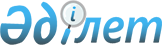 2006 жылға арналған республикалық бюджеттік бағдарламалардың паспорттарын бекіту туралы (Қазақстан Республикасының Мәдениет және ақпарат министрлігі)Қазақстан Республикасы Үкіметінің 2005 жылғы 12 желтоқсандағы N 1235 Қаулысы (үзінді)



 Қазақстан Республикасы Үкiметiнiң



2005 жылғы 12 желтоқсандағы  



N 1235 қаулысына      



N 72-13 қосымша      

      


Ескерту. Қаулы 72-13-қосымшамен толықтырылды - ҚР Үкіметінің 2006.06.28.


 


N 


 470а 


 қаулысымен.




206 - Қазақстан Республикасы Мәдениет және ақпарат министрлiгi




Бюджеттiк бағдарламаның әкiмшiсi

2006 жылға арналған



001 - "Мәдениет және ақпарат саласындағы уәкiлеттi органның қызметiн қамтамасыз ету" 



деген республикалық бюджеттiк бағдарламаның



ПАСПОРТЫ


      

1. Құны

: 245586 мың теңге (екi жүз қырық бес миллион бес жүз сексен алты мың теңге).



      

2. Бюджеттiк бағдарламаның нормативтiк құқықтық негiзi

: "Мемлекеттiк қызмет туралы" 1999 жылғы 23 шiлдедегi Қазақстан Республикасының 
 Заңы 
; Қазақстан Республикасы Үкiметiнiң 2004 жылғы 29 қазандағы 
 N 1130 
 "Қазақстан Республикасы Мәдениет және ақпарат министрлiгiнiң мәселелерi" қаулысы; "Қызмет телефондары мен мемлекеттiк органдардың аппаратын орналастыруға арналған алаң нормалары туралы" Қазақстан Республикасы Yкiметiнiң 1996 жылғы 3 қазандағы N 1217 
 қаулысы 
; "Бюджет қаражатынан қаржыландырылатын ұйымдар бойынша электр энергиясын, жылуды, ыстық және суық суды және басқа да коммуналдық қызмет көрсетулерді тұтынудың нормативтерi туралы" Қазақстан Республикасы Үкiметiнiң 1998 жылғы 2 қарашадағы N 1118 
 қаулысы 
; "Қазақстан Республикасының мемлекеттiк органдарына көлiк қызметiн көрсету үшiн қызметтiк жеңiл автомобильдердi пайдалануды ретке келтiру туралы" Қазақстан Республикасы Үкiметiнiң 1999 жылғы 27 мамырдағы N 663 
 қаулысы 
; "Мемлекеттiк бюджеттiң есебiнен ұсталатын мемлекеттiк мекемелер қызметкерлерiнiң, Қазақстан Республикасы аумағындағы қызметтiк iссапарлары туралы ереженi бекiту туралы" Қазақстан Республикасы Үкiметiнiң 2000 жылғы 22 қыркүйектегi N 1428 
 қаулысы 
; "Қазақстан Республикасы Мәдениет және спорт министрлiгi Тiл комитетiнiң мәселелерi" туралы Қазақстан Республикасы Үкiметiнiң 2005 жылғы 4 ақпандағы N 103 
 қаулысы 
.



      

3. Бюджеттiк бағдарламаны қаржыландыру көздерi

: республикалық бюджеттiң қаражаты.



      

4. Бюджеттiк бағдарламаның мақсаты

: мәдениет, тарихи мұра, ақпарат, мұрағат iсi және құжаттамасы, кiтап шығару, полиграфия, iшкi саяси тұрақтылық, ұлтаралық келiсiм, тiл саясаты саласында мемлекеттiк саясатты қалыптастыру мен жүзеге асыруда стратегиялық саясат пен тиiмді салааралық үйлестiрудi жүргiзу.



      

5. Бюджеттiк бағдарламаның мiндеттерi

: ұлттық мәдениет пен басқа да халық мәдениеттерiн қайта жаңғырту, сақтау, дамыту, пайдалану және тарату саласында құқықтық, экономикалық және ұйымдық негiздердi құруда iс-шараларды жүргiзудi ұйымдастыру және қамтамасыз ету; мемлекеттiк тiлдiң кеңiнен қолданылуына жағдай жасау. Бұқаралық ақпарат құралдары, мұрағат iсi және құжаттамасы, кiтап шығару қызметi, полиграфия, тiл саясаты саласында мемлекеттiк саясаттың жүзеге асырылуын бақылауды қамтамасыз ету. Мемлекеттiк, салалық бағдарламаларды жасау және жүзеге асыру. Өз лауазымдық мiндеттерiн тиiмдi орындау мен кәсiби шеберлiгiн жетiлдiру үшін қойылатын бiлiктiлiк талаптарына сәйкес мәдениет қызметкерлерiнiң кәсiби қызметтерi аясындағы теориялық және тәжiрибелiк бiлiмiн, шеберлiгiн және дағдысын жаңарту.



      

6. Бюджеттiк бағдарламаны iске асыру жөнiндегi iс-шаралар жоспары

:

      

7. Бюджеттiк бағдарламаны орындаудан күтiлетiн нәтижелер

:



      Тiкелей нәтиже: 182 қызметкердiң Министрлiкке жүктелген және iс-шаралар жоспарында қарастырылған қызметтер мен мiндеттердi толық көлемде орындау:



      министрлiк 20 қызметкерiне кеңселiк жиһаз; құжаттар сақтайтын сейфтер - 15 дана; телевизор - 1 дана;



      бейнемагнитофон - 1 дана; шкаф - 4 дана; телефакс - 7 дана; телефон аппараттары - 15 дана; цифрлы бейнекамера; цифрлы фотоаппарат; ксерокс сатып алу.



      оқыту: 41 қызметкерге - мемлекеттiк тiлдi, 40 қызметкерге - ағылшын тiлiн.



      Министрлiк құзырына жататын салаларда нормативтiк құқықтық актiлердi жасау.



      Соңғы нәтиже: Тарихи-мәдени мұраны сақтауды қамтамасыз ету үшiн қажеттi жағдайлар жасау, мемлекет қызметiнiң әлеуметтiк-маңызды салаларында әлеуметтiк-ақпараттық және коммуникативтiк технологияларды қолдануды кеңейту, республиканың жалпыұлттық мемлекеттiк даму стратегиясын дұрыс түсiндiру мен насихаттауды қамтамасыз ету, республикада және әлемде, басқа да қызмет салаларында орын алған қоғамдық-саяси үрдiстердi бұқаралық ақпарат құралдарында жариялауды қамтамасыз ету.



      Министрлiк аппараты мен комитеттер 49 % қызметкерлерiн жиһазбен қамтамасыз ету; министрлiк аппараты мен комитеттерiнiң 9,2% қызметкерлерiн жиһазын жаңарту;



      оқуға қажеттiлiктi қамтамасыз ету:



      - мемлекеттiк тiлде - 22,5%



      - ағылшын тiлiнде - 22%.



      Қаржы-экономикалық нәтиже:



      орталық аппараттың 1 мемлекеттiк қызметкерiн ұстауға кететiн орташа шығын 1217 мың теңге;



      1 мемлекеттiк қызметкерге мемлекеттiк тiлдi оқытуға кететiн орташа шығын 11,3 мың теңге;



      1 мемлекеттiк қызметкерге ағылшын тiлiн оқытуға кететiн орташа шығын 9,7 мың теңге.



      Жарақтандыруға кететiн орташа шығын: кеңсе жиһазымен - 155 мың теңге, оргтехникамен және техникалық құралдармен - 28,4 мың теңге, ақпараттық-техникалық жарақтандыру - 105 мың теңге;



      Уақыттылығы: Бекiтiлген уақытта және келiсiм шарттар бойынша жоспарланған iс-шараларды орындау.



      Сапасы: қазiргi таңдағы экономикалық жағдайларға сәйкес кәсiби мемлекеттiк қызмет талаптарына сай мемлекеттiк қызметкерлердiң кәсiби деңгейiн көтеру;



      мемлекеттiк қызметкерлердiң 22,5% (үлесi) мемлекеттiк тiлдi оқыту курстарынан өткен соң iсқағаздарды мемлекеттiк тiлде жүргiзуге көшедi;



      мемлекеттiк қызметкерлердiң 22% (үлесi) ағылшын тiлiн оқыту курстарынан өткен соң ағылшын тiлiндегi құжаттармен жұмыс жасайды.




Қазақстан Республикасы Үкiметiнiң



2005 жылғы 12 желтоқсандағы   



N 1235 қаулысына      



N 72-14 қосымша      

      


Ескерту. Қаулы 72-14-қосымшамен толықтырылды - ҚР Үкіметінің 2006.06.28.


 


N 


 470а 


 қаулысымен.




206 - Қазақстан Республикасы Мәдениет және ақпарат министрлiгi




Бюджеттiк бағдарламаның әкiмшiсi

2006 жылға арналған



"Мәдениет және ақпарат саласындағы қолданбалы ғылыми зерттеулер"



деген 002 республикалық бюджеттiк бағдарламаның



ПАСПОРТЫ


      

1. Құны

: 197 000 мың теңге (жүз тоқсан жетi миллион теңге).



      

2. Бюджеттiк бағдарламаның нормативтiк құқықтық негiзi

: Қазақстан Республикасының 1996 жылғы 24 желтоқсандағы "Мәдениет туралы" Заңының 
 33-бабы 
, Қазақстан Республикасының 1992 жылғы 2 шiлдедегi "Тарихи-мәдени құндылықтарды қорғау және пайдалану туралы" 
 заңы 
, Қазақстан Республикасының 2001 жылғы 9 шiлдедегi "Ғылым туралы" 
 заңы 
, Қазақстан Республикасы Президентiнiң 2004 жылғы 13 қаңтардағы N 1277 
 жарлығымен 
 бекiтiлген 2004-2006 жылдарға арналған мемлекеттiк "Мәдени мұра" бағдарламасы; Қазақстан Республикасы Үкiметiнiң 2004 жылғы 30 қыркүйектегi N 1009 "2005-2009 жылдарға арналған "Ежелгi Отырардың жаңғыруы" бағдарламасы" атты 
 қаулысы 
.



      

3. Бюджеттiк бағдарламаны қаржыландыру көздерi

: республикалық бюджеттiң қаражаты.



      

4. Бюджеттiк бағдарламаның мақсаты

: Республика тұрғындарының мәдени және рухани деңгейiн арттыру, сондай-ақ елдiң тарихи, мәдени құндылықтарын толыққанды танып-бiлуде бос аралықтарды толтыру.



      

5. Бюджеттiк бағдарламаның мiндеттерi

: мәдениет пен өнердi дамытуда ғылыми-практикалық талдау жасауды қамтамасыз ету, әлеуметтiк-мәдени инфрақұрылымының жұмыс iстеуiнiң тиiмдi және перспективалық үлгiлерiн әзiрлеу; тарихи және мәдени ескерткiштердi мұражайландыру және танымалдандыру; көшпелi және отырықшы-жер өңдеу мәдениетiнiң аспектiлерi мен өзара қарым-қатынасын, ежелгi дәуiрден бiздiң заманымызға дейiнгi Еуразия территориясында болған басқа да этномәдени үдерiстердi зерттеудi ұйымдастыруды қамтамасыз ету; археологиялық, сәулетшiлiк, қала құрылысы нысандарын зерттеудi қамтамасыз ету.



      

6. Бюджеттiк бағдарламаны iске асыру жөнiндегi iс-шаралар жоспары

:

      

7. Бюджеттiк бағдарламаны орындаудан күтiлетiн нәтижелер

:



      Тiкелей нәтиже: өнiмдердi дамыту үшiн тәжiрибелiк нұсқаулықтарды дайындау және мәдениеттiң ғылыми-әдiстемелiк базасын нығайту;



      Елiмiздiң ұлттық мәдени жетiстiктерiнiң тарихи-мәдени құндылықтарын зерттеуге бағытталған 8 тақырып бойынша этносаралық қатынаста және саяси мәдениет саласында ғылыми зерттеулер өткiзу;



      Этнография саласы бойынша жаңа ғылыми мәлiметтердi табуға бағытталған Мұражайтану саласында 6 тақырып бойынша жұмысты жалғастыру;



      Мемлекеттiң 2004-2006 жылдарға арналған "Мәдени мұра" бағдарламасы аясында Бұзоқ, Қойлық, Талғар, Ақыртас, Жайық, Жуан төбе, Қараспан төбе, Шымкент, Сауран, Сидақ, Отырар, Сарайшық қалаларында; Ыстық, Берел, Шiлiктi, Бестамақ, Бөрiжары қорымдарында; Мерке-Жайсан, Қызыл Ұйық әулиетамдарында, Айбас дарасы, Кент, Талдысай, Тоқсанбай, Ботай елдi мекендерiнде; Тоқтауыл, Шiдертi III, Қошқорған I-III, Шоқтас, Некрополь Чирик Рабат бекеттерiнде 29 нысан бойынша археологиялық зерттеулердi жалғастыру;



      Мемлекеттiк "Ежелгi Отырардың жаңғыруы" бағдарламасы аясында Отырар, Алтынтөбе, Құйрықтөбе қалаларында 4 нысан бойынша археологиялық зерттеулердi жалғастыру;



      1000 данада "Мардан-Күйiк қалашығы", "Көк-Мардан қалашығы" атты буклеттердi шығару.



      Қазақ халқының мәдени мұрасында тарихи маңызы бар тұрғындардың рухани және мәдени қажеттiлiктерiн қанағаттандыруға бағытталған бағдарламаны орындауда 600-ге тарта қолжазба, 70 сирек кездесетiн қолжазба, 500-ге жуық кiтаптар мен мұрағат құжаттарын сатып алу.



      Соңғы нәтиже: Мәдениет саласын қамтамасыз етiп отыратын тұрақты-даму жүйесiнiң қызметi құрылады.



      Қаржы-экономикалық нәтиже: Бiр ғылыми жобаны сатудың орташа шығын құны 13133,3 мың теңге.



      Уақыттылығы: Ғылыми жобаларды уақытында дайындауды қамтамасыз ету. Жоспарланған iс-шараларды уақытында өткiзу.



      Сапасы: Қазақстан Республикасындағы тарихи-мәдени құнды нысандарға келушi туристердiң санын арттыру.




Қазақстан Республикасы Үкiметiнiң



2005 жылғы 12 желтоқсандағы  



N 1235 қаулысына      



N 72-15 қосымша      

      


Ескерту. Қаулы 72-15-қосымшамен толықтырылды - ҚР Үкіметінің 2006.06.28.


 


N 


 470а 


 қаулысымен.




206 - Қазақстан Республикасы Мәдениет және ақпарат министрлiгi




Бюджеттiк бағдарламаның әкiмшiсi

2006 жылға арналған



"Мемлекеттiк сыйлықтар мен стипендиялар"



деген 003 республикалық бюджеттiк бағдарламаның



ПАСПОРТЫ


      

1. Құны

: 43395 мың теңге (қырық үш миллион үш жүз тоқсан бес мың теңге).



      


Ескерту. 1-тармақ жаңа редакцияда - ҚР Үкіметінің  2006.07.31. 


 N 470б 


 қаулысымен.





      

2. Бюджеттiк бағдарламаның нормативтiк құқықтық негiзi

: 2001 жылғы 5 шiлдедегi "Қазақстан Республикасы Тұңғыш Президентiнiң мемлекеттiк бейбiтшiлiк және прогресс сыйлығы туралы" Қазақстан Республикасының 
 Заңы 
; Қазақстан Республикасы Президентiнiң 2000 жылғы 3 сәуiрдегi "Қазақстанның көрнектi әдебиет және өнер қайраткерлерiне мемлекеттiк стипендияны бекiту туралы" 
 Жарлығы 
; 2001 жылғы 28 қыркүйектегi "Қазақстан Республикасы Тұңғыш Президентiнiң мемлекеттiк бейбiтшiлiк және прогресс сыйлығы мәселелерi" Қазақстан Республикасы Президентiнiң N 691 
 Жарлығы 
; Қазақстан Республикасы Президентiнiң 1997 жылғы 19 маусымдағы N 3556 "Қазақстан Республикасы Президентiнiң бұқаралық ақпарат құралдары саласындағы сыйлықтары мен гранттарын тағайындау туралы" 
 Үкiмi 
.



      

3. Бюджеттiк бағдарламаны қаржыландыру көздерi

: республикалық бюджеттiң қаражаты.



      

4. Бюджеттiк бағдарламаның мақсаты

: мәдениет, өнер, сәулет және бұқаралық ақпарат құралдары қайраткерлерiн шығармашылық, қоғамдық белсендi қызметi үшiн моральдi және материалды ынталандыру.



      

5. Бюджеттiк бағдарламаның мiндеттерi

: бейбiтшiлiк пен достықты, халықтар арасындағы өзара сенiмдiктi нығайтуға, мемлекетаралық қарым-қатынастардағы теңдiк пен бiрдей жариялылыққа бағытталған қызметтi белсендендiру; қоғамдық және ұлтаралық келiсiмдi бекiту, республиканың көпұлтты халқының бiрлiгiн нығайту; демократия мен әлеуметтiк прогрестi дамыту; журналистер мен өнер қайраткерлерiнiң бұқаралық ақпарат, әдебиет, өнер, сәулет саласындағы үздiк жариялымдары туралы телебағдарламалары үшiн мемлекеттiк сыйақы төлемiн қамтамасыз ету.



      

6. Бюджеттiк бағдарламаны iске асыру жөнiндегi iс-шаралар жоспары

:

      

7. Бюджеттiк бағдарламаны орындаудан күтiлетiн нәтижелер

: Қазақстан Республикасының шығармашыл зиялыларының шығармашылық және зияткерлік белсенділігін арттыру.



      Тiкелей нәтиже: Қазақстан Республикасы Тұңғыш Президентiнiң мемлекеттiк бейбiтшiлiк және прогресс сыйлығы - 1 бiрлiк;



      Төрт номинация (2 сыйлық пен 2 грант) бойынша президенттiк сыйақы мен гранттар;



      Қазақстанның көрнектi әдебиет және өнер қайраткерлерiне мемлекеттiк сыйақылар - 50 бiрлiк.



      10 номинация бойынша әдебиет, өнер және сәулет саласындағы сыйақы;



      Соңғы нәтиже: ҚР мәдениет, өнер, әдебиет, сәулет саласындағы көрнектi қайраткерлерi мен журналистерiнiң үздiк жарияланған еңбегi үшiн ынталандыру.



      Қаржы-экономикалық нәтиже: Төлемнiң орташа шығыны:



      Қазақстан Республикасы Тұңғыш Президентiнiң мемлекеттiк бейбiтшiлiк және прогресс сыйлығының 1 бiрлiгi - 6000 AEК;



      Президенттiк бiр сыйақы - 1030 мың теңге;



      Президенттiк бiр грант - 1030 мың теңге;



      Мемлекеттiк бiр стипендия - 20 AEК;



      Мемлекеттiк бiр сыйақы - 2000 АЕК;



      Өз уақытында: мемлекеттiк сыйақылар мен стипендиялардың жоспарланған төлемiн қамтамасыз ету.



      Сапа: Бұқаралық ақпарат құралдары, мәдениет, өнер, әдебиет, сәулет саласындағы көрнектi қайраткерлерге мемлекеттiк қолдау көрсетудi арттыру.




Қазақстан Республикасы Үкiметiнiң



2005 жылғы 12 желтоқсандағы   



N 1235 қаулысына      



N 72-16 қосымша      

      


Ескерту. Қаулы 72-16-қосымшамен толықтырылды - ҚР Үкіметінің 2006.06.28.


 


N 


 470а 


 қаулысымен.




206 - Қазақстан Республикасы Мәдениет және ақпарат министрлiгi




Бюджеттiк бағдарламаның әкiмшiсi

2006 жылға арналған



"Мемлекет қайраткерлерiнiң бейнесiн мәңгi есте сақтау"



деген 004 республикалық бюджеттiк бағдарламаның



ПАСПОРТЫ


      

1. Құны

: 5000 мың теңге (бес миллион теңге).



      

2. Бюджеттiк бағдарламаның нормативтiк құқықтық негiзi

: 1996 жылғы 24 желтоқсандағы "Мәдениет туралы" Қазақстан Республикасының 
 Заңы 
.



      

3. Бюджеттiк бағдарламаны қаржыландыру көздерi

: республикалық бюджеттiң қаражаты.



      

4. Бюджеттiк бағдарламаның мақсаты

: мәдениет және өнер саласындағы көрнектi қайраткерлердi үлгi ете отырып, өскелең ұрпаққа патриоттық тәрбие беру.



      

5. Бюджеттiк бағдарламаның мiндеттерi

: Қазақстанның мәдениетi мен өнерiне зор үлес қосқан көрнектi мәдениет қайраткерлерiн мәңгiлiк есте сақтау мақсатында шараларды ұйымдастыру және өткiзу.



      

6. Бюджеттік бағдарламаны іске асыру жөніндегі іс-шаралар жоспары

:

      

7. Бюджеттiк бағдарламаны орындаудан күтiлетiн нәтижелер

:



      Тiкелей нәтиже: көрнектi қайраткерлердi мәңгi есте сақтау мақсатындағы шараларды ұйымдастыру.



      Соңғы нәтиже: мәдениет және өнер саласындағы аса көрнектi қайраткерлердi мәңгi есте сақтау.



      Қаржы-экономикалық нәтиже: 



      Өз уақытында: керектi шаралардың уақытында өтуi.



      Сапа: мемлекет тарихындағы көрнектi қайраткерлердiң есiмiн сақтау.




Қазақстан Республикасы Үкiметiнiң



2005 жылғы 12 желтоқсандағы   



N 1235 қаулысына       



N 72-17 қосымша      

      


Ескерту. Қаулы 72-17-қосымшамен толықтырылды - ҚР Үкіметінің 2006.06.28.


 


N 


 470а 


 қаулысымен.




206 - Қазақстан Республикасы Мәдениет және ақпарат министрлiгi




Бюджеттiк бағдарламаның әкiмшiсi

2006 жылға арналған



"Мемлекеттiк тiлдi және Қазақстанның басқа да халықтарының тiлдерiн дамыту" деген 005 республикалық бюджеттiк бағдарламаның



ПАСПОРТЫ


      

1. Құны

: 588467 мың теңге (бес жүз сексен сегiз миллион төрт жүз алпыс жетi мың теңге).



      


Ескерту. 1-тармақ жаңа редакцияда - ҚР Үкіметінің  2006.07.31. 


 N 470б 


 қаулысымен.





      

2. Бюджеттiк бағдарламаның нормативтiк құқықтық негiзi

: "Қазақстан Республикасындағы тiл туралы" Қазақстан Республикасының 1997 жылғы 11 шiлдедегi Заңының 
 4 , 
 
 6 , 
 
 16, 
 
 17, 
 
 19, 
 
 21, 
 
 23, 
  
 25,26-баптары 
, "Қазақстан Республикасының әкiмшiлiк-аумақтық құрылысы туралы" Қазақстан Республикасының 1993 жылғы 8 желтоқсандағы Заңының 
 6 , 
 
 7-баптары 
, Қазақстан Республикасы Президентiнiң "Шет елде тұратын отандастарды қолдаудың 2005-2007 жылдарға арналған мемлекеттiк бағдарламасы туралы" 2005 жылғы 21 қарашадағы N 1673 
 Жарлығы 
, Қазақстан Республикасы Президентiнiң "Тiлдердi қолдану мен дамытудың 2001-2010 жылдарға арналған мемлекеттiк бағдарламасы туралы" 2001 жылғы 7 ақпандағы N 550 
 Жарлығы 
, "Қазақстан Республикасы Үкiметiнiң жанындағы Мемлекеттiк ономастика комиссиясы туралы" Қазақстан Республикасы Үкiметiнiң 1998 жылғы 21 сәуiрдегi N 368 
 қаулысы 
, "Қазақстан Республикасы Үкiметiнiң жанындағы Мемлекеттiк терминология комиссиясы туралы" Қазақстан Республикасы Үкiметiнiң 1998 жылғы 21 сәуiрдегi N 367 
 қаулысы 
, Қазақстан Республикасы Үкiметiнiң "Тiлдер туралы заңдардың сақталуына бақылау жасаудың тәртiбi туралы ереженi бекiту туралы" 1999 жылғы 8 қаңтардағы N 16 
 қаулысы 
, Қазақстан Республикасы Үкiметiнiң "Тілдердi қолдану мен дамытудың 2001-2010 жылдарға арналған мемлекеттiк бағдарламасын iске асыру жөнiндегi 2005-2006 жылдарға арналған iс-шаралар жоспары туралы" 2004 жылғы 4 қарашадағы N 1146 
 қаулысы 
, Қазақстан Республикасы Үкiметiнiң "Қазақстан Республикасындағы мемлекеттiк терминологиялық жұмыс тұжырымдамасы туралы" 2004 жылғы 21 сәуiрдегi N 444 
 қаулысы 
, Қазақстан Республикасы Yкiметiнiң "Қазақстан Республикасындағы мемлекеттiк ономастикалық жұмыс тұжырымдамасы туралы" 2005 жылғы 21 қаңтардағы N 45 
 қаулысы 
.



      

3. Бюджеттiк бағдарламаны қаржыландыру көздерi

: республикалық бюджеттiң қаражаты.



      

4. Бюджеттiк бағдарламаның мақсаты

: - мемлекеттiк тiлдiң әлеуметтiк-коммуникативтiк қызметiн кеңейту және нығайту;



      - Қазақстан халықтарының тілдерiн дамыту;



      - бiртұтас қазақ ұлтының құрамдас бөлiгi ретiнде шетелде тұратын отандастарды әлеуметтiк-экономикалық, құқықтық қорғау мен қолдаудың мемлекеттiк жүйесiн жасау.



      

5. Бюджеттiк бағдарламаның мiндеттерi

: - мемлекеттiк тiлдiң барлық мемлекеттiк ұйымдар мен жергiлiктi өзiн-өзi басқару органдарында қызметтiк мiндеттердi орындау үшiн iс жүргiзудiң негiзгi тiлi ретiнде қолданылуын қамтамасыз ету;



      - қазақ терминологиясын жетiлдiру;



      - орыс тiлiнiң қолданылуын қамтамасыз ету және этникалық топтар өкiлдерiне ана тiлдерiн оқытуға қолдау көрсету;



      - шетелде тұратын отандастармен жан-жақты байланыстарды дамыту мен нығайтуды қамтамасыз ету;



      - мемлекеттiк тiлдi компьютерлендiру мәселесiн шешу;



      - мемлекеттiк қызметшiлерге қазақ тiлiн үйрету жөнiндегi барлық қажеттi ұйымдастырушылық және материалды-техникалық жағдайларды жасау.



      

6. Бюджеттiк бағдарламаны iске асыру жөнiндегi iс-шаралар жоспары

:

      

7. Бюджеттiк бағдарламаны орындаудан күтiлетiн нәтижелер

:



      Тiкелей нәтиже:



      - тiлдердi дамытуға арналған жалпы 20-дан кем емес жалпы республикалық iс-шаралар (конференциялар, семинарлар, жиналыстар, дөңгелек үстелдер, конкурстар, байқаулар) өткiзу;



      - шетелде тұратын отандастардың өзектi мәселелерiне арналған жалпы 10-нан кем емес iс-шаралар (конференциялар, семинарлар, жиналыстар, дөңгелек үстелдер) өткiзу;



      - Қазақстан халықтарының бiрлiгiн нығайтатын Қазақстан халықтарының 1 фестивалiн және шетелде тұратын қазақ диаспорасымен жан-жақты байланысты нығайту мен дамытуға бағытталған отандастардың халықтық шығармашылық 1 фестивалiн өткізу;



      - Республика азаматтарының лингвистикалық сұранысын толық қамтамасыз етудi iске асыруға арналған 15 томдық "Қазақ тiлiнiң түсiндiрме сөздiгiнiң" 2 томын әзiрлеу;



      - қазақ тiлiнiң бiркелкi терминологиялық жүйесiн ендiру және республика аумағында топонимикалық атауларды фонетикалық, лексикалық, графикалық принциптермен сәйкестендiру үшiн Қазақстан Республикасы Үкiметiнiң жанындағы Мемлекеттiк ономастика және Мемлекеттiк терминология комиссияларының 6 отырыстарын өткiзу;



      - қазақ тiлiн қоғамда дамыту үшiн бағытталған "Тiл және қоғам" мамандандырылған альманахтың 3 - номерiн басып шығару;



      - мектепке дейiнгi және мектеп жасындағы балаларға арналған қазақ тiлiндегi "Балапан" журналының 4 номерiн шығару;



      - терминология мен ономастиканы жетiлдiру үшiн Қазақстан Республикасы Үкiметiнiң жанындағы Мемлекеттiк терминологиялық және мемлекеттiк ономастика комиссияларының 8 бюллетеньдерiн шығару;



      - шетелде тұратын отандастардың ғылыми және шығармашылық ұйымдарымен тұрақты қатынасты қолдау үшiн "Туған тiл" мамандандырылған альманахтың 2-номерін басып шығару;



      - қазақ тiлiн әр түрлi салаларда үйрету мен енгiзуге бағытталған 7-тен кем емес компьютерлiк бағдарламалар әзiрлеу;



      - қазақ тiлiндегi веб-порталды ақпараттық қолдау және жетiлдiру;



      - шетелде тұратын отандастар мен мемлекеттiк тiлдiң сұрақтарына арналған 4 әлеуметтiк зерттеулер өткiзу;



      - мемлекеттiк қызметкерлерге қазақ тiлiн үйрету үшiн керектi жағдай жасау мақсатында Республикалық мемлекеттiк тiлдi жеделдетiп оқыту орталығына негiзгi активтер сатып алу:



      1 автомашина (газель), 45 компьютерлердiң жинақтығы, 3 лингафондық кластар, 3 көшiру аппараттары, экранымен 3 проектор, кластарға арналған 3 тақта, 3 сейф, 1 переплеттiк аппарат, 32 офистiк жиһаздар жинақтығы.



      Соңғы нәтиже:



      - Қоғамдық өмiрдiң барлық салаларына мемлекеттiк тiлдiң ролiн арттыру;



      - Этникалық топтардың тiлдерiн дамыту;



      - Шет елдерде тұратын отандастардың ұлттық-мәдени, рухани және тiлдiк қажеттiлiктерiн қанағаттандыру.



      Қаржылық-экономикалық нәтиже:



      - мемлекеттiк тiлдi дамытудың iс-шараларын (конференциялар, семинарлар, смотрлар, жиналыстар және т.б.) өткiзу шығындарының орташа құны - 1900 мың теңге;



      - отандастардың тiлдiк және рухани қажеттiлiктерiн қанағаттандыру iс-шараларын өткiзу шығындарының орташа құны - 1465 мың теңге;



      - оқу-әдiстемелiк және ғылыми әдебиеттердi, сөздiктердi, анықтамалықтарды дайындау және шығару шығындарының орташа құны - 1200 мың теңге;



      - Әлеуметтiк зерттеулер әзiрлеудiң орташа шығындары - 1200 мың теңге;



      - Мемлекеттiк тiлдi дамытуға арналған компьютерлiк бағдарламаларды әзiрлеудiң орташа шығыны - 12000 мың теңге;



      - Мәтiндi автоматты түрде аудару компьютерлiк бағдарламаларын әзiрлеудiң орташа шығыны - 36 322 мың теңге;



      Уақыттылығы:



      - Тiлдердi қолдану мен дамытудың және шет елдерде тұратын отандастарды қолдаудың мемлекеттiк бағдарламаларына сәйкес iс-шаралар өткiзу;



      - Жоспарда белгiленген мерзiмдерге сәйкес iс-шаралар өткiзу.



      Сапа:



      - республика азаматтарының барлығының және шетелдегi отандастардың қазақ тiлiн меңгеру деңгейiн жетiлдiру;



      - шетелдерде тұратын отандастардың тiлдiк қажеттiлiктерiн толыққанды қамтамасыз ету.




Қазақстан Республикасы Үкiметiнiң



2008 жылғы 12 желтоқсандағы   



N 1235 қаулысына        



N 72-18 қосымша        

      


Ескерту. Қаулы 72-18-қосымшамен толықтырылды - ҚР Үкіметінің 2006.06.28.


 


N 


 470а 


 қаулысымен.




206 - Қазақстан Республикасы Мәдениет және ақпарат министрлiгi




Бюджеттiк бағдарламаның әкiмшiсi

2006 жылға арналған



"Облыстық бюджеттерге, Астана және Алматы қалаларының бюджеттерiне мәдениет объектiлерiн дамытуға берiлетiн нысаналы даму трансферттерi"



деген 006 республикалық бюджеттiк бағдарламаның



ПАСПОРТЫ


      

1. Құны

: 2882241 мың теңге (екi миллиард сегiз жүз сексен екi миллион екi жүз қырық бiр мың теңге).



      


Ескерту. 1-тармақ жаңа редакцияда - ҚР Үкіметінің  2006.07.31. 


 N 470б 


 қаулысымен.





      

2. Бюджеттiк бағдарламаның нормативтiк құқықтық негiзi

: жоқ.



      

3. Бюджеттiк бағдарламаны қаржыландыру көздерi

: республикалық бюджеттiң қаражаты.



      

4. Бюджеттiк бағдарламаның мақсаты

: Қазақстан Республикасында мәдениеттi дамыту, елдiң мәдени мұрасының сақталуын және тиiмдi пайдаланылуын қамтамасыз ету.



      


Ескерту. 4-тармақ жаңа редакцияда - ҚР Үкіметінің  2006.07.31. 


 N 470б 


 қаулысымен.





      

5. Бюджеттiк бағдарламаның мiндетi

: мәдениет инфрақұрылымын дамыту.



      


Ескерту. 5-тармақ жаңа редакцияда - ҚР Үкіметінің  2006.07.31. 


 N 470б 


 қаулысымен.





      

6. Бюджеттiк бағдарламаны iске асыру жөнiндегi iс-шаралар жоспары

:

      


Ескерту. 6-тармаққа өзгерту енгізілді - ҚР Үкіметінің  2006.07.31. 


 N 470б 


 қаулысымен.



      

7. Бюджеттiк бағдарламаны орындаудан күтiлетiн нәтижелер

:



      Тiкелей нәтиже: Астана қаласының тұрғындары үшiн Қоянды өзенiнiң су қоймасында қысқа мерзiмдi демалыс аймағын, Сәкен Сейфуллин атындағы Қарағанды облыстық қазақ драма театрын және Астана қаласында 3500 орынға арналған киноконцерт залын салу жөнiндегi жұмыс көлемiн орындау.



      Соңғы нәтиже: Қазақстан Республикасында мәдениеттiң дамуын қамтамасыз ету үшiн мәдениет объектiлерiн пайдалануға бepу.



      Қаржы-экономикалық нәтиже: жобалардың жүзеге асу тиiмдiлiгiне жүргiзiлген талдау қорытындысы бойынша.



      Уақыттылығы: жасалған келiсiмшарттар мен жұмыс өндiрiсiне байланысты кестесiне сәйкес.



      Сапа: құрылыс нормалары мен ережелерiне сәйкес.



      


Ескерту. 7-тармаққа өзгерту енгізілді - ҚР Үкіметінің  2006.07.31. 


 N 470б 


 қаулысымен.






Қазақстан Республикасы Yкiметiнiң



2005 жылғы 12 желтоқсандағы   



N 1235 қаулысына        



N 72-19 қосымша        

      


Ескерту. Қаулы 72-19-қосымшамен толықтырылды - ҚР Үкіметінің 2006.06.28.


 


N 


 470а 


, өзгерту енгізілді - 2006.11.30. N 


 470o 


 қаулыларымен.




206 - Қазақстан Республикасы Мәдениет және ақпарат министрлiгi




Бюджеттік бағдарламаның әкiмшiсi

2006 жылға арналған



"Тарихи-мәдени құндылықтарды сақтау"



деген 007 республикалық бюджеттiк бағдарламаның



ПАСПОРТЫ


      

1. Құны

: 607 592 мың теңге (алты жүз жетi миллион бес жүз тоқсан екi мың теңге).



      

2. Бюджеттiк бағдарламаның нормативтiк құқықтық негiзi

: Қазақстан Республикасының 1996 жылғы 24 желтоқсандағы "Мәдениет туралы" Заңының 
 33-бабы 
; Қазақстан Республикасы Yкiметiнiң 2004 жылғы 29 қазандағы N 1130 "Қазақстан Республикасы Мәдениет және ақпарат министрлiгiнiң мәселелерi" 
 қаулысы 
; Қазақстан Республикасы Үкiметiнiң 2005 жылғы 24 қарашадағы N 1161 "2006-2008 жылдарға арналған мәдениет саласын дамытудағы бағдарламаны бекiту туралы" 
 қаулысы 
.



      

3. Бюджеттiк бағдарламаны қаржыландыру көздерi

: республикалық бюджеттiң қаражаты.



      

4. Бюджеттiк бағдарламаның мақсаты

: мәдениеттi дамытуға және тарихи-мәдени құндылықтарды сақтауға жағдай жасау.



      

5. Бюджеттiк бағдарламаның мiндеттерi

: жүйелiк комплектiлеу негiзiнде мәдени-ағарту және ғылыми-зерттеу жұмысын жүзеге асыру, елiмiздiң ұлттық мәдени игiлiгiн музей iсi саласында қолдану мен зерттеу процесiн материалдық-техникалық, технологиялық, ұйымдастырушылық, ғылыми-әдiстемелiк жағынан қамтамасыз ету.



      

6. Бюджеттiк бағдарламаны iске асыру жөнiндегi iс-шаралар жоспары

:

      

7. Бюджеттiк бағдарламаны орындаудан күтiлетiн нәтижелер

:



      Тiкелей нәтиже:



      - мұражай тану жөнiнде 250 лекция өткiзу;



      - 4100 экскурсия өткiзу;



      - мұражайтану саласында 150 ғылыми мақала шығару;



      - 30 халықаралық ғылыми-практикалық конференцияға қатысу;



      - 5 халықаралық ғылыми-форумға қатысу.



      - 15 халықаралық ғылыми-практикалық семинарға қатысу;



      - мұражай тану мәселесi бойынша 400 ғылыми кеңес өткiзу;



      - 110 тақырыптық көрме өткiзу;



      - 3 ғылыми теориялық симпозиумға қатысу;



      - 35 жылжымалы көрме өткiзу;



      - 27 басқа iс-шаралар өткiзу (дөңгелек үстелдер және т.б.);



      - 1000 экспонатты қалпына келтiру.



      Алтын және бағалы металдар мемлекеттiк мұражайына қорларды толықтыру үшiн экспонаттар, экспонаттау үшiн "Алтын адам" көшiрмесiн, баспа қызметi үшiн шағынтипография сатып алу;



      Қазақстан Республикасы Президенттiк мәдени орталығына проекторлар, графикалық жұмыстарға арналған компьютерлер, телевизорлар, серверге арналған техникалық құралдар және қорларын толықтыру үшiн экспонаттар, жиһаз сатып алу.



      Соңғы нәтиже: мұражайлық мәндегi және тарихи мәдени ескерткiштердi танымалдандыру және жүйелi комплектiлеу негiзiнде мәдени-ағарту және ғылыми зерттеу қызметiн жүргiзу.



      Қаржылық-экономикалық нәтиже: бiр экспонаттың сақталуын қамтамасыз етудiң орташа шығыны - 2026 теңге.



      Уақыттылығы: iс-шараларды бекiтiлген жұмыс кестесiне сәйкес атқару.      



      Сапасы: республика халқының мәдени-рухани деңгейiн арттыру және Қазақстанның ерекше тарихи-мәдени мұраларымен әлемдiк қауымдастықты таныстыру.




Қазақстан Республикасы Үкiметiнiң



2005 жылғы 12 желтоқсандағы   



N 1235 қаулысына        



N 72-20 қосымша       

      


Ескерту. Қаулы 72-20-қосымшамен толықтырылды - ҚР Үкіметінің 2006.06.28.


 


N 


 470а 


 қаулысымен.




206 - Қазақстан Республикасы Мәдениет және ақпарат министрлiгi




Бюджеттiк бағдарламаның әкiмшiсi

2006 жылға арналған



"Тарихи-мәдени мұра ескерткiштерiн сақтауды қамтамасыз ету"



деген 008 республикалық бюджеттiк бағдарламаның 



ПАСПОРТЫ


      

1. Құны

: 849 933 мың теңге (сегiз жүз қырық тоғыз миллион тоғыз жүз отыз үш мың теңге).



      

2. Бюджеттiк бағдарламаның нормативтiк құқықтық негiзi

: 1996 жылғы 24 желтоқсандағы "Мәдениет туралы" Қазақстан Республикасы Заңының 
 33-бабы 
, 1992 жылғы 2 шiлдедегi "Тарихи-мәдени мұраны қорғау және пайдалану туралы" Қазақстан Республикасының Заңының 34 және 
 36-баптары 
, Қазақстан Республикасы Президентiнiң 2004 жылғы 13 қаңтарда N 1277 
 Жарлығымен 
 бекiтiлген "2004-2006 жылдарға арналған "Мәдени мұра" мемлекеттiк бағдарламасы, Қазақстан Республикасы Үкiметiнiң 2003 жылғы 14 қазандағы N 1052 Алматы облысында "Тамғалы" мемлекеттiк тарихи-мәдени және табиғи мұражай-қорығы" мемлекеттiк мекемесiн құру туралы" 
 қаулысы 
; Қазақстан Республикасы Үкiметiнiң 2004 жылғы 30 қыркүйектегi N 1009 "2005-2009 жылдарға арналған "Ежелгi Отырарды жаңғырту" бағдарламасы" 
 қаулысы 
, Қазақстан Республикасы Үкiметiнiң 2004 жылғы 29 қазандағы N 1130 "Қазақстан Республикасы Мәдениет және ақпарат министрлiгiнiң мәселелерi" 
 қаулысы 
.



     

 3. Бюджеттiк бағдарламаны қаржыландыру көздерi

: республикалық бюджеттiң қаражаты.



      

4. Бюджеттiк бағдарламаның мақсаты

: мұражай-қорықтардың құрамына кiретiн мәдениет тарихи ескерткiштерiнiң сақталуын қамтамасыз ету, тарихи және мәдени ескерткiштердi салу және жаңғырту, елдiң мәдени мұрасын тиiмдi пайдалану, туризмдi дамыту.



      

5. Бюджеттiк бағдарламаның мiндеттерi

: ескерткiштер мен еске алу орындарын мемлекеттiк есепке алуды қамтамасыз ету, жаңа ескерткiштердi анықтау, археологиялық экспедициялар мен экскурсияларды жүргiзу, тарихи және мәдени ескерткiштердi салу және консервациялау.



      

6. Бюджеттiк бағдарламаны iске асыру жөнiндегi iс-шаралар жоспары

:

      

7. Бюджеттiк бағдарламаны орындаудан күтiлетiн нәтижелер

:



      Тiкелей нәтиже:



      - Отырар мемлекеттiк археологиялық мұражай-қорығы: сканер, сандық фотоаппарат, компьютер қондырғыларының комплектi сатып алу - 3 комплект.



      - "Ұлытау" ұлттық тарихи-мәдени және табиғи қорығы: фотоаппарат, бейнекамера, экспонаттарға арналған сөрелер сатып алу - 4 дана.



      - "Әзiрет Сұлтан" мемлекеттiк тарихи-мәдени мұражай қорығы: қорды толықтыру үшiн экспонаттар сатып алу - 300 дана.



      - "Жидебай-Бөрiлi" Абай мемлекеттiк тарихи-мәдени және әдеби-мемориалды мұражай-қорығы: терможелiмдегiш беттеу машинасын, экспонаттар - 12 бiрлiк, мұражай экспонаттарын көрсету үшiн бейнепроектор сатып алу.



      - "Ежелгi Тараз ескерткiштерi" мемлекеттiк тарихи-мәдени мұражай-қорығы: бейнекамера, мұражай қызметiне байланысты ақпараттарды жiберу мен қабылдауға арналған факс, алыстан жұмыс iстеуге арналған радиотелефон сатып алу - 2 дана.



      - "Тамғалы" мемлекеттiк тарихи-мәдени және табиғи мұражай-қорығы: сандық камера, сандық фотоаппарат, өрт сөндiру шиттерiн, жанар-жағар майға арналған ыдыстар, бейнепроектор, көшiру аппаратын, радио телефон, компьютерлер сатып алу - 6 комплект, факс.



      "Жидебай-Бөрiлi" Абай мемлекеттiк тарихи-мәдени және әдеби-мемориалдық мұражай-қорығы нысандарына жөндеу жүргiзу.



      2 көне мешiтке қалпына келтiру және консервациялау жүргiзу: Алматы облысындағы Жаркент архитектуралық-көркем мұражай (XIX ғ.), Семей қаласындағы бiрмұнаралы және екiмұнаралы мешiттер (ХIХ ғ.).



      5 тарихи кешенге қалпына келтiру және консервациялау жүргiзу:



      Шығыс Қазақстан облысындағы "Жидебай-Бөрілi" кешенi XIX ғ. (Жидебай ауылында), Жамбыл облысындағы Ақыртас сарай кешенi (VI-VIIIғ.); Бөкей Ордасындағы Хан сарайы кешенi (Батыс Қазақстан облысындағы қазынашылық, әйелдер гимназиясы, қару-жарақ палатасы және т.б. ғимарат); Оңтүстiк Қазақстан облысы Тұрбат ауылындағы архитектуралық-мәдени кешен, XIII-XVI ғ. (Ысқақ ата және Жәбрейiл ата мавзолейлерi); Баба ата қорғанды-сарай кешенi, (VI-XIX ғ.);



      "2004-2006 жылдарға арналған "Мәдени мұра" мемлекеттiк бағдарламасы шеңберiнде 3 мавзолейлердi жөндеу және жаңғыртуды жүргiзу: Қызылорда облысындағы Асан ата мавзолейi; Қожа Ахмет Яссауи мавзолейiнiң кейбiр өңделген бөлiмшелерiн жөндеу және шатырын қалпына келтiру, XIV ғ.; Арыстанбаб мавзолейiнiң қалпына келтiру жұмыстарын аяқтау.



      Петропавловск қаласындағы "Абылай хан резиденциясы" кешенiн қайта жасау.



      Шығыс Қазақстан облысындағы Берел мазаратының археологиялық алтын бұйымдарын жөндеу және консервациялауды жүргiзу.



      Мәскеу қаласында Абай Құнанбаев ескерткiшiн әзiрлеу және орнату, аумағын көрiктендiру.



      Минск қаласында Ұлы отан соғысы жылдарында Белоруссияны азат етуде қайтыс болған қазақстандық әскерлерге стелла орнату.



      4 бағыт бойынша қазақ халқының мәдени мұрасын зерттеу жүйесiн құру: мәдени және аралас мұра нысандарын қорғау аумақтары мен аймақтарының шекараларын анықтау; Дүниежүзiлiк мұраларының ықтимал нысандары деректер базасын жасау; тарихи және мәдени ескерткiштердiң қолда бар тiзiмдерiн нақтылау және қайта қарау; архитектуралық ескерткiштердiң құрылыс материалдары жөнiндегi мәлiметтердi жинақтау және жүйелеу, тарихи-технологиялық зерттеу.



      Соңғы нәтиже: елдiң мәдени мұрасын зерттеу, қорғау, пайдалану мен насихаттауға байланысты ұлттық мәдениеттiң сақталуы мен жаңғыруы, еңбектер серияларын ғылыми зерттеу және басып шығару жолымен ұлттық әдебиет және жазбаның көпғасырлық тәжiрибесiн жинақтау жөнiндегi шараларды қарастыратын тарихи-мәдени дәстүрдi жаңғырту және дамытуды жалғастыру.



      Қаржылық экономикалық нәтиже: 1 нысанды жөндеудiң орташа шығын құны 29,6 млн.теңге.



      Уақыттылығы: бекiтiлген кестеге сәйкес жөндеу жұмыстарын орындау, қалпына келтiру, консервациялау, негiзгi активтердi сатып алу, ескерткiштердi уақытында жасау, үнемi сақтау, тарихи-мәдени мұра ескерткiштерiн тiркеу және танымал ету.



      Сапасы: тарих және мәдениет көне ескерткiштерiнiң көпғасырлық дәстүрлерiн сақтау және дамыту.




Қазақстан Республикасы Yкiметiнiң



2005 жылғы 12 желтоқсандағы   



N 1235 қаулысына       



N 72-21 қосымша       

      


Ескерту. Қаулы 72-21-қосымшамен толықтырылды - ҚР Үкіметінің 2006.06.28.


 


N 


 470а 


 қаулысымен.




206 - Қазақстан Республикасы Мәдениет және ақпарат министрлiгi




Бюджеттiк бағдарламаның әкiмшiсi

2006 жылға арналған



"Ұлттық фильмдер шығару"



деген 009 республикалық бюджеттiк бағдарламаның 



ПАСПОРТЫ


      

1. Құны

: 1210423 мың теңге (бip миллиард екi жүз он миллион төрт жүз жиырма үш мың теңге).



      


Ескерту. 1-тармақ жаңа редакцияда - ҚР Үкіметінің  2006.07.31. 


 N 470б 


 қаулысымен.





      

2. Бюджеттiк бағдарламаның нормативтiк құқықтық негiзi

: 1996 жылғы 24 желтоқсандағы "Мәдениет туралы" Қазақстан Республикасы Заңының 
 33-бабы 
; Қазақстан Республикасы Үкiметiнiң 2004 жылғы 29 қазандағы N 1130 "Қазақстан Республикасы Мәдениет және ақпарат министрлiгiнiң мәселелерi" 
 қаулысы 
.



      

3. Бюджеттiк бағдарламаны қаржыландыру көздерi

: республикалық бюджеттің қаражаты.



      

4. Бюджеттiк бағдарламаның мақсаты

: ұлттық кинематографияны дамыту, республика тұрғындарының мәдени-эстетикалық, рухани қажеттiлiгiн қанағаттандыру, ұлттық фильмдердiң халықаралық имиджiн нығайту.



      

5. Бюджеттiк бағдарламаның мiндеттерi

: мемлекеттiң, қоғам мен тұлғаның даму болашағы мен бүгiнгi күнгi жағдайын, тарихын бейнелейтiн әралуан түрдегi және жанрдағы киношығармашылығын жасау жолы арқылы ұлттық киноөнерiн дамытуды қамтамасыз ету;



      қазақ халқының сан ғасырлық тарихы барысында қалыптасқан терең философиялық-рухани негiздерi мен құндылықтарын бейнелеу, гуманистiк идеалдарға, адамгершiлiк пен патриотизмге негiзделген кинематографиялық тақырыптарды игеру;



      әлеуметтiк-қоғамдық, саяси, экономикалық, мәдени өмiрдегi қазақ халқының қазiргi жетiстiктерiн деректi, көркем, анимациялық кино құралдары арқылы көрсету;



      өмiрдi дәлелдететiн ұстанымды Замандас бейнесiн бейнелейтiн киношығарма жасау үшiн шығармашыл зиялыларды бiрiктiру және шоғырландыру.



      

6. Бюджеттiк бағдарламаны iске асыру жөнiндегi iс-шаралар жоспары

:

      


Ескерту. 6-тармаққа өзгерту енгізілді - ҚР Үкіметінің  2006.07.31. 


 N 470б 


 қаулысымен.



      

7. Бюджеттiк бағдарламаны орындаудан күтiлетiн нәтижелер

:



      Тiкелей нәтиже: Мәдениет саласында Қазақстанның мемлекеттiк саясатын жүзеге асыруға бағытталған және кинематография құралдары арқылы елдiң әлеуметтiк экономикалық дамуын көрсететiн жаңа фильмдермен фильм қорын молайту.



      Тарихи тақырыптағы, классикалық қазақ әдебиетiнiң шығармаларын және қазiргi заман тақырыбындағы фильмдердi экранизациялау шығармалары енгiзiлген 6 ауыспалы көркем фильм шығару жөнiндегi жұмыстарды жалғастыру.



      Тәуелсiз Қазақстанның қалыптасу тарихында қайталанбас маңызы бар тарихи оқиғаларды бейнелейтiн қазақ халқының кемеңгер тұлғалы ұлдарының өмiрi және қызмет тарихын деректi кино құралдары арқылы бейнелейтiн 9 деректi фильм шығару.



      2 дебюттiк фильм шығару.



      Қазақ халқының сан ғасырлық тарихы барысында қалыптастырған гуманистiк патриоттық идеалдар мен құндылықтар тұрғысында жас ұрпақты отансүйгiштiк рухта тәрбиелейтiн балалар мен жас өспiрiмдерге арналған 3 анимациялық фильм шығару. Кинопленкаларды өңдеу және фильмдердiң көшiрмесiн басып шығару үшiн кинотехнологиялық жабдықтарды сатып алу.



      Соңғы нәтиже: Республика тұрғындарының идеалогиялық тәрбиесiнде ұлттық фильмдердiң рөлiн арттыру. Халықаралық аренада мемлекеттiң имидждiк саясатын киноматография құралдарымен жылжыту, тұрғындардың мәдени деңгейiн көтеру.



      Қаржы-экономикалық нәтиже: Көркем фильмдi шығарудың орташа құны - 154 500,0 мың теңге, деректi фильмдi шығарудың орташа құны - 3300,0 мың теңге, анимациялық фильмдi шығарудың орташа құны - 10000,0 теңге, дебюттiк-фильм шығарудың орташа құны - 20000,0 мың теңге.



      Уақыттылығы: Тақырыптық жоспарға сәйкес ұлттық фильмдердi түсiру жөнiндегi мемлекеттiк тапсырысты уақытында орындау.



      Сапасы: Халықаралық фестивальдарға, кинофестивальдар мен байқауларға қатысу.



      


Ескерту. 7-тармаққа өзгерту енгізілді - ҚР Үкіметінің  2006.07.31. 


 N 470б 


 қаулысымен.






Қазақстан Республикасы Үкiметiнiң



2005 жылғы 12 желтоқсандағы  



N 1235 қаулысына        



N 72-22 қосымша       

      


Ескерту. Қаулы 72-22-қосымшамен толықтырылды - ҚР Үкіметінің 2006.06.28.


 


N 


 470а 


 қаулысымен.




206 - Қазақстан Республикасы Мәдениет және ақпарат министрлiгi




Бюджеттiк бағдарламаның әкiмшiсi

2006 жылға арналған



"Мұрағат қорын сақтауды қамтамасыз ету"



деген 010 республикалық бюджеттiк бағдарламаның



ПАСПОРТЫ


      

1. Құны

: 290 034 мың теңге (екi жүз тоқсан миллион отыз төрт мың теңге).



      

2. Бюджеттiк бағдарламаның нормативтiк құқықтық негiзi

: Қазақстан Республикасының 1992 жылғы 2 шiлдедегi "Тарихи-мәдени құндылықтарды қорғау және пайдалану туралы" 
 Заңы 
; 1998 жылғы 22 желтоқсандағы "Ұлттық мұрағат қоры және мұрағаттар туралы" Қазақстан Республикасының 
 Заңы 
, 2004 жылғы 20 желтоқсандағы "ҚР кейбiр заңнамалық актiлерiне өзгерiстер мен толықтырулар енгiзу туралы" Қазақстан Республикасының 
 Заңы 
, 1999 жылғы 7 қазандағы N 1538 "Қазақстан Республикасы Ұлттық мұрағат қоры туралы Ереженi бекiту туралы" Қазақстан Республикасы Үкiметiнiң 
 қаулысы 
, 2002 жылғы 28 мамырдағы N 578 "Құжаттар көшiрмелерiнiң мемлекеттiк сақтандыру қоры туралы ереженi бекiту туралы" ҚР Үкiметiнiң 
 қаулысы 
, 2004 жылғы 21 сәуiрдегi N 445 "Қазақстан Республикасы Мәдениет министрлiгі Мұрағаттар мен құжаттаманы басқару жөнiндегi Комитеттiң мемлекеттiк мекемелерiн құру туралы" Қазақстан Республикасы Үкiметiнiң 
 қаулысы 
, 2004 жылғы 29 қазандағы N 1130 Қазақстан Республикасы Мәдениет және ақпарат министрлiгiнiң мәселелерi жөнiндегi" ҚР Үкiметiнiң 
 қаулысы 
, 2005 жылғы 1 наурыздағы N 183 "Қазақстан Республикасы Мәдениет және ақпарат министрлiгi Ақпарат және мұрағат комитетiнiң Археография және деректану Ұлттық орталығы" мемлекеттiк мекемесiн құру туралы" ҚР Үкiметiнiң 
 қаулысы 
, 2005 жылғы 5 наурыздағы N 214 "Қазақстан Республикасының орталық атқарушы органдарға қарайтын мемлекеттiк мекемелер санының лимиттiк штатын бекiту" туралы Қазақстан Республикасы Үкiметiнiң 
 қаулысы 
.



     

 3. Бюджеттiк бағдарламаны қаржыландыру көздерi

: республикалық бюджеттiң қаражаты.



      

4. Бюджеттiк бағдарламаның мақсаты

: Қазақстан халықтарының тарихи-деректi мұраларын сақтауды қамтамасыз ету және оның ғылым, мәдениет даму мақсатында қолдану, мемлекеттiк сұранысты өтеу.



      

5. Бюджеттiк бағдарламаның мiндеттерi

: Қазақстан Республикасы Ұлттық мұрағат қорының құжаттарын арнайы қолдану және мемлекеттiк есепке алу, сақталуын, толықтырылуын қамтамасыз ету, мұрағат iсi, құжаттану саласында басқару, дыбыстық бейнелiк және ғылыми-техникалық құжаттамамен ғылыми-зерттеу мен ғылыми-әдiстемелiк жұмыстар жүргiзу.



      

6. Бюджеттiк бағдарламаны iске асыру жөнiндегi iс-шаралар жоспары

:

      

7. Бюджеттiк бағдарламаны орындаудан күтiлетiн нәтижелер

:



      Тiкелей нәтиже:



      - ҚР Ұлттық мұрағат қорының құжаттарының 1654 000 бiрлiгiн сақтауды қамтамасыз ету үшiн қажеттi шарттарға қол жеткiзу;



      - 1000 тираждық "Қазақстан мұрағаты" журналының басылымы;



      - 200 тираждық мұрағат құжаттарының ғылыми-ақпараттық бюллетенiнiң басылымы;



      - 45 саяхат өткiзу;



      - Республикалық семинар өткiзу;



      - 10 Халықаралық ғылыми-практикалық конференциялар, семинарлар мен форумдарға қатысу;



      - Мұрағат құжаттарының 15 көрмесiн өткiзу;



      - Есте ұстар және атаулы күндердiң күнтiзбесiн құрастыру;



      - Мұрағат құжаттарының 120000 бiрлiгiнiң қайта өңделуi;



      - Мұрағат құжаттары көшiрмесiнiң 260000 микрофильмдерiнiң сақтандыру қорын құру;



      - Мұрағат құжаттары көшiрмесiнiң 260000 микрофильмдерiнiң қолдану қорын құру;



      - 263 комплектiлi әдiстемелiк және кеңестiк көмек өткiзу;



      - әлеуметтiк-құқықтық мәнге ие, соның iшiнде, 1700 ұсыныстардың орындалуы;



      - 150 тақырыптық ұсыныстардың орындалуы;



      - БАҚ-та 30 мақаланың жарияланымы;



      - Қолданушыларға оқу залы арқылы сақталған 22500 бiрлiктi беру;



      - Тұрақты сақтау үшiн 6000 жұмыстың тiзiмдемесiн талдау-сараптамалық комиссиямен бекiту;



      - Сатып алу:



      - Мәдениет және ақпарат министрлiгi Ақпарат және мұрағат Комитетi орталық мемлекеттiк мұрағатына:



      - Компьютерлiк қондырғы - 6 жабдық; көшiрме аппараты - 1 бiрлiк; сканер - 1 бiрлiк;



      - "Мұрағат iсiнiң автоматтандырылған ақпараттық жүйесiнiң" бағдарламалық өнiмiне



      ҚР Мәдениет және ақпарат министрлiгi Ақпарат және мұрағат Комитетi кинофотоқұжаттар мен дыбыс жазу орталық мұрағатына:



      Компьютерлiк қондырғы - 2 жабдық; каталогтық шкаф - 3 бiрлiк; мұздатқыш - 2 бiрлiк:



      ҚР Мәдениет және ақпарат министрлiгi Ақпарат және мұрағат Комитетi ғылыми-техникалық мемлекеттiк орталық мұрағатына:



      Компьютерлiк қондырғы - 2 жабдық; сканер - 1 бiрлiк;



      ҚР Мәдениет және ақпарат министрлiгi Ақпарат және мұрағат Комитетi Шағын фильм жасау және мемлекеттiк мұрағаттардағы құжаттық материалдарды қалпына келтiру орталық зертханасында:



      Компьютерлiк қондырғы - 2 жабдық; көшiрме аппараты - 1 бiрлiк; кiшi типография - 1 бiрлiк;



      Қазақстан Республикасы Мәдениет және ақпарат министрлiгi Ақпарат және мұрағат комитетiнiң Құжаттану және мұрағат iсi жөнiндегi ғылыми-техникалық ақпарат орталығына:



      Компьютерлiк қондырғы - 3 жабдық; сканер - 1 бiрлiк;



      Қазақстан Республикасы Мәдениет және ақпарат министрлiгi Ақпарат және мұрағат комитетiнiң Археография және деректану ұлттық орталығына:



      Компьютерлiк қондырғы - 2 жабдық; сервер - 1 бiрлiк; көшiрме аппараты - 1 бiрлiк; сканер - 2 бiрлiк; микроформа арқылы есептеу қондырғысы - 1 бiрлiк; оқу аппараты - 2 бiрлiк; ризограф - 1 бiрлiк; проектор - 1 бiрлiк; экран - 1 бiрлiк;



      "Мұрағат iсiнiң автоматтандырылған ақпараттық жүйесiнiң" бағдарламалық өнiмiне



      ҚР Ұлттық мұрағатына:



      Транспорт - 2 бiрлiк (Газель, жеңiл автомобиль); Компьютерлiк қондырғы - 30 жабдық; сервер - 1 бiрлiк; көшiрме аппараты - 3 бiрлiк; сканер - 4 бiрлiк; микроформа арқылы есептеу қондырғысы - 1 бiрлiк; оқу аппараты - 4 бiрлiк; оқу-көшiрме аппараты - 1 бiрлiк; кiшi типография - 1 бiрлiк; ризограф - 1 бiрлiк; кiшi АТС - 1 бiрлiк; мұздатқыш - 5 бірлiк; сейф - 10 бiрлiк; кинокамера - 1 бiрлiк; цифрлы фотоаппарат - 1 бiрлiк; бейне магнитофонымен телевизор - 3 бiрлiк;



      - "Мұрағат iсiнiң автоматтандырылған ақпараттық жүйесiнiң" бағдарламалық өнiмiне; "Бухгалтерия -1C".



      Соңғы нәтиже: Ұлттық мұрағат қоры құжаттарын сақтауды, жасақтауды және пайдалануды қамтамасыз ету жөнiндегi шараларды өткiзу, мұрағат саласының қызметiн жетiлдiру, мемлекеттiк мұрағаттардың материалдық-техникалық базасын жетiлдiру, Орталық мемлекеттiк мұрағат ғимаратын күрделi жөндеудiң 1 бөлiгiнiң 39 пайызын өткiзу және аяқтау.



      Қаржы-экономикалық нәтиже: Мұрағат құжаттарының бiр бiрлiгiн сақтауға (басқару iсi, ғылыми-техникалық құжаттар, бюкс, кадр, магниттi диск, слайд, жеке қор құжаттары) кеткен шығын - 118 теңге.



      Уақыттылығы: мемлекеттiк мұрағаттық мекемелер жұмысының бекiтiлген жоспарына сәйкес.



      Сапа: мемлекет пен қоғамның құжаттық ақпараттық жағдайларын қажеттiлiгiн қанағаттандыру және сақтау жақсарту.




Қазақстан Республикасы Үкiметiнiң



2005 жылғы 12 желтоқсандағы   



N 1235 қаулысына       



N 72-23 қосымша       

      


Ескерту. Қаулы 72-23-қосымшамен толықтырылды - ҚР Үкіметінің 2006.06.28.


 


N 


 470а 


, өзгерту енгізілді - 2006.11.30. N 


 470o 


 қаулыларымен.




206 - Қазақстан Республикасы Мәдениет және ақпарат министрлiгi




Бюджеттiк бағдарламаның әкiмшiсi

2006 жылға арналған



"Әлеуметтiк маңызды және мәдени iс-шараларды өткiзу"



деген 011 республикалық бюджеттiк бағдарламаның



ПАСПОРТЫ


      

1. Құны

: 1138599 мың теңге (бiр миллиард бiр жүз отыз сегiз миллион бес жүз тоқсан тоғыз мың теңге).



      


Ескерту. 1-тармақ жаңа редакцияда - ҚР Үкіметінің  2006.07.31. 


 N 470б 


 қаулысымен.





      

2. Бюджеттiк бағдарламаның нормативтiк құқықтық негiзi

: Қазақстан Республикасының 1996 жылғы 24 желтоқсандағы "Мәдениет туралы" Заңының 
 33-бабы 
, Қазақстан Республикасы Үкiметiнiң 1999 жылғы 28 қыркүйектегi N 1465 "Мерейтойлар мен атаулы күндердi өткiзу туралы" 
 қаулысы 
, Қазақстан Республикасы Үкiметiнiң 2005 жылғы 24 қарашадағы N 1161 "2006-2008 жылдарға арналған мәдениет саласын дамыту бағдарламасын бекiту туралы" 
 қаулысы 
, Қазақстан Республикасы Премьер-Министрiнiң 2005 жылғы 28 ақпандағы N 94-ө "2005-2006 жылдар аралығында республикалық деңгейде өткiзiлетiн мерейтойлар мен атаулы күндер тiзбесi туралы" 
 өкiмi 
.



      

3. Бюджеттiк бағдарламаны қаржыландыру көздерi

: республикалық бюджеттiң қаражаты.



      

4. Бюджеттiк бағдарламаның мақсаты

: мәдениеттi дамыту үшiн жағдай жасау, классикалық және халық өнерiнiң жақсы дәстүрлерiн сақтау, әлемдік мәдени кеңiстiкке ұмтылу.



      

5. Бюджеттiк бағдарламаның мiндеттерi

: өнердегi шығармашылық үрдiстерiн үздiксiз дамыту, ұлттық тарихи-мәдени құндылықтарды және Қазақстанның қазiргi заманғы мәдени жетiстiктерiн насихаттау; өнер мен мәдениет саласындағы әлеуметтiк маңызды iс-шараларды ұйымдастыру және өткiзу; жаңа таланттарды анықтау, шығармашылық ұжымдардың кәсiби деңгейiн жетiлдiру; шетелдерде Қазақстанның оң имиджiн қалыптастыру.



     

 6. Бюджеттiк бағдарламаны iске асыру жөнiндегi iс-шаралар жоспары

:

      


Ескерту. 6-тармаққа өзгерту енгізілді - ҚР Үкіметінің  2006.07.31. 


 N 470б 


 қаулысымен.



      

7. Бюджеттiк бағдарламаны орындаудан күтiлетiн нәтижелер

:



      Тiкелей нәтиже: Өткiзу: 11 конкурстар, 4 мерейтойлық iс-шаралар, 9 фестивальдар, 7 мерекелiк күндер, 14 басқа да iс-шаралар.



      Соңғы нәтиже: Халықтың мәдени деңгейiн көтеру, Қазақстан туралы шетел азаматтары бiлiмдерiнiң кеңеюi, өнер және мәдениет қайраткерлерiнiң шығармашылық әлеуетiнiң өсуi.



      Қаржылық-экономикалық тиiмдiлiк: бiр iс-шараны жүргiзуге жұмсалатын шығынның орташа құны 24 501 мың теңге.



      Уақыттылығы: Қазақстан Республикасы Мәдениет және ақпарат министрiнiң бұйрығымен бекiтiлген жоспарға сәйкес әлеуметтiк-маңызды iс-шаралар өткiзу.



      Сапа: Адамдардың рухани қажеттiлiгiн қанағаттандыру. Республикалық және халықаралық деңгейде имидждi арттыру.



      


Ескерту. 7-тармаққа өзгерту енгізілді - ҚР Үкіметінің  2006.07.31. 


 N 470б 


 қаулысымен.






Қазақстан Республикасы Үкiметiнiң



2005 жылғы 12 желтоқсандағы  



N 1235 қаулысына        



N 72-24 қосымша        

      


Ескерту. Қаулы 72-24-қосымшамен толықтырылды - ҚР Үкіметінің 2006.06.28.


 


N 


 470а 


 қаулысымен.




206 - Қазақстан Республикасы Мәдениет және ақпарат министрлiгi




Бюджеттiк бағдарламаның әкiмшiсi

2006 жылға арналған



"Театр-концерт ұйымдарының жұмысын қамтамасыз ету"



деген 012 республикалық бюджеттiк бағдарламаның



ПАСПОРТЫ


      

1. Құны

: 2632227 мың теңге (екi миллиард алты жүз отыз екi миллион екi жүз жиырма жетi мың теңге).



      


Ескерту. 1-тармақ жаңа редакцияда - ҚР Үкіметінің  2006.07.31. 


 N 470б 


 қаулысымен.





      

2. Бюджеттiк бағдарламаның нормативтiк құқықтық негiзi

: 1996 жылғы 24 желтоқсандағы "Мәдениет туралы" Қазақстан Республикасы Заңының 
 33-бабы 
, Қазақстан Республикасы Үкiметiнiң 2004 жылғы 29 қазандағы N 1130 "Қазақстан Республикасы Мәдениет және ақпарат министрлiгiнiң мәселелерi" 
 қаулысы 
; 2005 жылғы 24 қарашадағы N 1161 "2006-2008 жылдарға арналған мәдениет саласын дамыту бағдарламасын бекiту туралы" Қазақстан Республикасы Үкiметiнiң 
 қаулысы 
.



      

3. Бюджеттiк бағдарламаны қаржыландыру көздерi

: республикалық бюджеттiң қаражаты.



      

4. Бюджеттiк бағдарламаның мақсаты

: халықтың рухани әлеуетi мен мәдени деңгейiн арттыру, қазақстандық орындаушылардың шығармашылық шеберлiгiн және Қазақстан мәдениетi жетiстiгiн дәрiптеу.



      

5. Бюджеттiк бағдарламаның мiндеттерi

: Қазақстан Республикасы театр-концерт ұйымдарының тұрақты жұмысын ұйымдастыру, өндiрiстiк-шығармашылық үрдiстердi қамтамасыз ету; жаңа спектакль қойылымдары мен концерттiк бағдарламаларды жүзеге асыру; репертуардың жанрлық-тақырыптық мазмұнын толтыру; аумақтардың көрермендерiне қызмет көрсету географиясын кеңейтумен аумақтарға гастрольдiк сапарларды жүзеге асыру; халыққа арналған театр-концерт ұйымдарының қызметi жалпының қол жетуiн қамтамасыз ету.



      

6. Бюджеттiк бағдарламаны iске асыру жөнiндегi iс-шаралар жоспары

:

      

7. Бюджеттiк бағдарламаны орындаудан күтiлетiн нәтижелер

:



      Тiкелей нәтиже:



      кем дегенде 1746 спектакльдер, концерттер өткiзу;



      республикалық театр-концерт ұйымдарына кем дегенде 44 652 көрерменнiң келуiн қамтамасыз ету;



      15 республикалық театр-концерт ұйымдарының негiзгi құралдарын сатып алуға күрделi трансферттер;



      Ғ.Мүсiрепов атындағы мемлекеттiк балалар мен жасөспiрiмдерге арналған қазақ академиялық театрының, М.Әуезов атындағы қазақ мемлекеттiк академиялық драма театрының күрделi жөндеуiн аяқтау;



      M. Лермонтов атындағы мемлекеттiк академиялық орыс драма театры күрделi жөндеуiнiң 2 кезеңiн жүргiзу;



      Келесi бағыттар бойынша негiзгi құралдарды сатып алу: дыбыстық, жарықтық, музыкалық қондырғылар; компьютерлiк техника; костюмдер, сахна киiмдерiн тiгу; автотранспорт, жиhаз, музыкалық аспаптар, техникалық қондырғылар, тұрмыс техникаларын сатып алу.



      Соңғы нәтиже: республика халқын мәдени қызмет көрсетумен толық қамту репертуарды жанрлық-тақырыптық жаңа шығармалармен толықтыру, 2 театрдың күрделi жөндеуiн жүргiзудi 100% қамтамасыз ету, 1 театрдың күрделi жөндеуiн 61,2% орындау.



      Қаржылық-экономикалық нәтиже: спектакль, концерт, опера өткiзудiң орташа құны - 10 000 мың теңге.



      Уақыттылығы: Репертуарлық жоспарға сәйкес жоспарланған театр-концерт iс-шараларын өткiзу, белгiленген кестеге сәйкес материалдық-техникалық жабдықтау және жөндеу жұмыстарын жүргiзу.



      Сапа: халықтың мәдени деңгейiн арттыру, драмалық, опералық және балет спектакльдерi қойылымдарын, концерттер сапасын арттыру; гастроль сапарларының бағыттарын кеңейту, өткiзiлетiн спектакльдер мен концерттердiң көркемдiк сапасын арттыру, Қазақстан Республикасы кейбiр аумақтарының халқына театр-концерт ұйымдары қызметiне қол жетуi; көрермендердiң қазiргi талаптарына қойылымды жабдықтаудың толық сәйкестiгi.




Қазақстан Республикасы Үкiметiнiң



2005 жылғы 12 желтоқсандағы   



N 1235 қаулысына        



N 72-25 қосымша        

      


Ескерту. Қаулы 72-25-қосымшамен толықтырылды - ҚР Үкіметінің 2006.06.28.


 


N 


 470а 


 қаулысымен.




206 - Қазақстан Республикасы Мәдениет және ақпарат министрлiгi




Бюджеттiк бағдарламаның әкiмшiсi

2006 жылға арналған



"Алматы қаласының бюджетiне 2006 жылы республикалық бюджеттен берiлген мәдениет ұйымдарының жұмыс iстеуiне арналған ағымдағы нысаналы трансферттер"



деген 013 республикалық бюджеттiк бағдарламаның



ПАСПОРТЫ


      

1. Құны

: 96 685 мың теңге (тоқсан алты миллион алты жүз сексен бес мың теңге).



      

2. Бюджеттiк бағдарламаның нормативтiк құқықтық негiзi

: Қазақстан Республикасының 1996 жылғы 24 желтоқсандағы "Мәдениет туралы" Заңының 
 33-бабы 
; Қазақстан Республикасы Үкiметiнiң 2003 жылғы 22 қаңтардағы N 81 "Мемлекеттiк мүлiктi мемлекеттiк меншiктiң бiр түрiнен екiншi түрiне беру ережесiн бекiту туралы" 
 қаулысы 
; Қазақстан Республикасы Yкiметiнiң 1996 жылғы 25 маусымдағы N 790 "Республикалық мемлекеттiк кәсiпорындардың Тiзбесi туралы" 
 қаулысы 
; Қазақстан Республикасы Үкiметiнiң 2004 жылғы 29 қазандағы N 1130 "Қазақстан Республикасы Мәдениет және ақпарат министрлiгiнiң мәселелерi" 
 қаулысы 
.



      

3. Бюджеттiк бағдарламаны қаржыландыру көздерi

: республикалық бюджеттiң қаражаты.



      

4. Бюджеттік бағдарламаның мақсаты

: халықтың рухани және мәдени қажеттілігін қанағаттандыру.



      

5. Бюджеттік бағдарламаның міндеттері

: Алматы қаласы әкімдігінің коммуналдық меншігіне берілген мәдениет ұйымдары қызметін үйлестіру және тиімді басқару.



      

6. Бюджеттiк бағдарламаны iске асыру жөнiндегi іс-шаралар жоспары

:

 



      

7. Бюджеттiк бағдарламаны орындаудан күтiлетiн нәтижелер

:



      Тiкелей нәтиже: 5 мәдениет ұйымын жергiлiктi бюджетке беру: Жамбыл атындағы жасөспiрiмдер кiтапханасы; С.Бегалин атындағы балалар кiтапханасы; С.Мұқанов пен Ғ.Мүсіреповтiң Әдеби мемориалдық музей кешенi; Ықылас атындағы халық музыкалық аспаптар музейi; Қуыршақ театры.



      Жамбыл атындағы жасөспiрiмдер кiтапханасының кiтап қорын толтыру үшiн - 3000 дана кiтап, 2 жинақталым компьютер, ксерокс сатып алу.



      С.Бегалин атындағы балалар кiтапханасының кiтап қорын толтыру үшiн - 2000 дана кiтап, ксерокс сатып алу.



      Қуыршақ театрына жиhаздар сатып алу.



      Соңғы нәтиже: Мемлекеттiк қызмет көрсету деңгейiнiң оны алушыларға жақындауы.



      Қаржылық-экономикалық тиiмдiлiгi: Алматы қаласының халқын мәдени қызмет көрсетумен толығымен қамту.



      Уақыттылығы: 5 мәдениет ұйымын ағымдағы мақсатты трансферттермен уақтылы қамтамасыз ету.



      Сапасы: Мәдениет мекемелерiн басқару әдiстерiн жетiлдiру және мәдениет инфрақұрылымын жергiлiктi деңгейде оңтайландыру.




Қазақстан Республикасы Үкiметiнiң



2005 жылғы 12 желтоқсандағы  



N 1235 қаулысына       



N 72-26 қосымша       

      


Ескерту. Қаулы 72-26-қосымшамен толықтырылды - ҚР Үкіметінің 2006.06.28.


 


N 


 470а 


, өзгерту енгізілді - 2006.11.30. N 


 470o 


 қаулыларымен.




206 - Қазақстан Республикасы Мәдениет және ақпарат министрлiгi




Бюджеттiк бағдарламаның әкiмшiсi

2006 жылға арналған



"Ақпараттың жалпыға қол жетiмдiлiгiн қамтамасыз ету"



деген 014 республикалық бюджеттiк бағдарламаның



ПАСПОРТЫ


      

1. Құны

: 965531 мың теңге (тоғыз жүз алпыс бес миллион бес жүз отыз бір мың теңге).



      

2. Бюджеттiк бағдарламаның нормативтiк құқықтық негiзi

: 1992 жылғы 2 шiлдедегi "Тарихи-мәдени мұраларды қорғау мен пайдалану туралы" Қазақстан Республикасы Заңының 
 4-бабы 
, 1996 жылғы 24 желтоқсандағы "Мәдениет туралы" Қазақстан Республикасы Заңының 
 33-бабы 
, 2004 жылғы 29 қазандағы N 1130 "Қазақстан Республикасы Мәдениет және ақпарат министрлiгiнiң мәселелерi" Қазақстан Республикасы Үкiметiнiң 
 қаулысы 
, 2005 жылғы 24 қарашадағы N 1161 "2006-2008 жылдарға арналған мәдениет саласын дамыту Бағдарламасын бекiту туралы" Қазақстан Республикасы Үкiметiнiң 
 қаулысы 
.



      

3. Бюджеттiк бағдарламаны қаржыландыру көздерi

: республикалық бюджеттiң қаражаты.



      

4. Бюджеттiк бағдарламаның мақсаты

: ақпараттық-коммуникативтiк технологиялар басымдықтарын енгiзу арқылы қоғамның интеллектуалдық деңгейiн және дәстүрлi кiтапханалық сервисiн дамыту.



      

5. Бюджеттiк бағдарламаның мiндеттерi

: кiтапхананың жұмысын динамикалық, материалдық-техникалық, технологиялық жағынан дамуына ықпал ету, түрлi әдебиет таратқыштар арқылы сақтау және тұрғындарға жеткiзу, ақпараттық ортаны қалыптастыру және Қазақстанның ақпараттық кеңiстiгiн нығайту.



      

6. Бюджеттiк бағдарламаны iске асыру жөнiндегi iс-шаралар жоспары

:      

      

7. Бюджеттiк бағдарламаны орындаудан күтiлетiн нәтижелер

:



      Тiкелей нәтиже:



      - 3 номинация бойынша деректемелiк ескерткiштердiң тiзiмiн дайындау;



      - 3180 беттiк көлемдегi жазба, мұрағат құжаттарын қалпына келтiру және консервациялау;



      - 9300 беттiк көлемдегi жазба, мұрағат құжаттарына электронды сандық нөмiрлеу жүргiзу;



      - 170 кiтап көрмесiн және 12 тұсаукесер өткiзу;



      - 25 түрлi шаралар өткiзу (ақын, жазушылар мен мәдениет басқа да өкiлдерiнiң қатысуымен оқыту конференциялары, дөңгелек үстелдер және шығармашылық кештер);



      - халықаралық кiтапханалық ұйымдардың мүшелiгiмен халықаралық кiтапхана ынтымақтастығы бойынша 8 iс-шараға қатысу;



      - 40 кiтапханалық, ғылыми және ақпараттық басылымдар әзiрлеу;



      - 2 реабилитациялық байқау өткiзу;



      - қазақ және орыс тiлдерiндегi әдебиеттердi сөйлету - 400 сағат.



      Қазақстан Республикасының Ұлттық кiтапханасына сатып алатындар:



      - тұтынушыларға толық ақпараттар жеткiзу мен толықтыру үшiн түрлi бiлiм саласындағы әдебиеттер;



      - оқырмандардың жұмыс орындарын жабдықтау үшiн 500 дана орындық, 500 дана стол;



      - әдебиеттердi экспонаттау үшiн көрме шкафтары - 20 дана;



      - сирек кездесетiн басылымдарды сақтау үшiн сейфтер - 5 дана;



      - комфортабельды жұмыс орнын құру үшiн кеңсе жиһаздары - 9 комплект;



      - температура және ылғалдылығын реттейтiн кондиционер - 3 дана;



      - компьютер - 21 комплект, сканер - 17 дана, принтер - 9 дана, жүйелi қондырғыларды техникамен жабдықтау үшiн қажеттi бөлiмшелер - 2 дана;



      - басылымдық қызметке арналған қондырғылар (резак, термобиндер) - 2 дана;



      - құжаттарды ғылыми консервациялау үшiн қажеттi қондырғылар.



      Көздерi нашар көретiн және көрмейтiн азаматтарға арналған республикалық кiтапханаға:



      - қорды толықтыруға арналған әдебиеттер, оның iшiнде арнайы әдебиет;



      - екi процессорлық серверлiк компьютер - 2 дана техникамен жабдықтау үшiн;



      - оқырмандар мен жұмыс орындарын жабдықтайтын жиһаздар - 2 комплект;



      - зағиптарға арналған графикалық-бедерлi комплектi материалдар мен қондырғыларды шығару үшiн әдiстелiктер;



      - аудиокассеттерге арналған грампластинкаларды көшiру аппараты.



      Қазақстан Республикасының Астана қаласындағы Ұлттық академиялық кiтапханасына:



      - қазақстандық және шетелдiк баспалардың бiлiмнiң түрлi саласы бойынша әдебиеттер;



      - оқырмандар мен жұмыс орындарын жабдықтау үшiн жиһаздар;



      - компьютерлер - кемінде 53 дана, сканер (барабанды), жұмыс орындарын жабдықтау үшiн оргтехникалар;



      - сурдокомпьютерлер - 2 дана, 4 аудиокітаптарды оқуға орналған СD плеер, мүмкіндіктері шектеулі адамдарға жағдай жасау мақсатында көздері көрмейтін және нашар көретін азаматтар үшін оқитын машиналар, рояль, пианино.



      Қазақстан Республикасының Ұлттық кiтапханасына күрделi жөндеу жүргiзудiң 1 кезеңi.



      Соңғы нәтиже: оқырмандар сұраныстарын орындау сапасын арттыру, өзектi, тақырыптық, нақты электрондық база деректемелер қатарын құру, кiтапханалар iсiн дамытудың мемлекеттiк бағдарламасын жүзеге асыру.



      Қаржы-экономикалық нәтиже: бiр кiтапты сақтаудың орташа құны - 2205 теңге.



      Уақыттылығы: көрсетiлген мерзiмде жоспарланған iс-шараларды орындау.



      Сапасы: Қазақстан Республикасы азаматтарының бiлiм алу, интеллектуалдық, рухани қажеттiлiктерiн жоғарылату.




Қазақстан Республикасы Үкiметiнiң



2005 жылғы 12 желтоқсандағы  



N 1235 қаулысына       



N 72-27 қосымша       

      


Ескерту. Қаулы 72-27-қосымшамен толықтырылды - ҚР Үкіметінің 2006.06.28.


 


N 


 470а 


 қаулысымен.




206 - Қазақстан Республикасы Мәдениет және ақпарат министрлiгi




Бюджеттiк бағдарламаның әкiмшiсi

2006 жылға арналған



"Баспа мұрағатының сақталуын қамтамасыз ету"



деген 015 республикалық бюджеттiк бағдарламаның



ПАCПОРТЫ


      

1. Құны

: 26361 мың теңге (жиырма алты миллион үш жүз алпыс бiр мың теңге).



      

2. Бюджеттiк бағдарламаның нормативтiк құқықтық негiзi

: Қазақстан Республикасының 1998 жылғы 22 желтоқсандағы "Ұлттық мұрағат қоры және мұрағаттар туралы" 
 Заңы 
, 1999 жылғы 23 шiлдедегi "Бұқаралық ақпарат құралдары туралы" Қазақстан Республикасының 
 Заңы 
, Қазақстан Республикасы Министрлер Кабинетiнiң 1993 жылғы 6 сәуiрдегi N 270 "Қазақстан Республикасының Ұлттық мемлекеттiк кiтап палатасы туралы" 
 қаулысы 
, Қазақстан Республикасы Үкiметiнiң 2004 жылғы 29 қазандағы N 1130 "Қазақстан Республикасы Мәдениет және ақпарат министрлiгiнiң мәселелерi" 
 қаулысы 
.



      

3. Бюджеттiк бағдарламаны қаржыландыру көздерi

: республикалық бюджеттiң қаражаты.



      

4. Бюджеттiк бағдарламаның мақсаты

: Қазақстан Республикасының аумағында шығатын, сондай-ақ тапсырыс құпия емес басылымдардың бақылау даналарының негiзiнде баспасөз мұрағатының сақталуын қамтамасыз ету.



      

5. Бюджеттiк бағдарламаның мiндеттерi

: Қазақстан Республикасындағы барлық тiлде шығатын жарияланымдардың негiзгi түрлерiне библиографиялық өңдеудi жүзеге асыру; республика аумағында шығатын барлық баспасөз шығармаларын есепке алуды, бақылауды және оған ғылыми өңдеудi ұйымдастыру.



      

6. Бюджеттiк бағдарламаны iске асыру жөнiндегi iс-шаралар жоспары

:

      

7. Бюджеттiк бағдарламаны орындаудан күтiлетiн нәтижелер

:



      Тiкелей нәтиже: бақылау экземпляр баспаларын 72 079 экземплярда шығару, сонымен қатар:



      кiтаптар, брошюралар, автореферат - 4138 баспа бiрлiгi;



      журналдар - 3 763 баспа бiрлiгi;



      газеттер - 56 200 баспа бiрлiгi;



      ноталар - 150 баспа бiрлiгi;



      ұсақ баспа - 7828 баспа бiрлiгi;



      жырлар шығару - 48 номер 11 атпен;



      материалды емес активтердiң 2 комплект санын сатып алу.



      Соңғы нәтиже: барлық баспалардың баспасөздерiн 5 103 451 дана бойынша бақылауды және оған ғылыми өңдеудi көтеру, Қазақстан Республикасындағы баспасөздiң дамуы туралы статистикалық жинақтар дайындау.



      Қаржы-экономикалық нәтиже: бiр баспасөздi сақтап қамтамасыз етудiң орташа шығыны - 5 мың теңге.



      Уақыттылығы: елдiң баспа өнiмдерi туралы ақпаратпен көрсетiлген мерзiмде қамтамасыз ету, каталог, картотекалар жүйесiн енгiзу, анықтау және есепке алу, сондай-ақ барлық баспа жарияланымдарына статистикалық есеп жүргiзу.



      Сапасы: азаматтарды мұрағат құжаттарымен қамтамасыз ету арқылы олардың ақпараттық деңгейiн көтеру.




Қазақстан Республикасы Үкiметiнiң



2005 жылғы 12 желтоқсандағы  



N 1235 қаулысына        



N 72-28 қосымша        

      


Ескерту. Қаулы 72-28-қосымшамен толықтырылды - ҚР Үкіметінің 2006.06.28.


 


N 


 470а 


 қаулысымен.




206 - Қазақстан Республикасы Мәдениет және ақпарат министрлiгi




Бюджеттiк бағдарламаның әкiмшiсi

2006 жылға арналған



"Мемлекеттiк ақпараттық саясатты жүргiзу"



деген 016 республикалық бюджеттiк бағдарламаның



ПАСПОРТЫ


      

1. Құны

: 10480419 мың теңге (он миллиард төрт жүз сексен миллион төрт жүз он тоғыз мың теңге).



      

2. Бюджеттiк бағдарламаның нормативтiк құқықтық негiзi

: 1995 жылғы 30 тамыздағы Қазақстан Республикасының 
 Конституциясы 
; 2001 жылғы 21 маусымдағы "Салық және басқа мiндеттi түрдегi бюджетке төлемдер туралы" Қазақстан Республикасының 
 Кодексi 
 (Салық Кодексi); 1997 жылғы 11 шiлдедегi "Қазақстан Республикасындағы тiлдер туралы" Қазақстан Республикасының 
 Заңы 
; 1998 жылғы 24 наурызындағы "Нормативтiк құқықтық актiлер туралы" Қазақстан Республикасының 
 Заңы 
; 1999 жылғы 23 шiлдедегi "Бұқаралық ақпарат құралдары туралы" Қазақстан Республикасының 
 Заңы 
; Қазақстан Республикасы Президентiнiң "Қазақстан Республикасында тұрғын үй құрылысын дамытудың 2005-2007 жылдарға арналған мемлекеттiк бағдарламасы туралы" 2004 жылғы 11 маусымдағы N 1388 
 Жарлығы 
; Қазақстан Республикасы Президентiнiң "Мемлекетаралық "Мир" телерадиокомпаниясының қызметiн тәуелсiз және кедергiсiз жүргiзудiң халықаралық-құқықтық кепiлдiгi туралы Келiсiмiнiң ратификациясы туралы" 1995 жылғы 4 қыркүйектегi N 2452 
 Жарлығы 
; Қазақстан Республикасы Президентiнiң "Тiлдердi қолдану мен дамытудың 2001-2010 жылдарға арналған мемлекеттiк бағдарламасы туралы" 2001 жылғы 7 ақпандағы N 550 
 Жарлығы 
; Қазақстан Республикасы Президентiнiң "Қазақстан Республикасының индустриалды-инновациялық дамуының 2003-2015 жылдарға арналған Стратегиясы туралы" 2003 жылғы 17 мамырдағы N 1096 
 Жарлығы 
; Қазақстан Республикасы Президентiнiң "Қазақстанның 2030 жылға дейiнгi даму Стратегиясын жүзеге асырудың алдағы шаралары туралы" 2003 жылғы 15 тамыздағы N 1165 
 Жарлығы 
; Қазақстан Республикасы Президентiнiң "2004-2006 жылдарға арналған "Мәдени-мұра" мемлекеттiк бағдарламасы туралы" 2004 жылғы 13 қаңтардағы N 1277 
 Жарлығы 
; Қазақстан Республикасы Президентiнiң "Қазақстан Республикасында денсаулық сақтауды реформалау мен дамытудың 2005-2010 жылдарға арналған мемлекеттiк бағдарламасы туралы" 2004 жылғы 13 қыркүйектегi N 1438 
 Жарлығы 
; Қазақстан Республикасы Президентiнiң "Қазақстан Республикасында "электронды үкiметтi" қалыптастырудың 2005-2007 жылдарға арналған мемлекеттiк бағдарламасы туралы" 2004 жылғы 10 қарашадағы N 1471 
 Жарлығы 
; Қазақстан Республикасы Президентiнiң "Қазақстан халықтары Ассамблеясы институтын нығайту туралы" 2005 жылғы 23 сәуiрдегi N 1561 
 Жарлығы 
; Қазақстан Республикасы Үкiметiнiң "Телерадио хабарлары мен мәлiметтердi таратудың ұлттық спутниктiк жүйесi туралы" 1996 жылғы 4 қазандағы N 1234 
 қаулысы 
; Қазақстан Республикасы Үкiметiнiң "Қазақстан Республикасындағы көшi-қон саясатының 2001-2010 жылдарға арналған салааралық бағдарламасын бекiту туралы" 2001 жылғы 29 қазандағы N 1371 
 қаулысы 
; Қазақстан Республикасы Үкiметiнiң "Қазақстан Республикасындағы бiлiм берудi дамытудың 2005-2010 жылдарға арналған Мемлекеттiк бағдарламасын iске асыру бойынша 2005-2007 жылдарға арналған іс-шараларды бекiту туралы" 2004 жылғы 11 қарашадағы N 1180 
 қаулысы 
; Қазақстан Республикасы Үкiметiнiң "Қазақстан Республикасының халқын жұмыспен қамтудың 2005-2007 жылдарға арналған бағдарламасын бекiту туралы" 2005 жылғы 27 қаңтардағы N 68 
 қаулысы 
; Қазақстан Республикасы Үкiметiнiң "Тұтыну нарығындағы бағаны тұрақтандыру жөнiндегi кейбiр шаралар туралы" 2005 жылғы 5 мамырдағы N 430 
 қаулысы 
; Қазақстан Республикасы Үкiметiнiң "Экономиканың басымды секторларында пилоттық кластерлердi қалыптастыру мен дамыту жөнiндегi жоспарды бекiту туралы" 2005 жылғы 25 маусымдағы N 633 
 қаулысы 
; Қазақстан Республикасы Үкiметiнiң "Қазақстан Республикасының агроөндiрiстiк кешенiн қарқынды дамытудың 2006-2010 жылдарға арналған тұжырымдамасын жүзеге асыру жөнiндегi iс-шаралар жоспары туралы" 2005 жылғы 30 маусымдағы N 654 
 қаулысы 
; "Мемлекетаралық "Мир" телерадиокомпаниясын құру туралы" 1992 жылғы 9 қазандағы Тәуелсiз Мемлекет Достастығының мемлекет-қатысушы басшыларының шешiмi; "Мемлекетаралық "Мир" телерадиокомпаниясының сұрақтары туралы" 1993 жылғы 22 қаңтардағы Тәуелсiз Мемлекет Достастығының Үкiмет мемлекет-қатысушы басшыларының шешiмi; "Мемлекетаралық "Мир" телерадиокомпаниясының қызметiн тәуелсiз және кедергiсiз жүргiзудiң халықаралық-құқықтық кепiлдiгi туралы" 1993 жылғы 24 желтоқсандағы мемлекет-қатысушы басшыларының 
 келiсiмi 
.



      

3. Бюджеттiк бағдарламаны қаржыландыру көздерi

: республикалық бюджеттiң қаражаты.



      

4. Бюджеттiк бағдарламаның мақсаты

: елдегi экономикалық, қоғамдық-саяси маңызды оқиғаларды және мемлекеттiк саясаттың негiзгi бағыт бағдарларын бұқаралық ақпарат құралдары арқылы кеңiнен жариялау және ақпараттық-насихаттауды қамтамасыз ету.



      

5. Бюджеттiк бағдарламаның мiндеттерi

: мына бағыттарға бағытталған теледидар және радио бағдарламаларды, жарияланымдарды әзiрлеу және тарату;



      елдегi болып жатқан әлеуметтiк-экономикалық және саяси реформаларға ақпараттық-насихаттық белсендi қолдау көрсету;



      "Қазақстан-2030" даму Стратегиясын жүзеге асыруда халықты мемлекеттiң қызметi туралы ақпараттандыруды қамтамасыз ету;



      конфессияаралық қатынастарда қоғамдық әрiптестiк принциптердi, ұлтаралық бейбiтшiлiк пен келiсiмдi насихаттау және қолдау;



      қазақстандық патриотизмдi қалыптастыру;



      Мемлекет басшысының "2006 жылға арналған iшкi және сыртқы саясаттың негiзгi бағыттары туралы" және "Қазақстан экономикалық, әлеуметтiк және саяси модернизациялауды тездетудiң жолында" Жолдауын жүзеге асыру шараларына ақпараттық-насихаттық қолдауды қамтамасыз ету;



      мемлекеттiң iшкi және сыртқы негiзгi оқиғалары жөнiнде республиканың тұрғындарына нақты, шұғыл ақпараттар беру;



      кiшi және орта кәсiпкерлiктi дамытуды ақпараттық-насихаттық қамтамасыз ету;



      бiлiм, мәдениет, денсаулық сақтау, спорт және әлеуметтiк қамтамасыз ету саласындағы мемлекеттiк саясатқа ақпараттық қолдау көрсету;



      елдегi азық-түлiк бөлiгiндегi сұрақтарды жариялау;



      тұрғын үй, "электронды үкiмет" және басқа мемлекеттiк бағдарламаларды жариялау;



      мемлекеттiк тiлдi дамыту.



      

6. Бюджеттiк бағдарламаны iске асыру жөнiндегi iс-шаралар жоспары

:

      

7. Бюджеттiк бағдарламаны орындаудан күтiлетiн нәтижелер

: Тiкелей нәтиже: мынадай санда материалдарды дайындау және басып шығару:



      - 11040 газет жолдары, жалпы таралымы 219 454 мың дана,



      - 796 баспа-есеп журналдардың беттерi, жалпы таралымы 2548 мың дана;



      "Қазақстан" ұлттық телеканалының ортакүндiк көлемi - 16 сағат, "Қазақ радиосы" - 24 сағат, "Облыстық теледидары" (13 облыс және 1 қалалық ТРК) - 42 сағат, "Астана" радиосы - 18 сағат, "Қазақстан" республикалық телерадиокорпорациясы арқылы "Шалқар" радиосы - 18 сағат; "Хабар" - 20 сағат, "Ел арна" - 16 сағат және "Хабар" агенттiгi арқылы "Caspionet" - 24 сағат, "Еуразия - бiрiншi каналы" - 7 сағат.



      Қазақстан және ТМД телерадиоканалдарында Қазақстан және ТМД елдерiнiң экономикалық, саяси, мәдени өмiрi туралы бағдарламаларды "Мир" халықаралық телерадиокомпаниясында шығару және орналастыру - 10 сағат.



      Электронды БАҚ-да мемлекеттiк тiлде деректi фильмдер, теледидарлы және радиобағдарламалар шығару - 3308 сағат.



      Мына санда - 74 483 сағат теледидарлы және радиобағдарламаларды дамыту және трансляциялау.



      Салық заңнамалары бойынша 100 көрсетiлiмдi 25 роликтердi, 100 телехабарларды шығару және орналастыру. Қазақ тiлiнде 6 ролик шығару және орналастыру, шығу уақыты - 20.00-ден 23.00 дейiн.



      Соңғы нәтиже: тұрғындарға хабарламаларды арттыру, ел өмiрiндегi маңызды оқиғаларды жариялау, Қазақстан Республикасының жағымды имиджiн қалыптастыру.



      Қаржы-экономикалық нәтиже:



      газет және журналдар шығарылатын бiр таратылымның орташа бағасы 5 мың теңге.



      телеканалға шығудың бiр сағаттық бағасы:



      "Хабар" - 152 946 теңге;



      "Қазақстан" - 118 745 теңге;



      "Ел арна" - 124 846 теңге;



      "Caspionet" - 37 572 теңге;



      "Қазақ радиосы" - 59 373 теңге;



      "Облыстық телеарна" - 71 247 теңге;



      "Астана" радиосы - 29 686 теңге;



      Шалқар радиосы - 29 686 теңге;



      Телеканалдарда таратудың 1 сағаттық бағасы:



      "Хабар" - 128 707 теңге;



      "Қазақстан" - 130 504 теңге;



      "Ел арна" - 65 667 теңге;



      "Caspionet" - 14 304 теңге;



      "Еуразия-1 канал" - 88 312 теңге;



      "Қазақ радиосы" - 62 477 теңге;



      "Облыстық телеарна" - 1927 теңге.



      Уақыттылығы: газеттермен журналдарды, телерадиобағдарламаларды қойылған уақытында көрсету және шығару.



      Сапасы: "Қазақстан", "Хабар", "Ел-арна" телеканалдар мен республикалық маңыздағы қалалардағы басқа телерадиобағдарламаларды, газеттер мен журналдарды 100%, бөлек өңiрлерде (аудан, ауылдық жерлерде) 85% шығару мен көрсету.




Қазақстан Республикасы Yкiметiнiң



2005 жылғы 12 желтоқсандағы 



N 1235 қаулысына       



N 72-29 қосымша       

      


Ескерту. Қаулы 72-29-қосымшамен толықтырылды - ҚР Үкіметінің 2006.06.28.


 


N 


 470а 


 қаулысымен.




206 - Қазақстан Республикасы Мәдениет және ақпарат министрлiгi




Бюджеттiк бағдарламаның әкiмшiсi

2006 жылға арналған



"Әдебиеттiң әлеуметтiк маңызды түрлерiн басып шығару"



деген 017 республикалық бюджеттiк бағдарламаның



ПАСПОРТЫ


      

1. Құны

: 766783 мың теңге (жетi жүз алпыс алты миллион жетi жүз сексен үш мың теңге).



      


Ескерту. 1-тармақ жаңа редакцияда - ҚР Үкіметінің  2006.07.31. 


 N 470б 


 қаулысымен.





      

2. Бюджеттiк бағдарламаның нормативтiк құқықтық негiзi

: "2004-2006 жылдарға арналған "Мәдени мұра" Мемлекеттiк бағдарламасы туралы" Қазақстан Республикасы Президентiнiң 2004 жылғы 13 қаңтардағы N 1277 
 Жарлығы 
; Қазақстан Республикасы Үкiметiнiң 1999 жылғы 28 қыркүйектегi N 1465 "Мерейтойлар мен атаулы күндердi мерекелеу туралы" 
 қаулысы 
; Қазақстан Республикасы Үкiметiнiң 2004 жылғы 29 қазандағы N 1130 "Қазақстан Республикасы Мәдениет және ақпарат министрлiгiнiң мәселелерi" 
 қаулысы 
.



      

3. Бюджеттiк бағдарламаны қаржыландыру көздерi

: республикалық бюджеттiң қаражаты.



      

4. Бюджеттiк бағдарламаның мақсаты

: халықтың рухани-бiлiм және интеллектуалды-мәдени деңгейiн көтеру үшiн әлеуметтiк маңызды әдебиеттер шығару, өскелең ұрпақты жалпы әлемдiк құндылықтар рухында тәрбиелеу.



      

5. Бюджеттiк бағдарламаның мiндеттерi

: тұрақты оқырмандарға әлеуметтiк-маңызды әдебиеттердi жариялау мен жеткiзудi қамтамасыз ету, публицистикалық, ғылыми, көркемдiк және библиографиялық серияларды шығару, өмiрдiң мәдени, және ғылыми-бiлiмдiлiк, әлеуметтiк-экономикалық, қоғамдық-саяси өзгерiстерiн, қазақ мемлекеттiгi қалыптасуының сан қырлы мәселелерiн көрсететiн өзектi, мазмұнды шығармаларды шығару, Қазақстан Республикасының облыстары бойынша мәдени және тарихи ескерткiштердiң еркiн томдарын шығаруда дайындық жүйелiк жұмысты жүзеге асыру, тарих ғылымының теориялық проблемаларын әзiрлеу, ғылыми, көркем және энциклопедиялық әдебиеттi шығару, жоғары сапалы баспа өнiмдерiн шығаруды қамтамасыз ету, ғылыми бiлiмдiлiктi дәрiптеу, жазба және ұлттық әдебиеттiң жақсы үлгiлерiн әзiрлеу, шығару, мәдениет және әдебиеттiң әлемдiк ғылыми жетiстiктерiндегi мемлекеттiк тiлдегi ойлары, Ұлттық мұрағат қорды байыту және сақтау жөнiндегi жұмыстарды ұйымдастыру, жоғары сапалы баспа өнiмдерiн шығаруды қамтамасыз ету.



      

6. Бюджеттiк бағдарламаны iске асыру жөнiндегi iс-шаралар жоспары

:

      


Ескерту. 6-тармаққа өзгерту енгізілді - ҚР Үкіметінің  2006.07.31. 


 N 470б 


 қаулысымен.



      

7. Бюджеттiк бағдарламаны орындаудан күтiлетiн нәтижелер

:



      Тiкелей нәтиже: 433 атаулар бойынша әлеуметтiк-маңызды әдебиеттердiң түрлерiн шығару, жалпы көлемi 9337 басылым беттерi, әр басылымның таралымы 2000-нан 3000 данаға дейiн, 14 облысқа, Алматы, Астана қалаларына, республиканың аумағында орналасқан кiтапханалар үшiн 3495 бiрлiк құрамында жiберiледi.



      Соңғы нәтиже: Қоғамның рухани әлеуеттiгiн бiрыңғай мәдени-ақпараттық кеңiстiк арқылы нығайту, тарихи-мәдени мұраны, әлеуметтiк-мәдени инфраструктураны дамыту және сақтау, кәсiби өнер мен халық шығармашылығының дамуы жағдайын қамтамасыз ету, мәдени мұраның, соның iшiнде қазiргi ұлттық мәдениеттi, фольклорды, салт-дәстүрдiң ауқымды оқыту жүйесiн құру, көпғасырлық жазба және ұлттық әдебиеттiң тәжiрибесiн жинақтау, ғылымдық және көркемдiк топтастырылған серияларды құру; әлемнiң озық жетiстiктер базасында мәдениет пен әдебиеттiң, ғылыми ойлаудың гуманитарлық бiлiмнiң мемлекеттiк тiлдегі толыққанды қорын құру.



      Қаржы-экономикалық нәтиже: бiр басылымды шығарудың орташа шығыны 329 теңгенi құрайды.



      Уақыттылығы: оқырмандардың қажеттiлiгiн қанағаттандыру үшiн жоспарланған iс-шараларды уақтылы орындау.



      Сапасы: оқырмандардың санын көбейту, елдегi халықтардың интеллектуалдық, рухани-бiлiмдiлiк және интеллектуалды-мәдени деңгейiн көтеру, қазақ тiлiнде әлемдiк көркем әдебиеттердiң теңдесiз туындыларын шығару, өскелең ұрпақты жалпыәлемдiк идеалдар құндылығы рухында тәрбиелеу, мемлекеттiк тiлдi қолдану мен дамыту, әлеуметтiк-коммуникативтiк қызметтi ұлғайту және нығайту.




Қазақстан Республикасы Үкiметiнiң



2005 жылғы 12 желтоқсандағы  



N 1235 қаулысына        



N 72-30 қосымша       

      


Ескерту. Қаулы 72-30-қосымшамен толықтырылды - ҚР Үкіметінің 2006.06.28.


 


N 


 470а 


 қаулысымен.




206 - Қазақстан Республикасы Мәдениет және ақпарат министрлiгi




Бюджеттiк бағдарламаның әкiмшiсi

2006 жылға арналған



"Iшкi саяси тұрақтылық және қоғамдық келiсiм саласында мемлекеттiк саясатты жүргiзу" деген 018 республикалық бюджеттiк бағдарламаның



ПАСПОРТЫ


      

1. Құны

: 299379 мың теңге (екi жүз тоқсан тоғыз миллион үш жүз жетпiс тоғыз мың теңге).



      


Ескерту. 1-тармақ жаңа редакцияда - ҚР Үкіметінің  2006.07.31. 


 N 470б 


 қаулысымен.





      

2. Бюджеттiк бағдарламаның нормативтiк құқықтық негiзi

: Қазақстан Республикасының "Мемлекеттiк әлеуметтiк тапсырыстар туралы" 2005 жылғы 12 сәуiрдегi 
 Заңы 
, Қазақстан Республикасы Президентiнiң "Қазақстан Республикасының 2030 жылға дейiнгi Стратегиялық даму жоспары" атты 2001 жылғы 4 желтоқсандағы N 735 
 Жарлығы 
, Қазақстан Республикасы Президентiнiң "Қазақстан халықтары Ассамблеясының стратегиясы мен Қазақстан халықтары Ассамблеясының ережесi туралы" 2002 жылғы 26 сәуiрдегi 
 Жарлығы 
, Қазақстан Республикасы Президентiнiң "Қазақстан Республикасында демократиялық реформалар бағдарламасын әзiрлеу мен нақтылау жөнiндегi мемлекеттiк комиссия туралы" атты 2006 жылғы 20 наурыздағы N 68 
 Жарлығы 
, Қазақстан Республикасы Президентiнiң "Қазақстанның 2030 жылға дейiнгi даму Стратегиясын одан әрi iске асыру жөнiндегi шаралар туралы" 2006 жылғы 30 наурыздағы N 80 
 Жарлығы 
, Қазақстан Республикасы Үкiметiнiң 2002 жылғы 23 қаңтардағы N 85 "Қазақстан Республикасының үкiметтiк емес ұйымдарын мемлекеттiк қолдаудың тұжырымдамасы туралы" 
 қаулысы 
.



      

3. Бюджеттiк бағдарламаны қаржыландыру көздерi

: республикалық бюджеттiң қаражаты.



      

4. Бюджеттiк бағдарламаның мақсаты

: Iшкi-саяси тұрақтылықты нығайтуға арналған мемлекеттiк саясатты қалыптастыру, этносаралық және конфессияаралық келiсiмнiң қазақстандық моделiн жетiлдiру, саяси реформаларды жүргiзу, азаматтық қоғамды дамыту.



      

5. Бюджеттiк бағдарламаның мiндеттерi

: Азаматтық бейбiтшiлiк пен қоғамның iлгерi дамуына жағдай жасауға бағытталған, этносаралық қатынас саласындағы мемлекеттiк органдар мен азаматтық қоғам институттардың тиiмдi түрде бiрлесе iс-қимылы қамтамасыз етуге, мемлекеттiк органдар мен үкiметтiк емес ұйымдардың бiрлесе іс-қимыл ынтымақтастық жүйесiн жетiлдiруге бағытталған көлемдi шараларды iске асыру.



      

6. Бюджеттiк бағдарламаны iске асыру жөнiндегi iс-шаралар жоспары

:

      


Ескерту. 6-тармаққа өзгерту енгізілді - ҚР Үкіметінің  2006.07.31. 


 N 470б 


 қаулысымен.



      

7. Бюджеттiк бағдарламаны орындаудан күтiлетiн нәтижелер

:



      Тiкелей қорытынды:



      - Қоғамдық-маңызды сипаттағы жалпыреспубликалық 15 iс-шаралар өткiзу.



      - Қазақстан Республикасындағы демократиялық реформалар бағдарламасын әзiрлеу мен нақтылау жөнiндегi мемлекеттiк комиссияның кемiнде 4 тұрақты жұмыс iстейтiн отырысын және жұмыс тобының кемiнде 6 отырысын өткiзу;



      Қазақстан қоғамындағы демократиялық процестердi одан әрi дамыту мәселелерi бойынша кемiнде 2 ғылыми-практикалық конференция және кемiнде 6 социологиялық зерттеу жүргiзу; 



      мемлекеттiк нышандар жөнiндегi республикалық комииссияның 2 отырысын өткізу.



      - Аймақтық қауiпсiздiктiң қазiргi маңызды мәселелерiне қатысты (соның iшiнде 3 саясимәдениеттi мемлекеттердегi этносаралық және конфессияаралық келiсiм мәселесi жөнiнде) 5 халықаралық конференцияны дайындау мен өткiзу.



      - Жастар мен студенттер арасында белсендi өмiр салты ұстанымын қалыптастыруға шақыратын 2 үлкен көлемдi жоба өткiзу.



      - Этносаралық және саяси-қоғамдық ахуалды болжау мен зерттеуге бағытталған 4 әлеуметтiк мониторинг, 3 әлеуметтiк зерттеу және 1 (бiр) сараптық сұрақнама өткiзу.



      - 80 әлеуметтiк маңызды жобалардың қоғамдық бiрлестiктер тарапынан iске асуына қолайлы жағдай жасау.



      - Насихаттық жаңа технологияларды қолдану жөнiнде мемлекеттiк қызметкерлерге арналған 4 оқыту семинарын өткiзу.



      - Этносаралық және конфессияаралық келiсiмнiң қазақстандық моделiн насихаттауға бағытталған 11 үлкенкөлемдi iс-шара өткiзу (тiкелей қатысатындар саны - 8 600 адам).



      Халықтың Қазақстан Республикасындағы мемлекеттiк нышандарды қабылдау деңгейiн және олардың қазақстандықтарды патриоттық тәрбиелеудегi рөлiн зерделеу жөнiнде бiр социологиялық зерттеу жүргiзу;



      Қазақстан Республикасының мемлекеттiк нышандарын республикалық деңгейде насихаттау жөнiнде кемiнде екi дөңгелек үстел мен семинарлар өткiзу;



      бiр республикалық ғылыми-практикалық конференция өткiзу.



      Соңғы қорытынды: Ел азаматтарының саяси өмiрiнiң либералдануы және саяси мәдениетiнiң қалыптасуы. Мемлекеттiк органдардың үкiметтiк емес сектормен, саяси партиялармен және қозғалыстармен конструктивтi түрдегi бiрлесе іс-қимылы. Қазақстан азаматтарының патриотизмi, рухани-салттық потенциалының дамуы. Қазақстан Республикасының халықаралық қауымдастық алдындағы имиджiнiң көтерiлуi.



      Қаржылық-экономикалық тиiмдiлiк:



      Республикалық көлемдегi бiр iс-шараны өткiзуге жұмсалатын шығындардың орташа бағамы - 1 535 мың теңге;



      Аймақтық көлемдегi бiр iс-шараны өткiзуге жұмсалатын шығындардың орташа бағамы - 630 мың теңге;



      Бiр әлеуметтiк маңызды жобаны өткiзуге жұмсалатын шығындардың орташа бағамы - 2439 мың теңге;



      Бiр әлеуметтiк зерттеудiң орташа бағамы - 1360 мың теңге.



      Кезектiлiк: Әлеуметтiк-маңызды iс-шараларды бекiтiлген жоспарға сәйкес өткiзу.



      Сапа: Ұлтаралық бiрлiк, қоғамдық келiсiм мен iшкi саяси тұрақтылықты сақтап қалу.



      


Ескерту. 7-тармаққа өзгерту енгізілді - ҚР Үкіметінің  2006.07.31. 


 N 470б 


 қаулысымен.






Қазақстан Республикасы Үкiметiнiң



2005 жылғы 12 желтоқсандағы  



N 1235 қаулысына        



N 72-31 қосымша         

      


Ескерту. Қаулы 72-31-қосымшамен толықтырылды - ҚР Үкіметінің 2006.06.28.


 


N 


 470а 


 қаулысымен.




206 - Қазақстан Республикасы Мәдениет және ақпарат министрлiгi




Бюджеттiк бағдарламаның әкiмшiсi

2006 жылға арналған



"Бұқаралық ақпарат құралдарын институционалдық дамыту" 



деген 019 республикалық бюджеттiк бағдарламаның



ПАСПОРТЫ


      

1. Құны

: 1 315 000 мың теңге (бiр миллиард үш жүз он бес миллион теңге).



      

2. Бюджеттiк бағдарламаның нормативтiк құқықтық негiзi

: 1999 жылғы 23 шiлдедегi "Бұқаралық ақпарат құралдары туралы" Қазақстан Республикасының 
 Заңы 
; 2003 жылғы 15 тамызда N 1165 "2030 жылға дейiнгi Қазақстанның даму Стратегиясы жүзеге асырылуының әрi қарайғы шаралары" Қазақстан Республикасы Президентiнiң 
 Жарлығы 
.



      

3. Бюджеттiк бағдарламаны қаржыландыру көздерi

: республикалық бюджеттiң қаражаты.



      

4. Бюджеттік бағдарламаның мақсаты

: жоғары сапалы телевизия және радио бағдарламаларын өндiру; Қазақстанда телекоммуникациялық инфрақұрылымдар арқылы телерадио бағдарламалары таратылуының қазiргi заманға сай жүйесiн құру, қазiргi әлемдiк технологиялық жабдықтарымен қамту.



      

5. Бюджеттiк бағдарламаның мiндеттерi

: тұрғындарды "Қазақстан" ұлттық телеканалының, "Қазақ радиосы" бағдарламаларымен кең көлемде қамтуға қол жеткiзу; жоғары сапалы телевизия және радио бағдарламаларын жасау; осы саланы қаржыландыру үшiн қолайлы жағдай және тиiмдi өндiрiстiк-техникалық базасын құру, мемлекеттiк қауiпсiздiктiң ақпаратттық жүйесiн қалыптастыру, тәуелсiз Қазақстанның электронды шежiресiн жасау, елдiң тұңғыш Президентi туралы киновидеоматериалдардың шығармашылық және технологиялық көрсеткiштерi жағынан жоғары сапалы өндiру, Қазақстан Республикасының жағымды имиджi туралы кинобейнефильмдердi жасау, Республикада өткiзiлген әртүрлi халықаралық шаралардың, сапалы және тақырыптық кино, аудио және бейне материалдардың берiлуi, ғылыми-танымдық және көңiл көтеру-ойын жанрындағы компьютерлiк бағдарламалар мен циклдер, бейнесериалдарды жасау, Қазақстанның халықтық музыкалық мұраларының және өткен жылдардағы қазақ фильмдерiн өңдеп, қайта жасап, тарату.



      

6. Бюджеттiк бағдарламаны iске асыру жөнiндегi iс-шаралар жоспары

:

      

7. Бюджеттiк бағдарламаны орындаудан күтiлетiн нәтижелер

: Қазақстанның бiрыңғай ақпараттық кеңiстiгiн қалыптастыру, мемлекет пен қоғам, тұлғаның ақпараттық қауiпсiздiгiн қамтамасыз ету.



      Тiкелей нәтиже: 2005 жылдың 31 қаңтарына қоғамның жарғылық капиталы 2 025 568 000 теңгенi құрайды. Бюджеттiк бағдарламаның орындалу нәтижесiнде жарғылық капитал 64,92 пайызға өсiп, 3 340 568 000 теңгенi құрайды. Бұл акцияның қосымша таралымын тартып, негiзгi қаржылық және өндiрiстiк көрсеткiштердiң тұрақты өсуi сақталады. "Қазақстан" Республикалық Телерадиокорпорациясының ғимараты құрылысына жобалы-сметалық құжаттама дайындалады.



      Соңғы нәтиже: ақпараттық кеңiстiкте мемлекеттiң қатысуын кеңейту, мемлекеттiк электронды БАҚ ұстанымдарын нығайту, "Қазақстан" Республикалық телерадиокорпорациясы" акционерлiк қоғамының үлесiндегi мемлекеттiң қатысуын нығайту. "Қазақстан" Республикалық телерадиокорпорациясы" акционерлiк қоғамының жарғылық шешiмдерiнiң сапалы орындалуы үшiн материалдық базаны жақсарту.



      Қаржы-экономикалық нәтиже: Номиналды құны 10 000 (он мың) теңге 131 500 дана акцияның қосымша таралымы.



      Сапа: Әлемдiк стандарттарға сай келетiн сапалы телерадиобағдарламаларының таралымын, сонымен қатар тұрғындардың толыққанды ақпараттануын көбейту. Телевизиялық және радиобағдарламалардың техникалық сапасын арттыру, "Қазақстан" РТРК материалдық базасын техникалық жаңғыртуды қамтамасыз ету, жарғылық капиталдың салымы ретiнде технологиялық қондырғыларды сатып алу, ақпараттық өнiмнiң сапасын жақсарту, өткiзу нарығын кеңейту, дамыту стратегиясына бағытталған - бизнес құру, материалды-техникалық жарықтандыруды жүзеге асыру.




Қазақстан Республикасы Үкiметiнiң



2005 жылғы 12 желтоқсандағы  



N 1235 қаулысына      



N 72-32 қосымша      

      


Ескерту. Қаулы 72-32-қосымшамен толықтырылды - ҚР Үкіметінің 2006.06.28.


 


N 


 470а 


 қаулысымен.




206 - Қазақстан Республикасы Мәдениет және ақпарат министрлiгi




Бюджеттiк бағдарламаның әкiмшiсi

2006 жылға арналған



"Мемлекеттiк мәдениет ұйымдары кадрларының бiлiктiлiгiн арттыру және оларды қайта даярлау"



деген 020 республикалық бюджеттiк бағдарламаның



ПАСПОРТЫ


      

1. Құны

: 37619 мың теңге (отыз жетi миллион алты жүз он тоғыз мың теңге).



      

2. Бюджеттiк бағдарламаның нормативтiк құқықтық негiзi

: Қазақстан Республикасының 1996 жылғы 24 желтоқсандағы "Мәдениет туралы" 
 Заңы 
; Қазақстан Республикасы Президентiнiң 2004 жылғы 11 қазандағы N 1459 "Қазақстан Республикасында бiлiм берудi дамытудың 2005-2010 жылдарға арналған мемлекеттiк бағдарламасы туралы" 
 Жарлығы 
; Қазақстан Республикасы Үкiметiнiң 2005 жылғы 24 қарашадағы N 1161 "Мәдениет саласын дамытудың 2006-2008 жылдарға арналған бағдарламасын бекiту туралы" 
 қаулысы 
.



      

3. Бюджеттiк бағдарламаны қаржыландыру көздерi

: республикалық бюджеттiң қаражаты.



      

4. Бюджеттiк бағдарламаның мақсаты

: мемлекеттiк мәдениет ұйымдары қызметкерлерiнiң шығармашылық кәсiби деңгейiн жоғарылату арқылы мәдениет саласының дамуына жағдай жасау.



      

5. Бюджеттiк бағдарламаның мiндеттерi

: Мемлекеттiк мәдениет ұйымдарын бiлiктi кадрлармен қамтамасыз ету. Нарық экономикасы талаптарының өсуiне, өндiрiс пен әлеуметтiк саладағы құрылымдық өзгерiстерге сәйкес қызметкерлердiң теориялық бiлiмiн, кәсiби шеберлiгiн жетiлдiру.



      

6. Бюджеттiк бағдарламаны iске асыру жөнiндегi iс-шаралар жоспары

:

      

7. Бюджеттiк бағдарламаны орындаудан күтiлетiн нәтижелер

:



      Тiкелей нәтиже: Мемлекеттiк мәдениет ұйымдары қызметкерлерiнiң ел iшiнде - 690 адам санында теориялық және практикалық бiлiмдердi жаңартуы, кәсiптiк дағдыларды қалыптастыруы және бекiтуi:



      - тарихи-мәдени мұра 172 адам;



      - мәдени-бос уақыт жұмыстары 172 адам;



      - театр-концерт қызметi 172 адам;



      - кiтапхана iсi 174 адам;



      Мамандарды шет елдерде тәжiрибеден өткiзу - 30 адам.



      Соңғы нәтиже: Мемлекеттiк мәдениет ұйымдары қызметкерлерiнiң бiлiмi мен кәсiби шеберлiгiн арттыру арқылы қоғамның рухани байлықтары мен мәдени мұраларын сақтап қалу.



      Мемлекеттiк мәдениет ұйымдары қызметкерлерiнiң бiлiктiлiгiн арттыру қажеттiлiгiн 2,9% қамтамасыз ету.



      Қаржы-экономикалық нәтиже: Мемлекеттiк мәдениет ұйымдарының бiр қызметкерiн оқытуға кететiн шығынның орташа құны:



      - ел iшiнде 25,5 мың теңге;



      - шет елдерде 666,6 мың теңге.



      Уақытында: жоспарланған шараларды оқу жоспарына сәйкес орындау.



      Сапасы: Мемлекеттiк мәдениет ұйымдары қызметкерлерiнiң кәсiби бiлiмiн және шеберлiгiн арттыру және тереңдету.




      Қазақстан Республикасы Yкiметiнiң



                                      2005 жылғы 12 желтоқсандағы   



                                           N 1235 қаулысына        



                                             N 72-33 қосымша        

      


Ескерту. Қаулы 72-33-қосымшамен толықтырылды - ҚР Үкіметінің 2006.06.28.


 


N 


 470а 


 қаулысымен.




206 - Қазақстан Республикасы Мәдениет және ақпарат министрлiгi




Бюджеттiк бағдарламаның әкiмшiсi

2006 жылға арналған



"Нашақорлыққа және есiрткi бизнесiне қарсы күрес"



деген 104 республикалық бюджеттiк бағдарламаның



ПАСПОРТЫ

      

1. Құны

: 24 131 мың теңге (жиырма төрт миллион жүз отыз бiр мың теңге).



      

2. Бюджеттiк бағдарламаның нормативтiк құқықтық негiзi

: Қазақстан Республикасының 1999 жылғы 23 шiлдедегi "Бұқаралық ақпарат құралдары туралы" 



Заңы



; Қазақстан Республикасы Үкiметiнiң 2004 жылғы 29 қазандағы "Қазақстан Республикасы Мәдениет және ақпарат министрлiгiнiң мәселелерi" N 1130 



қаулысы



.



      

3. Бюджеттiк бағдарламаны қаржыландыру көздерi

: республикалық бюджеттiң қаражаты.



      

4. Бюджеттiк бағдарламаның мақсаты

: Қазақстан Республикасында нашақорлық пен есiрткi бизнесiне тиiмдi қарсы тұруды одан әрi тарату жүйесiнiң негізгі буындарын бекiту.



      

5. Бюджеттiк бағдарламаның мiндеттерi

: есiрткi қолданудың профилактикасы, нашақорлық пен есiрткi бизнесiне қарсы өңiрлiк комиссияның жұмысы, жастардың есiрткiге қарсы сана-сезiмiн қалыптастыру; әлеуметтiк есiрткiге қарсы иммунитеттi қалыптастыруға, салауатты өмiр салтының мәдениетiне бағытталған, "Хабар", "Ел-Арна", "Қазақстан" телеканалдарындағы "Есiрткiсiз өмiр", "Есiрткi - құрдымға апарар жол", "Есiрткiсiз спорт" атты қазақ және орыс тiлдерiндегi бейнероликтердiң прокаты, нашақорлыққа апарар факторлармен жастардың хабардар болуын арттыру; нашақорлық пен есiрткi бизнесімен күрес, нашақорлыққа қарсы күрес туралы ақпарат тарату; ұйымдасқан есiрткi топтарын анықтауын, ұстауын мемлекеттiк органдар жұмыстары туралы ақпарат тарату.



      

6. Бюджеттiк бағдарламаны iске асыру жөнiндегi iс-шаралар жоспары

:

      

7. Бюджеттiк бағдарламаны орындаудан күтiлетiн нәтижелер

:



      Тiкелей нәтиже: "Есiрткiге қарсы насихат" тақырыбында 3 семинар-тренинг өткiзу;



      Аталмыш бағытта жұмыс iстейтiн шетелдiк және отандық журналистер қауымдастығының өкiлдерiмен тәжiрибе алмасу мақсатында 2 конференция өткізу.



      "Есiрткiге қарсы иммунитет қалыптастырудағы бұқаралық ақпарат арналарының ролi" тақырыбында 1 дөңгелек үстел өткiзу;



      "БАҚ және нашақорлықтың таралуына қарсы күрес қоғамы" тақырыбында 1 ғылыми-практикалық конференция өткiзу;



      "Хабар", "Ел арна", "Қазақстан" телеканалдарында 12 бағдарламаның, "Қазақ радиосында" 15 бағдарламаның, 2 тiлдегi 7 роликтiң өндiрiсi және трансляциясы;



      "Қазақстан", "Хабар" және "Ел арна" телеарналарын 5 сағатқа жалға алу;



      Жастар арасында есiрткiге қарсы күрестi насихаттау тақырыбында 1 деректi фильмдi дайындау және жалға беру; 50 жолдық баспа өнiмдерiн жариялау.



      Соңғы нәтиже: Нашақорлыққа қарсы бағытталған телерадиобағдарламалардың санын көбейту.



      Қаржы-экономикалық нәтиже: 1 семинар-тренингтi өткiзуге жұмсалатын орташа шығын - 2300 мың теңге; 1 конференция үшiн - 2000 мың теңге; 1 дөңгелек үстел үшiн - 1500 мың теңге;



      Телеканалдардағы телевизиялық бағдарламалардың 1 сағаттық көрсетiлiмiнiң құны:



      "Хабар" - өндiрiсi - 97 117 теңге, таралымы - 123 500 теңге;



      "Ел арна" - өндiрiсi - 53000 теңге, таралымы - 38990 теңге;



      "Қазақстан" - өндiрiсi - 105 000 теңге, таралымы - 117327 теңге;



      "Қазақ радиосы" - өндiрiсi - 42 200 теңге, таралымы - 39 774;



      Телеарналардағы 1 сағатқа жалға алу: "Қазақстан" - 117 327 теңге, "Хабар" - 97 117 теңге, "Ел арна" - 38 990 теңге.



      Уақыттылығы: жоспарланған шаралардың өз уақытында өткiзiлуi.



      Сапасы: Азаматтардың есiрткiнi қолданудың және оның салдарын зиянды екенiн түсiнуi.

					© 2012. Қазақстан Республикасы Әділет министрлігінің «Қазақстан Республикасының Заңнама және құқықтық ақпарат институты» ШЖҚ РМК
				
N



п/п

Бағ-



дар-лама



коды

Кіші бағ-



дар-



лама



коды

Кіші



бағдарла-



малардың



атауы

Бағдарламаны іске асыру жөніндегі



іс-шаралар

Іске асыру мер-



зімі

Жауапты



орын-



даушылар

1

2

3

4

5

6

7

1

003

Мәдениет



және



ақпарат



саласын-



дағы



уәкілетті



органның



қызметін



қамтама-



сыз ету

2

001

Орталық



органның



аппараты

Орталық аппаратты



және оның комитетте-



рін жүктелген қызмет-



терді орындау үшін



бекітілген штат саны-



ның лимиті шегінде



ұстау және қызмет



көрсету:



- нормативтік құқық-



тық актілердің жоба-



лары мен оларды же-



тілдіру бойынша ұсы-



ныстарды дайындау;



- тарихи және мәдени



ескерткіштерге архео-



логиялық және қалпына



келтіру жұмыстарын



жүргізуге лицензия



беруді, сондай-ақ



мәдени құндылықтарды



уақытша кіргізу мен



шығаруға рұқсат



беруді бақылау мен



қадағалауды қамтама-



сыз ету;



- халықаралық ынты-



мақтастықты жүзеге



асыру;



- мемлекеттің әлеуметтік-маңызды



салаларында әлеуметтік-ақпараттық



және коммуникативтік



технологияларды әзірлеу;



- министрлік құзыры-



на кіретін сауалдар



бойынша ақпараттық-талдау



материалдарының,



экспертік және болжам



бағаларды дайындауды



жүзеге асыру;



Қызметтік автокөлік



құралдарын жалдау



және ұстау.



Байланыс қызметінің,



оргтехникаларды күту



мен техникалық қызмет



көрсету төлемі.



Рұқсат қағаздарды,



лицензия бланкілерін,



қатаң есеп беру



бланкілерін жасау



қызметтерін сатып



алу.

жыл



бойы

Қазақстан



Республи-



касы



Мәдениет



және ақпарат



министр-



лігі

3

007

Мемлекет-



тік қыз-



метшілер-



дің бі-



ліктілі-



гін арт-



тыру

Қызметкерлерді мемле-



кеттік және ағылшын



тіліне оқыту.

жыл



бойы

Қазақстан



Республи-



касы



мәдениет



және ақпарат



министр-



лігі

4

009

Мемлекет-



тік



органдар-



ды мате-



риалдық-



техника-



лық



жарақтан-



дыру

Орталық аппарат қыз-



меткерлерінің жұмысын



ұйымдастырумен байла-



нысты: 20 жұмыс



орнына кеңселік жиһаз



жинақтарын, 15 жұмыс



орнына телефон аппа-



раттарын, оргтехника,



техникалық құралдарды



және Министрліктің



орталық аппараты мен



комитеттерінің жұмы-



сын қамтамасыз етуге



арналған басқа да



активтерді сатып алу

ақпан-



желтоқ-



сан

Қазақстан



Республи-



касы



мәдениет



және ақпарат



министр-



лігі

5

017

Ақпарат-



тық жүйе-



лердің



жұмыс



істеуін



қамтама-



сыз ету



және мем-



лекеттік



органдар-



ды ақпа-



раттық-



техника-



лық қам-



тамасыз



ету

Есептеу техникасы



құралдарын жөнелту



және техникалық



қызмет көрсету бойын-



ша қызметтер төлемі.



Телекоммуникациялық



қызметтердің төлемі.



Веб-сайтты және бағ-



дарламалық өнімдерді



жөнелту.



Аппарат қызметкерлері



үшін компьютерлерді,



желілік принтерлерді,



кеңселік сканерлерді



және ноутбуктарды



сатып алу.

ақпан-



желтоқ-



сан

Қазақстан



Республи-



касы



мәдениет



және ақпарат



министр-



лігі

N



п/п

Бағ-



дар-лама



коды

Кіші бағ-



дар-



лама



коды

Кіші



бағдарла-



малардың



атауы

Бағдарламаны іске асыру жөніндегі



іс-шаралар

Іске асыру мер-



зімі

Жауапты



орын-



даушылар

1

2

3

4

5

6

7

1

002

Мәдениет



және



ақпарат



саласын-



дағы қол-



данбалы



ғылыми



зерттеу-



лер

Мәдениет саласында



мына бағыттар бойынша



қолданбалы ғылыми



зерттеулерді өткізу:



- тарихи-мәдени,



мәдени-бос уақыт,



театр-концерт, мұра-



жайлық, тарихи. Мемлекеттік 2004-2006



жылдарға арналған



"Мәдени мұра" мемле-



кеттік бағдарламасы



аясында және»"Ежелгі



Отырардың жаңғыруы"



бағдарламасы бойынша



тарихи-мәдени мұралар



нысандарында археоло-



гиялық зерттеулер



жүргізу.



Қазақ халқының мәдени



мұрасында тарихи



маңызы бар алыс және



жақын шетел қалалары-



ның мұрағаттары мен



кітапханаларына оқы-



мысты ойшылдардың



мұраларын зерттеу



үшін, сондай-ақ сирек



кездесетін басылым-



дарды, кітаптар мен



архив құжаттарын табу



және сатып алу мақса-



тында ғылыми-зерттеу



экспедицияларын



ұйымдастыру.



Мемлекеттің



ғылыми-техникалық



сараптамасы бойынша



қызметтің төлемі. 

қаңтар-



желтоқ-



сан

Қазақстан



Республи-



касы



Мәдениет



және



ақпарат



министр-



лігі

N



п/п

Бағ-



дар-лама



коды

Кіші бағ-



дар-



лама



коды

Кіші



бағдарла-



малардың



атауы

Бағдарламаны іске асыру жөніндегі



іс-шаралар

Іске асыру мер-



зімі

Жауапты



орын-



даушылар

1

2

3

4

5

6

7

1

003

Мемлекет-



тік сый-



лықтар



мен сти-



пендиялар

Қазақстан Республика-



сы Тұңғыш Президенті-



нің мемлекеттік



бейбітшілік және



прогресс сыйлығын



тапсыру.



Еліміздегі жүргізіліп



жатқан реформаларды



бұқаралық ақпарат



құралдары арқылы қол-



дауға қосқан үлестері



үшін бұқаралық ақпа-



рат құралдары сала-



сындағы Президенттік



сыйлықтар мен грант-



тар тапсыру.



Қазақстанның көрнекті



әдебиет және өнер



қайраткерлеріне



Мемлекеттік сыйлықтар



тапсыру.



Әдебиет, өнер, сәулет



аясында мемлекеттік



стипендияларды төлеу.

жыл



бойы

Қазақстан



Республи-



касы



Мәдениет



және



ақпарат



министр-



лігі

N



п/п

Бағ-



дар-лама



коды

Кіші бағ-



дар-



лама



коды

Кіші



бағдарла-



малардың



атауы

Бағдарламаны іске асыру жөніндегі



іс-шаралар

Іске асыру мер-



зімі

Жауапты



орын-



даушылар

1

2

3

4

5

6

7

1

004

Мемлекет



қайрат-



керлері-



нің



бейнесін



мәңгі



есте



сақтау

Мәдениет және өнер



саласындағы аса көр-



некті қайраткерлерді



мәңгі есте сақтау



жөніндегі іс-шаралар-



ды ұйымдастыру және



өткізу. Көрнекті мә-



дениет қайраткерлерін



жерлеу рәсімдерін,



ас беруді, салттық



қызметтерді, фото-



бейне түсіруді ұйым-



дастыру, БАҚ-на жа-



риялау (көңіл айту,



некролог), мемориалды



тақталар мен ескерт-



кіштерді дайындау.

жыл



бойы

Қазақстан



Республи-



касы



Мәдениет



және



ақпарат



министр-



лігі

N



п/п

Бағ-



дар-лама



коды

Кіші бағ-



дар-



лама



коды

Кіші



бағдарла-



малардың



атауы

Бағдарламаны іске асыру жөніндегі



іс-шаралар

Іске асыру мер-



зімі

Жауапты



орын-



даушылар

1

2

3

4

5

6

7

1

005

Мемлекет-



тік тілді



және



Қазақс-



танның



басқа да



халықта-



рының



тілдерін



дамыту

Қазақстан Республика-



сы Үкіметінің жанын-



дағы Мемлекеттік



терминология және



Мемлекеттік ономасти-



ка комиссияларының



бюллетеньдерін құрас-



тыру және шығару;



Республикалық маман-



дандырылған»"Тіл және



қоғам" альманағын



шығару;



Қазақ тілін жеделде-



тіп оқыту жөніндегі



сөздіктер мен анық-



тамалықтар, оқулық-



тар, оқу-әдістемелік



құралдарын әзірлеу



және шығару;



Мемлекеттік қызметші-



лерге мемлекеттік



тілді оқыту жөніндегі



үлгілік бағдарламаны



әзірлеу және шығару;



Сараптамалық баянда-



малар әзірлеу;



Қазақ тілін дамытудың



өзекті мәселелері,



терминология мен



ономастиканы дамыту-



дың проблемалары



жөнінде ғылыми әде-



биеттер, сөздіктер,



анықтамалықтар,



нормативтік құқықтық



актілер, әдістемелік



әдебиеттер және басқа



басылымдарды әзірлеу



және шығару;



Қазақ тілін үйрету



мен енгізу жөніндегі



компьютерлік бағдар-



ламаларды әзірлеу;



www.gazaktili.kz



веб-порталын ақпарат-



тық қолдау және



жетілдіру;



Мектепке дейінгі және



мектеп жасындағы



балаларға арналған



қазақ тіліндегі көр-



кем, танымдық әде-



биеттер мен әдістеме-



лік құралдарды, қазақ



тіліндегі "Балапан"



журналын әзірлеу және



шығару;



"Қазақстан Республи-



касындағы мемлекеттік



тіл саясаты" атты



роликті шығару және



жалға беру;



Ұлттық-мәдени орта-



лықтардың жексенбілік



мектептері арқылы



тілдерді дамытуға



мемлекеттік қолдау



көрсету;



Ұлттық жексенбілік



мектептердің балалары



мен жасөспірімдеріне



жазғы кезеңде қазақ



тілін оқыта отырып,



олардың жазғы сауық-



тыру демалысын ұйым-



дастыру;



Жақын шетел өкілдері-



нің қатысуымен түркі



жазбалары мәселелері



бойынша республикалық



ғылыми-теориялық



конференцияны ұйым-



дастыру және өткізу;



Тілдерді дамытудың,



қазақ терминологиясы-



ның өзекті проблема-



лары жөніндегі рес-



публикалық (аймақтық)



ғылыми-теориялық



(практикалық)



конференциялар,



семинарлар, кеңестер,



дөңгелек үстелдер;



Республикалық кон-



курстар және смотрлар



өткізу;



Оралмандарға тілдік



орта құру жөніндегі



іс-шаралар;



Славян жазбалары



күндерін өткізу;



Қазақстан Республи-



касы Үкіметінің



жанындағы Мемлекеттік



ономастика комиссия-



сының және Мемлекет-



тік терминология



комиссиясының отырыс-



тарын өткізу;



Қазақстан халықтары



тілдерінің VIII



республикалық фести-



валін өткізу;



Тіл сұрақтары жөнінде



әлеуметтік зерттеулер



жүргізу;



Республикалық Мемле-



кеттік тілді жеделде-



тіп оқыту орталығы



базасында мемлекеттік



қызметшілерді қазақ



тілінде оқытудың



орталықтандырылған



жүйесін құру;



Қазақстан Республи-



касы Мәдениет және



ақпарат министрлігі-



нің бұйрығымен бекі-



тілген Тізбеге сәйкес



Мемлекеттік тілді



жеделдетіп оқыту



республикалық орта-



лығына негізгі құрал-



дарды сатып алуға



күрделі трансферттер



аудару;



Шетелде тұратын қазақ



диаспорасының өзекті



мәселелеріне арналған



әдебиеттер, қазақ



тілін жеделдетіп оқы-



туға арналған сөздік-



тер, оқулықтар, оқу-



әдістемелік әдебиет-



тер мен құралдар



әзірлеу және шығару;



Шетелде тұратын қазақ



диаспорасының өзекті



мәселелеріне арналған



сараптамалық баянда-



малар әзірлеу;



Шетелде тұратын қазақ



диаспорасының өзекті



проблемалары бойынша



әлеуметтік зерттеулер



жүргізу;



Отандастар істері



жөніндегі комиссияның



отырыстарын өткізу;



"Туған тіл" мамандан-



дырылған альманағын



әзірлеу және шығару;



Отандастарға арналған



халық шығармашылығы



фестивалін өткізу;



Шетелде тұратын қазақ



диаспорасының өзекті



проблемалары жөнінде-



гі республикалық



(аймақтық) ғылыми-



теориялық (практика-



лық) конференциялар,



семинарлар, кеңестер,



дөңгелек үстелдер



өткізу;



Қазақ диаспорасы



өкілдерінің қатысуы-



мен өтетін ақындар-



дың халықаралық мүш-



әйрасы;



Қазақтардың Кіші



Құрылтайы.

жыл



бойы

Қазақстан



Республи-



касы



Мәдениет



және



ақпарат



министр-



лігінің



Тіл комитеті

N



п/п

Бағ-



дар-лама



коды

Кіші бағ-



дар-



лама



коды

Кіші



бағдарла-



малардың



атауы

Бағдарламаны іске асыру жөніндегі



іс-шаралар

Іске асыру мер-



зімі

Жауапты



орын-



даушылар

1

2

3

4

5

6

7

1

006

Облыстық



бюджет-



терге,



Астана



және



Алматы



қалалары-



ның бюд-



жеттеріне



мәдениет



объекті-



лерін



дамытуға



берілетін



нысаналы



даму



транс-



ферттері

Мәдени нысандарды



дамыту үшін ҚР



Үкіметінің 2005 жылғы



9 желтоқсандағы N



1228 қаулысының 2-



қосымшасына сәйкес



облыстық бюджеттер,



Астана және Алматы



қалаларының бюджетін



дамыту үшін нысаналы



даму трансферттерді



аудару,»"2006 жылға



арналған республика-



лық бюджет туралы" ҚР



Заңын жүзеге асыруға



сәйкес бекітілген



қабылданған заңнама



бойынша жобалық-



сметалық құжаттарын



іске асыру:



- Астана қаласының



тұрғындары үшін қыс-



қамерзімді демалыс



аймағы - "Қоянды" су



қоймасының құрылысын



(Мемлекеттік сарапта-



маның 15.07.2004 ж.



N 2-321/04 қорытынды-



сы), Астана қаласындағы теннис



кортының құрылысын



(Мемлекеттік экспер-



тизаның 22.12.2004 ж.



N 2-702/04 қорытынды-



сы);



- С.Сейфуллин атын-



дағы Қарағанды облыс-



тық қазақ драма теат-



рының ғимаратын салу



(Мемлекеттік сарапта-



маның 15.02.2005 ж.



12-15/05 қорытынды-



сы);



- Астана қаласында 3500 орынға арналған киноконцерт залын салу.

жыл



бойы

Қазақстан



Республи-



касы



Мәдениет



және



ақпарат



министр-



лігі,



Астана



мен



Алматы



қалалары-



ның,



облыстар-



дың әкімдері

N



п/п

Бағ-



дар-лама



коды

Кіші бағ-



дар-



лама



коды

Кіші



бағдарла-



малардың



атауы

Бағдарламаны іске асыру жөніндегі



іс-шаралар

Іске асыру мер-



зімі

Жауапты



орын-



даушылар

1

2

3

4

5

6

7

1

007

Тарихи-



мәдени



құндылық-



тарды



сақтау

Бейнелеу өнері, қол-



данбалы өнер, халық



шығармашылығы, антик-



вар және көркем фотосурет көрмелерін өткізуді ұйымдастыру бойынша қызмет көрсету;



Тарихи-мәдени құнды-



лықтарды сақтау,



тіркеу, жинақтау және



қайта жөндеуді қамта-



масыз ету бойынша



"Қазақстан Республи-



касының "Орталық



мемлекеттік



мұражайы", "Қазақс-



тан Республикасының



Ә.Қастеев атындағы



Мемлекеттік өнер



мұражайы", "Музыкалық



үрмелі аспаптардың



бірегей коллекциясы-



ның Мемлекеттік



музейі", "Республика-



лық кітап музейі"



және "Ордабасы



Ұлттық-тарихи-мәдени



қорығының" республи-



калық мемлекеттік



қазыналық кәсіпорын-



дарының жұмысын қам-



тамасыз етуге ағымда-



ғы трансферттер бөлу.



Қазақстан Республи-



касы Мәдениет және



ақпарат министрлігі-



нің бұйрығымен бекі-



тілген Тізбеге сәйкес



негізгі құралдарды



сатып алу үшін бері-



лген күрделі транс-



ферттер:



-»"Қазақстан Респуб-



ликасының Орталық



мемлекеттік мұражай-



ына", "Қазақстан



Республикасының



Ә.Қастеев атындағы



Мемлекеттік өнер



мұражайына", "Музыка-



лық үрмелі аспаптар-



дың бірегей коллек-



циясына", "Республи-



калық кітап



мұражайы", "Ордабасы



ұлттық тарихи-мәдени



қорығына".



- Зергерлік өнер мен



ұсталық шеберлікті



дамыту мақсатында



тарихи ескерткіштерді



сақтау және зерттеу,



жүйелендіру, жиналуын



жүзеге асыру.



Негізгі активтер мен



техникаларды сатып



алу.



Қазақстанда мемлекет-



тік мұражай бейнесін



жасау және тарихын



көрсету үшін тарих



және мәдениет ескерт-



кіштерін жинау, жүйе-



леу, сақтау және



зерттеу үрдістерін



ғылыми әдістемелік



қамтамасыз етуді жү-



зеге асыру.



Негізгі активтер мен



техникаларды сатып



алу.

ақпан-



желтоқ-



сан



 



 



 



 



 



жыл



бойы



 



 



 



 



 



 



 



 



 



 



 



 



 



 



 



 



ақпан-



шілде



 



 



 



 



 



 



 



 



 



 



 



 



 



 



 



 



 



 



 



 



қаңтар-



желтоқ-



сан



 



 



 



 



 



 



 



 



 



 



 



 



 



 



 



 



 



қаңтар-



желтоқ-



сан

Қазақстан



Республи-



касы



Мәдениет



және



ақпарат



министр-



лігі



 



 



 



 



 



 



Мемлекет-



тік алтын



және



бағалы



металдар



мұражайы



 



 



 



 



 



 



 



 



 



 



 



Қазақстан



Республи-



касы



Президен-



тінің



мәдени



орталығы

N



п/п

Бағ-



дар-лама



коды

Кіші бағ-



дар-



лама



коды

Кіші



бағдарла-



малардың



атауы

Бағдарламаны іске асыру жөніндегі



іс-шаралар

Іске асыру мер-



зімі

Жауапты



орын-



даушылар

1

2

3

4

5

6

7

1

008

Тарихи-



мәдени



мұра



ескерт-



кіштерін



сақтауды



қамтама-



сыз ету

 2 

100

Тарихи-



мәдени



мұра



ескерт-



кіштерін



сақтауды



қамтама-



сыз ету

Отырар мемлекеттік



археологиялық



мұражай-қорығының



аумағында орналасқан



археологиялық және



архитектуралық тарихи



және мәдени ескерт-



кіштерді сақтау.



Негізгі активтерді



және техникалық



қондырғыларды сатып



алу.



 



"Ұлытау" Ұлттық



тарихи-мәдени және



табиғи қорығының



аумағында орналасқан



археологиялық және



архитектуралық тарихи



және мәдени ескерт-



кіштерді сақтау.



Негізгі активтерді



және техникалық қон-



дырғыларды сатып алу.



 



"Әзірет Сұлтан"



мемлекеттік тарихи-



мәдени мұражай-қоры-



ғының аумағында орна-



ласқан археологиялық



және архитектуралық



тарихи және мәдени



ескерткіштерді



сақтау.



Негізгі активтерді және техникалық қондырғыларды



сатып алу.



 



"Жидебай-Бөрілі"



мемлекеттік тарихи-



мәдени және әдеби-



мемориалдық Абай



мұражай-қорығының



аумағында орналасқан



археологиялық және



архитектуралық тарихи



және мәдени ескерт-



кіштерді сақтау.



Нысандарға жөндеу



жүргізу.



Негізгі активтер мен техникалық қондырғылар сатып алу.



 



"Көне Тараз ескерт-



кіштері" мемлекеттік



тарихи-мәдени



мұражай-корығының



аумағында орналасқан



археологиялық және



архитектуралық және



мәдени ескерткіштерді



сақтау. Техникалық



қондырғыларды сатып



алу.



 



Тамғалы" мемлекеттік



тарихи-мәдени және



табиғи мұражай-қоры-



ғының аумағында орна-



ласқан археологиялық



және архитектуралық



тарихи және мәдени



ескерткіштерді сақтау.



Негізгі активтерді



және техниканы сатып



алу.

жыл



бойы

Қазақстан



Республи-



касы



Мәдениет



және



ақпарат



министр-



лігі



Отырар



мемлекет-



тік



археоло-



гиялық



мұражай-



қорығы



 



"Ұлытау"



Ұлттық



тарихи-



мәдени



және



табиғи



қорығы



 



 



"Әзірет



Сұлтан"



мемлекет-



тік



тарихи-



мәдени



мұражай-



қорығы



 



 



 



 



 



 



"Жидебай-



Бөрілі"



мемлекет-



тік



тарихи-



мәдени



және әдеби-



мемориал-



дық Абай



мұражай-



қорығы



 



 



 



 



 



"Көне



Тараз



ескерт-



кіштері"



мемлекет-



тік



тарихи-



мәдени



мұражай-



қорығы



 



 



"Тамғалы"



мемлекет-



тік



тарихи-



мәдени



және



табиғи



мұражай-



қорығы

 3 

101

Тарихи-



мәдени



мұра



ескерт-



кіштерін



қалпына



келтіру

2004-2006 жылдарға



арналған "Мәдени



мұра" мемлекеттік



бағдарламасы шеңбе-



рінде ескі мешіттер-



ді, тарихи кешендер-



ді, мавзолейлерді



жөндеу және жаңғырту



жөніндегі жұмыстарды



жүргізу.



Шығыс Қазақстан



облысындағы Берел



мазаратының алтын



бұйымдарын жөндеу



және консервациялау.



Солтүстік Қазақстан



облысындағы "Абылай



хан резиденциясы"



кешенін қайта жасау.

ақпан-



желтоқ-



сан

Қазақстан



Республи-



касының



Мәдениет



және



ақпарат



министр-



лігі

 4 

102

Қазақ



халқының



мәдени



мұрасын



зерттеу



жүйесін



құру

ЮНЕСКО-ның алдын-ала



тізіміне кірген



мәдени және аралас



мұра нысандарын қор-



ғау аумақтары мен



аймақтары шекараларын



анықтау;



ЮНЕСКО-ның алдын-ала



тізіміндегі



Дүниежүзілік мұрала-



рының ықтимал нысан-



дары деректер базасын жасау;



Қазақстанның тарихи



мен мәдени ескерткіш-



терінің қолда бар



тізімдерін нақтылау



және қайта қарау,



дүниежүзілік, респуб-



ликалық және жергі-



лікті мәні бар тарих



және мәдениет ескерт-



кіштерінің мемлекет-



тік тізімін басып



шығару үшін материал-



дар әзірлеу.



Ақмола, Ақтөбе және Павлодар облыстары бойынша тарих және мәдениет ескерткіштері жинағын



баспаға әзірлеу.

ақпан-



желтоқ-



сан

Қазақстан



Республи-



касының



Мәдениет



және



ақпарат



министр-



лігі

 5

103

Тарихи-



мәдени



мұра



ескерт-



кіштерін



салу

Мәскеу қаласында Абай



Құнанбаевқа ескерткіш



орнату, аумағын



көріктендіру.



Минск қаласында



жауынгерлерге стела



орнату.

ақпан-



желтоқ-



сан

Қазақстан



Республи-



касы



Мәдениет



және



ақпарат



министр-



лігі

N



п/п

Бағ-



дар-лама



коды

Кіші бағ-



дар-



лама



коды

Кіші



бағдарла-



малардың



атауы

Бағдарламаны іске асыру жөніндегі



іс-шаралар

Іске асыру мер-



зімі

Жауапты



орын-



даушылар

1

2

3

4

5

6

7

1

003

Ұлттық



фильмдер



шығару

Ауыспалы көркем



фильмдер өндірісі:



"Махамбет қанжары";



"Мұстафа Шоқай", "Ұмыт жылдар балладасы", "Періште", "Ауылым"



комедиясы, "Қасқыр



сағаты".



Қазақстан Республикасы



Мәдениет, ақпарат



және спорт министрлі-



гінің бұйрығымен бе-



кітілген тақырыптық



жоспарға сәйкес көр-



кем деректі және ани-



мациялық (мультипли-



кациялық) фильмдерді,



дебют-фильмдерді



шығару.



Үздіксіз кинотехноло-



гиялық үрдісті қамта-



масыз ету - фильм



түсіруге, шығаруға



және басуға арналған,



сондай-ақ алғашқы



фильм материалдары



мен фильм көшірмеле-



рін сақтауды қамтама-



сыз етуге арналған



шикізат пен материал-



дарды сатып алу.



Фильмдерді дубляждау.



Сценарийлік резервті



қалыптастыру.



Ұлттық фильмдерді



сақтау.



Ұлттық фильмдерді



таралымдау және дист-



рибьюциялау - жалға



беруге және сатуға



шығарылатын фильмдер-



дің қажетті мөлшерін



көшіру.



Қазақфильм" ұлттық компаниясына негiзгi құралдарды сатып алуға күрделi трансферттер аудару.

қаңтар-



желтоқ-



сан

Қазақстан



Республи-



касы



Мәдениет



және



ақпарат



министр-



лігі

N



п/п

Бағ-



дар-лама



коды

Кіші бағ-



дар-



лама



коды

Кіші



бағдарла-



малардың



атауы

Бағдарламаны іске асыру жөніндегі



іс-шаралар

Іске асыру мер-



зімі

Жауапты



орын-



даушылар

1

2

3

4

5

6

7

1

010

Мұрағат қорын сақтауды қамтама-



сыз ету

2 

100

Мұрағат құжаттарының сақталуын қамтама-



сыз ету

Қамтамасыз ету:



Қазақстан Республика-



сы Ұлттық мұрағат



қорында орталық заң-



намалық, атқарушы,



сот органдары мен



басқа республикалық



заңды тұлғалардың



қызметіне арналған



құжаттарды сақтау; Мәдениет және ақпарат



министрлігі Ақпарат



және мұрағат комите-



тінің Орталық мемле-



кеттік мұрағатында



өзінің саласы бойынша



жинақталған құжаттар-



дың ғылыми ақпараты



және жарияланымы,



оның арнайы қолданы-



луын ұйымдастыру.



Негізгі заттарды



сатып алу.



Материалдық емес



активтерді сатып алу.



 



 



 



 



Жоба сметалық-құжаттама мен мемлекеттік сараптама қорытындысы



негізінде Орталық мемлекеттік мұрағатқа



күрделі жөндеу жүргізу.



 



Қамтамасыз ету:



Қазақстан Республика-



сы Ұлттық мұрағат



қорында республикалық



мемлекеттік заңды



тұлғалар қызметіне



арналған кинофотоқұ-



жаттар және бейнефо-



нограммаларды сақтау,



ғылыми талдау және



қолдану; Қазақстан



Республикасы Мәдениет



және ақпарат министр-



лігі Ақпарат және



мұрағат комитетінің



Кинофотоқұжаттар және



дыбысжазбалар орталық



мемлекеттік мұраға-



тында сала бойынша



құжаттарды қолданып,



жариялап, ғылыми



ақпараттар жасау.



Негізгі заттарды



сатып алу.



 



Қамтамасыз ету:



Республикалық мемле-



кеттік заңды тұлға-



лардың қызметіне



арналған Қазақстан



Республикасы Ұлттық



мұрағат қорының



ғылыми-техникалық



құжаттарын қолдану,



ғылыми өңдеу, сақтау;



Мәдениет және ақпарат



министрлігі Ақпарат



және мұрағат комите-



тінің Ғылыми-техника-



лық құжаттама орталық



мемлекеттік мұраға-



тында сала бойынша



құжаттарды жариялап,



қолданып, ғылыми



ақпарат жасауды



ұйымдастыру.



Негізгі заттарды



сатып алу.



 



Қамтамасыз ету:



Мәдениет және ақпарат



министрлігі Ақпарат



және мұрағат комите-



тінің Шағын фильм



жасау және мемлекет-



тік мұрағаттардағы



құжаттық материалдар-



ды қалпына келтірудің



орталық зертханасын-



да мемлекеттік мұра-



ғат дайындаған баспа



өнімдерін Қазақстан



Республикасы Ұлттық



мұрағат қорындағы



құжаттарды сақтауды



қамтамасыз ету бойын-



ша жұмыс кешенін



орындау; Мұрағат



құжаттар көшірмесі-



нің, құжаттардың



баспа типографиясының



көбеюін, мемлекеттік



қорғау қорын ашу;



Негізгі заттарды



сатып алу.



 



Қамтамасыз ету:



Қазақстан Республика-



сы Мәдениет және



ақпарат министрлігі



Ақпарат және мұрағат



комитетінің Құжаттану



және мұрағат ісі



жөніндегі ғылыми-



техникалық ақпарат



орталығын анықтамалық



-ақпараттық қорды,



мұрағаттану, құжатта-



ну, көмекші тарихи



пәнді құру жұмыстары.



Негізгі мұрағаттарды



сатып алу.



 



Қамтамасыз ету:



Қазақстан Республика-



сы Мәдениет және



ақпарат министрлігі



Ақпарат және мұрағат



комитетінің Археогра-



фия және деректану



ұлттық орталығында



шетелден әкелінген



Қазақстан тарихына



қатысты құжаттардың



көшірмесін толықтыру,



мұрағаттану, құжатта-



ну, археографияның



теориялық, ғылыми-әдістемелік



мәселелерін жасау



жұмыстары.



Негізгі заттарды



сатып алу.



Материалды емес



активтерді сатып алу.



 



Қамтамасыз ету: ҚР



Ұлттық мұрағатында,



Ұлттық компаниялар



мен жеке мұрағаттар-



дағы орталық заңнама-



лық, атқарушы, сот



органдары мен басқа



да республикалық



заңды тұлғалардың



қызметіндегі мұрағат



құжаттарының барлық



түрлерінің сақталуы



мен толықтырылу жұмы-



сы.



Негізгі заттарды



сатып алу.



Материалды емес



активтерді сатып алу.

жыл



бойы



 



 



 



 



 



 



 



 



 



 



 



 



 



 



 



 



 



 



 



 



 



наурыз-



желтоқ-



сан



 



 



 



шілде-



желтоқ-



сан



 



 



ақпан-



желтоқ-



сан



 



 



 



 



қаңтар-



желтоқ-



сан



 



 



 



 



 



 



 



 



 



 



 



 



 



 



 



наурыз-



желтоқ-



сан



 



 



 



 



 



 



 



 



 



 



қаңтар-



желтоқ-



сан



 



 



 



 



 



 



 



 



наурыз-



желтоқ-



сан



 



 



 



 



 



 



 



 



 



 



 



 



қаңтар-



желтоқ-



сан



 



 



 



 



 



 



 



 



 



наурыз-



желтоқ-



сан



 



 



 



 



 



 



 



қаңтар-



желтоқ-



сан



 



 



 



 



наурыз-



желтоқ-



сан



 



 



 



 



 



 



 



 



 



 



 



 



 



қаңтар-



желтоқ-



сан



 



 



наурыз-желтоқ-



сан



қаңтар-



желтоқ-



сан



 



 



наурыз-



желтоқ-



сан



 



 



 



 



 



шілде-



желтоқ-



сан

наурыз-



желтоқ-



сан



қаңтар-



желтоқ-



сан

Мәдениет



және



ақпарат



министр-



лігі



Ақпарат



және



мұрағат



комитеті-



нің



Орталық



мемлекет-



тік



мұрағаты



 



Қазақстан



Республи-



касы



Мәдениет



және



ақпарат



министр-



лігі



Ақпарат



және



мұрағат



комитеті



 



 



Кинофото-



құжаттар



және дыбысжаз-



балар



орталық



мемлекет-



тік мұра-



ғаты



 



 



 



Мәдениет



және



ақпарат



министр-



лігі



Ақпарат



және



мұрағат



комитеті



ғылыми-



техника-



лық



құжатта-



рының



орталық



мемлекет-



тік



мұрағаты



 



 



 



 



 



 



 



 



 



 



 



 



 



Мәдениет



және



ақпарат



министр-



лігі



Ақпарат



және



мұрағат



комитеті-



нің Шағын



фильм жа-



сау және



мемлекет-



тік мұра-



ғаттарда-



ғы құжат-



тық мате-



риалдарды



қалпына



келтіру



орталық



лабора-



ториясы



 



 



 



Қазақстан



Республи-



касы



Мәдениет



және



ақпарат



министр-



лігі



Ақпарат



министр-



лігі



Ақпарат



және



мұрағат



комитеті



Құжаттану



және



мұрағат



ісі



жөніндегі



ғылыми-



техника-



лық



ақпарат



орталығы



 



Қазақстан



Республи-



касы



Мәдениет



және



ақпарат



министр-



лігі



Ақпарат



және



мұрағат



комитеті



Археогра-



фия және



деректану



ұлттық



орталығы



 



Қазақстан



Республи-



касының



Ұлттық



мұрағаты

N



п/п

Бағ-



дар-лама



коды

Кіші бағ-



дар-



лама



коды

Кіші



бағдарла-



малардың



атауы

Бағдарламаны іске асыру жөніндегі



іс-шаралар

Іске асыру мер-



зімі

Жауапты



орын-



даушылар

1

2

3

4

5

6

7

1

011

Әлеумет-



тік



маңызды



және



мәдени



іс-шара-



ларды



өткізу

Әлеуметтік маңызды



және мәдени іс-шара-



ларды ұйымдастыру



мен өткізу:



Есеп комитетінің 10 жылдығы;



Шетелдік мемлекет басшылары делегацияларының ресми сапарлары шеңберінде концерт-



тік бағдарламалар өткізу;



Көрнекті мәдениет қайраткерлерінің қазіргі заманғы өнерінің шығар-



машылық жетістік-



терін насихаттауға бағытталған іс-шаралар өткізу;



Ресейдегi Абай жылы және Қазақстандағы Пушкин жылы;



"Елім менің" респуб-



ликалық патриоттық



әндер байқауы;



"Жас Қанат" республи-



калық жас орындаушы-



лар байқауы;



Балалар шығармашылы-



ғының республикалық



байқаулары;



Қазақстандық орындау-



шылардың халықаралық



байқауларға қатысуы;



"Үкілі домбыра"



байқау-конкурсы;



"Ұлы дала әуендері"



Халықаралық дәстүрлі



әндер фестивалі;



Шығармашылық ұжымдар-



дың шетелдерде халық-



аралық театр фести-



вальдеріне қатысуы



(Египет, Қытай,



Испания, Франция,



Германия, Ресей,



Каспий жағалауындағы



елдерде);



Қазақстан фильмдері-



нің "А" класты халық-



аралық кинофестива-



льдер бағдарламасына



қатысуы;



Құрманғазы атындағы



республикалық дәстүр-



лі орындаушылар



байқауы;



Халықаралық скрипка-



шылар байқауы;



Халықаралық пианистер



байқауы;



Халықаралық балет



өнері байқауы;



"Астана - Бәйтерек"



ұлттық байқауы;



Қазақстан Тәуелсізді-



гінің 15-жылдығына



арналған XIV Респуб-



ликалық драма театр-



лар фестивалі;



Қазақстанның халық



әртісі, Мемлекеттік



сыйлықтың лауреаты,



академик, композитор



А.К.Жұбановтың



100 жылдығы;



Қазақстанның халық



әртісі, Мемлекеттік



сыйлықтың лауреаты,



композитор



Л.А.Хамидидің 100



жылдығы;



Ш.Құсайыновтың 100



жылдығына арналған



мерейтойлық



іс-шаралар;



Қазақстан Республика-



сы Парламентінің 10



жылдығына арналған



мерекелік концерт;



"Еуразия - 2006" III



Халықаралық Еуразия-



лық кинофестивалі;



"Алматы-менің бірінші



махаббатым»фестивалі;



"Опералия»классикалық



өнер фестивалі;



"Алтын алма халықара-



лық танымал әндер



фестивалі;



"Каспий - достық



теңізі»халықаралық



әндер фестивалі;



Орталық Азия елдері-



нің халықаралық театр



фестивалі;



Наурыз мейрамы;



Халықаралық әйелдер



күні;



Қазақстан халықтары-



ның бірлік күні;



Жеңіс күні;



Конституция күні;



Республика күні;



Тәуелсіздік күні;



Қазақстандағы Қытай



мәдениеті күндері;



Шетел шеберлерінің



қатысуымен театр



өнері қайраткерлері-



нің республикалық



практикумы;



Қазақстан шығармашы-



лық одақтарының



Ассамблеясын өткізу;



Облыстық театрлардың



шығармашылық жұмыста-



рына консультациялық



көмекпен экспорттық



комиссияның шығуын



ұйымдастыру;



Кәсіби өнер ұжымда-



рының күшімен



Қазақстан өнерінің



жетістіктерін шет



елдерде көрсету;



Қазақстан Республика-



сының Президенттік



мәдени орталығында



Мемлекеттік Эрмитаж-



дан көрме ұйымдасты-



ру;



"Шекарадағы кездесу-



лер" мегажобасы;



Дүниежүзілік діндер



съезіне арналған



мерекелік концерт;



Мәдениет пен ұлттық



дәстүрлерді дамытуға



бағытталған



іс-шараларды өткізу. 

ақпан-



желтоқ-



сан

Қазақстан



Республи-



касы



Мәдениет



және



ақпарат



министр-



лігі

N



п/п

Бағ-



дар-лама



коды

Кіші бағ-



дар-



лама



коды

Кіші



бағдарла-



малардың



атауы

Бағдарламаны іске асыру жөніндегі



іс-шаралар

Іске асыру мер-



зімі

Жауапты



орын-



даушылар

1

2

3

4

5

6

7

1

012

Театр-



концерт



ұйымда-



рының



жұмысын



қамтама-



сыз ету

Қазақстан Республика-



сының азаматтарын -



жеткіншек ұрпақтарды



эстетикаға және адам-



гершілікке тәрбиелеу-



ге бағытталған қазақ



халық музыкалық-



поэтикалық шығармашы-



лығын, қазіргі компо-



зиторлардың шығарма-



ларын, әлемдік мәде-



ниеттің озық үлгіле-



рін насихаттау жөнін-



дегі қызмет түрін



орындау.



15 республикалық



театр-концерт ұйымда-



рының ағымдағы транс-



ферттерін бөлу жолы-



мен оларды мәдени



өмір саласына енгізу



мақсатында республика



халқының барлық топ-



тарына арналған



театр-концерт шарала-



рына қол жетуін қам-



тамасыз ету: Абай



атындағы қазақ мемле-



кеттік академиялық



опера және балет



театрына, К.Байсеитова атындағы



ұлттық опера және



балет театрына,



М.Әуезов атындағы



қазақ мемлекеттік



академиялық драма



театрына, М.Лермонтов



атындағы мемлекеттік



академиялық орыс



драма театрына,



Ғ.Мүсірепов атындағы



мемлекеттік балалар



мен жасөспірімдерге



арналған академиялық



қазақ театрына,



Н.Сац атындағы



мемлекеттік балалар



мен жасөспірімдерге



арналған академиялық



орыс театрына,



Мемлекеттік республи-



калық музыкалы коме-



диялық ұйғыр театры-



на, Мемлекеттік рес-



публикалық музыкалы



комедиялық корей



театрына, Республика-



лық неміс драма



театрына, Жамбыл



атындағы қазақ мемле-



кеттік филармониясы-



на, Құрманғазы атын-



дағы қазақ мемлекет-



тік халық аспаптар



академиялық оркестрі-



не, Қазақстан



Республикасының



Мемлекеттік»Салтанат



би ансамбліне,



Қазақстан Республика-



сының Мемлекеттік



академиялық би театрына, Классикалық



музыканың»Қазақстан



камераты»ансамбліне,



Ақ жауын»мемлекеттік



камералық оркестріне.



Қазақстан Республика-



сы Мәдениет және



ақпарат министрлігі-



нің бұйрығымен бекі-



тілген Тізбеге сәйкес



негізгі құралдарды



сатып алу күрделі



трансферттерін аудару: Абай атындағы қазақ мемлекеттік академия-



лық опера және балет



театрына,



К.Байсеитова атындағы



ұлттық опера және



балет театрына,



М.Әуезов атындағы



қазақ мемлекеттік



академиялық драма



театрына, М.Лермонтов атындағы



мемлекеттік академия-



лық орыс драма



театрына, Ғ.Мүсірепов



атындағы мемлекеттік



балалар мен жасөспі-



рімдерге арналған



академиялық қазақ



театрына, Н.Сац



атындағы мемлекеттік



балалар мен жасөспі-



рімдерге арналған



академиялық орыс



театрына, Мемлекет-



тік республикалық



музыкалы комедиялық



ұйғыр театрына,



Мемлекеттік республи-



калық музыкалы коме-



диялық корей театры-



на, Республикалық



неміс драма театрына,



Мемлекеттік қуыршақ



театрына, Жамбыл



атындағы қазақ мемле-



кеттік филармониясы-



на, Құрманғазы атын-



дағы қазақ мемлекет-



тік халық аспаптар



академиялық оркестрі-



не, Қазақстан



Республикасының



Мемлекеттік»Салтанат



би ансамбліне,



Қазақстан Республика-



сының Мемлекеттік



академиялық би



театрына, Классикалық



музыканың»Қазақстан



камераты»ансамбліне,



Ақ жауын»мемлекеттік



камералық оркестріне.



Ғимараттарды күрделі



жөндеуге күрделі



трансферттер:



Ғ.Мүсірепов атындағы



мемлекеттік балалар



мен жасөспірімдерге



арналған қазақ



академиялық театры,



М.Әуезов атындағы



қазақ мемлекеттік



академиялық драма



театры, М. Лермонтов



атындағы мемлекеттік



академиялық орыс



драма театры

ақпан-



желтоқ-



сан



 



қаңтар-



желтоқ-



сан



 



 



 



 



 



 



 



 



 



 



 



 



 



 



ақпан-



шілде



 



 



 



 



 



 



 



 



 



 



 



 



 



 



 



 



 



 



қаңтар-



желтоқ-



сан

Қазақстан



Республи-



касы



Мәдениет



және



ақпарат



министр-



лігі

N



п/п

Бағ-



дар-лама



коды

Кіші бағ-



дар-



лама



коды

Кіші



бағдарла-



малардың



атауы

Бағдарламаны іске асыру жөніндегі



іс-шаралар

Іске асыру мер-



зімі

Жауапты



орын-



даушылар

1

2

3

4

5

6

7

1

013

Алматы



қаласының



бюджетіне



2006



жылы



республи-



калық



бюджеттен



берілген



мәдениет



ұйымдары-



ның жұмыс



істеуіне



арналған



ағымдағы



нысаналы



транс-



ферттер

Ағымдағы мақсатты



трансферттерді аудару.



 



Алматы қаласы әкімді-



гінің коммуналдық



меншігіне берілген 5



мәдениет ұйымының



қызметін қамтамасыз



ету:



Жастардың рухани және



мәдени қажеттілікте-



рін өтеуге, жас



ұрпақтың әлеуметтік



бейімделуі мен маман-



дыққа икемделуіне



көмек көрсетуге



бағытталған



мәдени-ағартушылық



жұмыстарды жүргізуге



Жамбыл атындағы жас-



өспірімдер кітапхана-



сын;



Негізгі құралдар



сатып алу;



Балалар мен жасөспі-



рімдер арасында білім



таратуға, балаларға



кітапханалық-библиог-



рафиялық қызмет көр-



сетуге, олардың бойы-



на моральдық-этикалық



дағдыларды, оқу мәде-



ниетін, ұлтжандылық



пен ұлтаралық қаты-



настар мәдениетін



сіңіруге С.Бегалин



атындағы балалар



кітапханасын;



Негізгі құралдар



сатып алу;



Әдебиеттің біртуар



қайраткерлері Сәбит



Мұқанов пен Ғабит



Мүсіреповтің шығарма-



шылық мұрасын анық-



тау, сақтау, зерттеу



және насихаттауға



байланысты шараларды



жүзеге асыруға бағыт-



талған С.Мұқанов пен



Ғ.Мүсіреповтің Әдеби



мемориалдық мұражай



кешенін;



Халықтық саз аспапта-



рын зерттеу және



насихаттау, анықтау,



жинау, комплектілеу,



сақтаумен байланысты



шараларды жүзеге



асыруға Ықылас атын-



дағы халық музыкалық



аспаптар музейін;



Қуыршақ театрына



активтер сатып алу



және театр өнері



саласындағы мемлекет-



тік мәдениет саясатын



жүзеге асыруға бағыт-



талған сахналық



іс-шараларды ұйымдас-



тыру мен өткізуге

қаңтар-



желтоқ-



сан

Қазақстан



Республи-



касы



Мәдениет



және



ақпарат



министр-



лігі



 



Алматы



қаласы



әкімі

N



п/п

Бағ-



дар-лама



коды

Кіші бағ-



дар-



лама



коды

Кіші



бағдарла-



малардың



атауы

Бағдарламаны іске асыру жөніндегі



іс-шаралар

Іске асыру мер-



зімі

Жауапты



орын-



даушылар

1

2

3

4

5

6

7

1

014

Ақпарат-



тың жалпыға



қол



жетімді-



лігін



қамтама-



сыз ету

Қазақстан Республика-



сының Ұлттық кітап-



ханасының қызметкер-



лері мен оқырмандар



жұмысы үшін тұтынушы-



лардың ауқымды ком-



пьютерлік ресурстарға



қол жетімділігін



қамтамасыз ету, олар-



ға тиімді жағдайлар



жасау, оқырмандарды



библиографиялық-



анықтамалық, кітап-



ханалық, ақпараттар-



мен қамтамасыз етуді



жүзеге асыру.



Негізгі қаражат,



материалдық емес ак-



тивтер мен техниканы



алу.



Мемлекеттік сараптама



қорытындысы мен



жобалық-сметалық



құжат негізінде күр-



делі жөндеу жүргізу.



Қытай Ұлттық кітап-



ханасында мәдениет



Орталығын құру.



Зағиптарға және олар-



дың отбасы мүшелері-



не, мектептегі нашар



көретін оқушыларға



қызмет көрсетуді



жүзеге асыру, Республикалық кітап-



ханада зағип және



нашар көретін азамат-



тардың жалпы білім



беретін, кәсіби



және мәдени деңгейін



көтеру.



Негізгі активтер мен



техниканы сатып алу.



Астана қаласындағы



Ұлттық академиялық



кітапхананың қызмет-



керлері мен пайдала-



нушылары үшін,



сондай-ақ зағип және



нашар көретін азамат-



тарға тиімді жағдай-



лар жасау, оқырман-



дардың интеллектуал-



дық және мәдени,



рухани қажеттілігін



өтеуге бағытталған



қажеттіліктерін арт-



тыру, мәдени және



ағартушылық қызметін



жүзеге асыру.



Негізгі активтер мен



техниканы алу.

жыл бойы

Қазақстан



Республи-



касы



Мәдениет



және



ақпарат



министр-



лігі



 

Қазақстан



Республи-



касының



Ұлттық



кітапха-



насы



 



 



 



 



 



 



Көзі



нашар



және



көрмей-



тіндерге



арналған



республи-



калық



кітапха-



насы



 



Қазақстан



Республи-



касының



Астана



қаласын-



дағы



Ұлттық



академия-



лық



кітапха-



насы

N



п/п

Бағ-



дар-лама



коды

Кіші бағ-



дар-



лама



коды

Кіші



бағдарла-



малардың



атауы

Бағдарламаны іске асыру жөніндегі



іс-шаралар

Іске асыру мер-



зімі

Жауапты



орын-



даушылар

1

2

3

4

5

6

7

1

015

Баспа



мұраға-



тының



сақталуын



қамтама-



сыз ету

Баспа мұрағатының



жасақтауын қамтамасыз



ету, бақылау данала-



рының сақталуы, ката-



лог, картотекаларды



жүргізу, Мемлекеттік



ұлттық кітап палата-



сында басып шығарушы



ұйымдардың Мемлекет-



тік негізгі стандарт-



тар (МНС) талаптарын



сақтауына бақылау



және статистикалық



анықтамалықтар



шығару.



Материалды емес



активтерді сатып алу.

қаңтар-



желтоқ-



сан

Қазақстан



Республи-



касы



Мәдениет



және



ақпарат



министр-



лігінің



Ақпарат



және



мұрағат



комитеті

N



п/п

Бағ-



дар-лама



коды

Кіші бағ-



дар-



лама



коды

Кіші



бағдарла-



малардың



атауы

Бағдарламаны іске асыру жөніндегі



іс-шаралар

Іске асыру мер-



зімі

Жауапты



орын-



даушылар

1

2

3

4

5

6

7

1

016

Мемлекет-



тік ақпа-



раттық



саясатты



жүргізу

2  

100

Газеттер



мен



журналдар



арқылы



мемлекет-



тік ақпа-



раттық



саясатты



жүргізу

Мына тақырыптық



бағыттар бойынша



материалдар дайындау



мен жариялау:



Қазақстан Республика-



сының нормативтік



құқықтық кесімдерін



ресми жариялау;



еліміздің әлеуметтік-



экономикалық, қоғам-



дық саяси өмірін



жариялау;



Қазақстанның 2030



жылға дейінгі даму



стратегиясының іске



асу барысын жариялау;



Мемлекет басшысының



Қазақстан халқына



Жолдауын жариялау;



Елдің агроөнім сала-



сындағы мәселелері



бойынша материалдар



жариялау;



Қазақстанның жағымды



инвестициялық бейне-



сін қалыптастыруға



бағытталған материал-



дарды жариялау;



мемлекеттік экономи-



калық саясатты ақпа-



раттық қолдау;



қылмыспен және сыбай-



лас жемқорлықпен



күресудің негізгі



мәселелерін жариялау,



құқық қорғау орган-



дарының жағымды бей-



несін қалыптастыру;



білім, мәдениет,



спорт, әлеуметтік



қамтамасыз ету және



тұрғын үй-коммуналдық



қатынастар саласында-



ғы мемлекеттік



саясатты жариялау;



"Мәдени мұра" мемле-



кеттік бағдарламасын,



"Сирек және жоғалып



бара жатқан жабайы



тұяқты түрдегі аңдар



мен ақбөкендер сақтау



және қалпына келтіру-



дің 2005-2007 жыл-



дарға арналған сала-



лық бағдарламасын,



Қазақстан Республика-



сындағы тұрғын үй



құрылысының 2005-2007



жылдарға арналған мемлекеттік бағдарламасын, Қазақстан "Желтоқсан оқиғасына»20 жыл



толуы аясында қазақ



мемлекеттігінің



құрылу тарихы, атаулы



және мерекелік даталы



күндер туралы матери-



алдар жариялау;



мемлекеттік жастар



саясаты мәселелерін



жариялау;



қазақстандық патрио-



тизмге тәрбиелеуге



бағытталған әдеби-



көркем шығармаларды



орналастыру;



мемлекеттік тіл сая-



сатын жүзеге асыру



жөніндегі материал-



дарды орналастыру;



мемлекеттік ұлттық



саясатты, Қазақстан



халықтары Ассамблея-



сының, ұлттық-мәдени



орталықтардың қызме-



тін жариялау;



нашақорлық және



есірткі бизнесіне



қарсы күресті, нашақорлыққа қарсы



насихатты жариялау;



мемлекеттің терроризм



және экстремизмге



қарсы күрес, қоғамда



діни экстремизм және



радикализм идеяларын



қабылдамауды қалып-



тастыру жөніндегі



қызметін жариялау;



АҚТҚ/ЖҚТБ-мен күрес,



халықты індеттің



алдын-алу мәселелері-



мен таныстыру жұмыс-



тарын жариялау;



елдің көші-қон саяса-



тын ақпараттық-наси-



хаттық қолдау, шетел-



дегі отандастар мен



қазақ диаспоралары-



ның өмірін жариялау;



шетелдегі қазақ диас-



пораларын Қазақстан-



ның әлеуметтік-эконо-



микалық, қоғамдық-



саяси өмірі туралы



хабардар ету;



Қарулы Күштер және



әскери қызметтің



жағымды имиджін



қалыптастыру мен



нығайтуға бағытталған



материалдарды жариялау;



мемлекеттің қоғамдық-



саяси және әлеумет-



тік-экономикалық



дамуы туралы әдеби-



көркем материалдарды



орналастыру;



салауатты өмір салтын



насихаттау;



құқықтық насихаттың



басты мәселелерін



жариялау;



кіші және орта кәсіп-



керлікті ақпараттық-



насихаттық қолдау;



отандық кітап шығару-



ды насихаттау аясында



әдеби-керкем матери-



алдарды орналастыру;



қазіргі заманның



басты мәселелерін,



ТМД аумағындағы



интеграциялық процес-



терді, ынтымақтастық



елдерінің мәдени және



тарихи байланыстарын



жариялау;



балалар және жасөспі-



рімдердің патриоттық,



интернационалдық,



адамгершілік және



рухани тәрбиесі мен



өсуі туралы материал-



дар орналастыру;



отандық телекоммуни-



кацияларды дамытуды



жариялау, жаңа ақпа-



раттық технологиялар-



ды насихаттау;



мемлекеттік ақпарат-



тық саясат және БАҚ



дамуының басты мәсе-



лелерін жариялау;



әйел мәселесі, әйел-



дің қоғамдағы рөлін



көтеру, гендерлік



теңдік мәселелерін



жариялау;



қоршаған ортаны



қорғау саласындағы



мемлекеттік саясатты



жариялау;



қоғам дамуының өзекті



мәселелері жөнінде



әлеуметтік сатиралық



материалдарды



жариялау;



республикалық бұқара-



лық ақпарат құралда-



рында мемлекеттік



қызметшілердің және



судьялардың әкімшілік



бос лауазым орындары-



на орналасуға конкур-



стар туралы хабарла-



малар жариялау.



Президент пен



Үкіметтің қызметі мен



мемлекеттік ресми



шетел сапарларының



барысын жариялау үшін



бұқаралық ақпарат



құралдары өкілдерінің



елден тыс жерлерге



қызметтік іссапарла-



ры.



Қазақстан Республика-



сы Үкіметінің



веб-сайтын



(www.government.kz)



ақпараттық жүргізу

жыл



бойы

Қазақстан



Республи-



касы



Мәдениет



және



ақпарат



министр-



лігінің



Ақпарат



және



мұрағат



комитеті

 3

101

Телерадио



хабарла-



рын тара-



ту арқылы



мемлекет-



тік ақпа-



раттық



саясат



жүргізу

Мынадай негізгі тақы-



рыптық бағыттар



бойынша телерадио



хабарларын тарату



арқылы мемлекеттік



ақпараттық саясат



жүргізу, теледидар



және радио бағдарла-



маларын шығару және



трансляциялау:



ақпараттық бағдарла-



маларда мемлекеттік



билік пен басқарудың



жоғары органдарының



қызметін көрсету;



талдау бағдарламала-



рында Президенттің,



Үкіметтің, Парламент-



тің қызметтерін



көрсету;



"Қазақстан-2030"



Стратегиясын іске



асыру барысын және оң



нәтижелерін көрсету;



халықты еліміздің



заңнама базасымен,



Президенттің Жарлық-



тары, Үкіметтің қау-



лылары, өкімдері,



өзге де нормативтік



құқықтық кесімдер



туралы хабардар ету;



Мемлекет басшысының



Қазақстан халқына



жолдауын жариялау;



елдің агроөнімдер



саласындағы мәселе-



лерді көрсету;



ҚР ішкі және сыртқы



саясатын түсіндіру



және насихаттау;



мемлекеттік экономи-



калық және әлеуметтік



саясатты ақпараттық



қолдау;



"Жаңа экономикалық



саясат" теледидар



бағдарламаларының



циклін шығару;



мемлекеттік ұлттық



саясатты, Қазақстан



халықтары ассамблея-



сының, ұлттық мәдени



бірлестіктердің қыз-



метін, ұлтаралық және



конфессияаралық



келісімді ақпараттық



қолдау;



үкіметтік емес ұйым-



дардың қызметін ақпа-



раттық қолдау;



қазақстандық патрио-



тизмді тәрбиелеу;



тілдер туралы Заңның



іске асуын ақпараттық



қолдау;



мемлекеттік жастар



саясатын ақпараттық



қолдау;



балалар мен жастарды



мәдени-адамгершілікке



тәрбиелеу;



халықты қылмыстық



және сыбайлас жемқор-



лықпен күрес барысы



туралы хабардар ету;



құқық қорғау орган-



дарының, сот корпусы-



ның жағымды имиджін



қалыптастыру;



құқықтық насихат;



сайлаушылар және



сайлауды ұйымдастыру-



шыларды құқықтық



оқыту;



мемлекеттің терроризм



және экстремизммен



күресі жөніндегі



қызметін жариялау,



қоғамда радикализм,



діни экстремизм және



терроризм идеяларын



қабылдамауды қалып-



тастыру;



Қарулы Күштер және



әскери кәсіптің



жағымды имиджін



қалыптастыру және



нығайту;



есірткі бизнесі және



нашақорлықпен күрес



барысын көрсету,



есірткіге қарсы



насихат;



АҚТҚ/ЖҚТБ қаупі және



індеттің алдын алу



жолдары туралы



халықты хабардар ету;



шағын және орта



бизнесті, отандық



тауар өндірушілерді



және тауарларды,



импорт алмасу бағдар-



ламасын ақпараттық



қолдау;



мемлекеттік көші-кон



саясатын ақпараттық



қамтамасыз ету,



шетелдегі отандастар,



қазақ диаспорасының



өмірін көрсету;



әдеби-публицистикалық



бағдарламалар;



білім беру-танымдық



бағдарламалар;



музыкалық-көңіл



көтеру;



отандық дене тәрбиесі



мен спортты ақпарат-



тық қолдау;



білім беру, мәдениет,



спорт, әлеуметтік



қамтамасыз ету және



тұрғын үй-коммуналдық



қатынастар саласында-



ғы мемлекеттік сая-



сатты жариялау;



"Мәдени мұра" мемле-



кеттік бағдарламасын



ақпараттық қолдау;



"Сирек және жоғалып



бара жатқан жабайы



тұяқты түрдегі аңдар



мен ақбөкендер сақтау



және қалпына келтіру-



дің 2005-2007



жылдарға арналған са-



лалық бағдарламасын;



Қазақстан Республика-



сындағы тұрғын үй



құрылысының 2005-2007



жылдарға арналған мемлекеттік бағдарламасын;



атаулы және мерекелік



даталы күндерге ақпа-



раттық қолдау;



халықты төтенше жағ-



дайларда өзін өзі



ұстауы мен қорғану



тәсілдеріне үйрету;



әйел мәселесін,



қоғамдағы әйел рөлін



арттыру, гендерлік



теңдік мәселелерін



жариялау;



қоршаған ортаны



қорғау саласындағы



мемлекеттік саясатты



жариялау;



халыққа денсаулықты



нығайту мәселелері



және салауатты өмір



салтын насихаттау



жөнінде жариялау;



көркем, деректі



фильмдер, сериалдар,



мультипликациялық



сериалдар;



қазақстан театрлары-



ның спектакльдері;



әлеуметтік роликтер;



шет елдердің саяси,



экономикалық, мәдени



өмірін жариялау;



"KazSat" және



"Intelsat" транспон-



дерін жалдау;



"Мир" халықаралық



телерадиокомпаниясын-



да Қазақстанның эко-



номикалық, саяси,



мәдени өмірі туралы



бағдарламаларды



шығару және орналас-



тыру.



Қазақстан Республика-



сы мен ТМД елдерінде



жүргізіліп жатқан



реформалардың



әлеуметтік-экономика-



лық және саяси бағыт-



тары туралы



Қазақстан мен ТМД



елдерінің халықтарын



хабардар ету.



ТМД қатысушы елдері-



нің біртұтас экономи-



калық және мәдени



кеңістік құрудағы



Қазақстанның интегра-



циялық бастамасын



жариялау.



Электронды БАҚ



мемлекеттік тілде



мынадай тақырыптық



және жанрлық бағыт-



тарда теледидар және



радио бағдарламала-



рын, деректі фильм-



дерді шығару:



"Қазақстан-2030"



Стратегиясын іске



асыру барысы туралы;



құқықтық тақырыпта;



жеке адам, қоғам,



мемлекет қауіпсіздігі



қылмыспен, сыбайлас



жемқорлықпен күрес



барысы, мемлекеттің



терроризм және



экстремизмге қарсы



күресі тақырыбында;



ақпараттық бағдарла-



малар;



экономикалық және



қаржылық тақырыптар-



дағы бағдарламалар;



ҚР Қарулы Күштері



туралы;



қылмыстылық және



сыбайлас жемқорлықпен



күрес барысы туралы;



қазақстандық патрио-



тизмді тәрбиелеу;



жастар;



балалар;



спорттық, соның ішін-



де қазақстандық



спортшылардың жоғары



дәрежелерін;



қоғамдық өмірдегі



әйелдің рөлі, гендер-



лік саясат туралы;



білім беру;



мемлекеттік тілді



үйрету;



музыкалық-көңіл



көтеру;



ауыл шаруашылығы,



Ауыл жылын қолдау



туралы;



мемлекеттік ұлттық



саясат және Қазақстан



халықтары ассамблея-



сы, ұлттық-мәдени



орталықтар қызметі



туралы;



әдеби-көркем, мәде-



ниеттану сипаттағы



бағдарламалар;



салауатты өмір салты



туралы;



шағын және орташа



бизнес туралы;



конфессияаралық келі-



сім туралы;



нашақорлық, темекі шегу және алкоголизм-



нің зияны туралы;



әзіл-ысқақ;



АҚТҚ/ЖҚТБ-ның алдын



алу туралы;



экологияның жағдайы



және қоршаған ортаны



қорғау туралы;



ток-шоу жанрындағы



бағдарламалар;



кино, театр, әдебиет



және өнер туралы



мемлекеттік бағдарла-



маның іске асуы



туралы;



Қазақстан Республика-



сы Астанасының



құрылуы мен құрылысы



туралы жариялау;



көші-кон саласында



тақырыптық радио



бағдарламаларды



өткізу;



ақпараттық бағдарла-



малардың сурдоаудар-



масын және субтитрла-



рын мемлекеттік тілде



және орыс тілінде



ұйымдастыру;



салық заңнамалары



бойынша қазақ және



орыс тілдерінде



телебағдарламалар мен



роликтерді шығару



және орналастыру.



Президент пен Үкімет-



тің қызметі мен



мемлекеттік ресми



шетел сапарларының



барысын жариялау үшін



бұқаралық ақпарат



құралдары өкілдерінің



елден тыс жерлерге



қызметтік іссапарла-



ры.

жыл



бойы

Қазақстан



Республи-



касы



Мәдениет



және



ақпарат



министр-



лігінің



Ақпарат



және



мұрағат



комитеті

N



п/п

Бағ-



дар-лама



коды

Кіші бағ-



дар-



лама



коды

Кіші



бағдарла-



малардың



атауы

Бағдарламаны іске асыру жөніндегі



іс-шаралар

Іске асыру мер-



зімі

Жауапты



орын-



даушылар

1

2

3

4

5

6

7

1

017

Әдебиет-



тің әлеу-



меттік



маңызды



түрлерін



басып



шығару

Мына әдебиет түрлерін



шығару:



Энциклопедиялық



әдебиет:



"Қазақстан"»ұлттық



энциклопедиясы" 8



томдық, мемлекеттік



тілде;



Балалар энциклопедия-



лық әдебиеті (мектеп



жасындағылар айналы-



сатын энциклопедия);



Балаларға арналған



әдебиет:



"Әлемдік балалар



әдебиеті", "Балдырған" (ең кішкентайлар үшін тәрбиелік және танымдық тұрғыдағы



басылымдар), "Мектеп



кітапханасы", "Балалар әдебиеті";



Шығармалар жинағы



(әдебиет классиктері



шығармаларының және



қазіргі кезеңдегі



авторлардың бір неме-



се көптомдық ғылыми



жинақтары);



"Таным" сериясындағы



танымдық әдебиет



(балаларға, жасөспі-



рімдер мен ересектер-



ге арналған тәрбие-



лік, танымдық және



ақпараттық-анықтама-



лық әдебиет);



"Ғибратты ғұмыр"



сериясы;



"Тарихи тұлға тағылы-



мы" сериясы;



Оқу-әдістемелік әде-



биет сериясынан:



"Мемлекеттік тіл -



тұғырың";



"Туризм және спорт"



сериясындағы әдебиет;



"Аманат" сериясында-



ғы көркемдік әдебиет;



"Қазақстан халықтары



тіліндегі әдебиет"



(ұлттық авторлардың



әдебиеті): "Отырар кітапханасы", "Жібек жолы", "Алтын қор" (жоғары адамгершілік және тәрбиелік ұғымдағы қазақ классиктерінің жеке туындылары):



"Сардар", "Өлеңсөз-



дің патшасы", "Қазіргі қазақ проза-



сы", "Қазіргі қазақ



поэзиясы", "Жеті



сөз", "Ауыл кітапха-



насы", "Шетел қазақ-



тарының шығармалары".



"Алаш мұрасы" серия-



сындағы деректі-



көркем әдебиет;



"М.Әуезов" академия-



лық көптомдық басы-



лым, Фотоальбомдар;



Мәдениет және өнер



туралы әдебиет (соның



ішінде ноталық



әдебиет) "Ғасырлар



үні" (Н.Тілендиев,



А.Жұбанов, Л.Хамиди



және басқалары);



Жасөспірімдер мен



балаларға арналған



әдебиет;



Заңдық әдебиет;



Сөздік-анықтамалық



әдебиет (екінші



сипаттағы фундамен-



талды сөздік басылы-



мы:



лингвистикалық,



түсіндірме, аударма,



терминологиялық,



анықтамалық, қазақ,



орыс және басқа



тілдердегі тілашар-



лар);



Медициналық әдебиет



(салауатты өмір



салтын насихаттауға,



табиғат пен адамның



өмірін қорғауға



арналған кітаптар);



Қоғамдық-саяси



әдебиеттер;



Қазақстан Республика-



сы Президентінің



Қазақстан халқына



Жолдауы;



Мерейтойлық әдебиет:



(ҚР Тәуелсіздігінің



15 жылдығына, ҚР



Парламентінің 10



жылдығына, ТМД-ның



15 жылдығына,



Чернобыльдің 20 жылдығына, сонымен



қатар А.Жұбановтың,



Л.Хамидидің, Иван



Шуховтың, Ақжан



Машанидің 100



жылдығына, Құрманғазы



Сағырбаевтың 200



жылдығына арналған



және мәдениет пен



өнер бойынша атаулы



даталарға арналған



басқа әдебиет);



"Әдебиеттік мемуар-



лар" сериясынан;



Ғылыми-техникалық



әдебиет (нақты



жаратылыстану ғылым-



дарының және жаңа



технологиялар төңіре-



гіндегі шыққан фунда-



менталды зерттеулер



(монографиялар);



Аударма әдебиеті



"Отан тарихы" (рухани



сипаттағы, халықтың



ұлттық сана сезіміне,



патриотизмге, рухани



білімін көтеруге



негізделген).



Қазақстан Республикасының мемлекеттiк нышандарын насихаттау жөнiндегi безендiрiлген альбом-кiтаптар және басқа да басылымдар.



"Мәдени мұра"



бағдарламасы бойынша



әдебиеттер;



"Фольклортану, әде-



биеттану және өнерта-



ну" сериясындағы



кітаптар: "Бабалар



сөзі" - қазақ



фольклоры" - 100



томдық (қазақ тілін-



де), "Қазақ әдебиеті-



нің тарихы" - 10



томдық (қазақ тілін-



де), "Қазақ музыкасы-



ның антологиясы" - 5



томдық (қазақ тілін-



де);



Мәдениет сериясындағы



кітаптар: "Әлемдік



әдебиет кітапханасы"



- 100 томдық (қазақ



тілінде);



Философия сериясын-



дағы әдебиеттер:



"Ежелгі дәуірден бү-



гінгі күнге дейінгі



қазақ халқының



философиялық мұрасы"



- 20 томдық (қазақ



тілінде), "Әлемдік



философиялық мұра" -



20 томдық (қазақ



тілінде), "Ежелгі



дүниеавторларының



шығармаларындағы



Қазақстан тарихы" -



2 томдық.



Ғылыми тарих серия-



сындағы кітаптар:



"Әлемдік тарихи



ой-сана" - 10 томдық



(қазақ тілінде),



"IX-XVI ғасырлардағы



араб дереккөздерінде-



гі Қазақстан тарихы"



- 3 томдық (орыс



тілінде), "V - XVII



ғасырлардағы иран-



парсы дереккөздерін-



дегі Қазақстан



тарихы" - 5 томдық



(орыс тілінде), "XV -



XX ғасырлардағы түркі



тілді дереккөздердегі



Қазақстан тарихы" 5



томдық (қазақ тілін-



де), "Монғол дерек-



көздеріндегі Қазақстан тарихы" -



3 томдық (қазақ ті-



лінде), "XVI - XX



ғасырлардағы орыс



дереккөздеріндегі



Қазақстан тарихы" -



10 томдық (орыс



тілінде), "XII - XX



ғасырлардағы батыс



дереккөздеріндегі



Қазақстан тарихы" -



10 томдық (орыс



тілінде), "Қытай



дереккөздеріндегі



Қазақстан тарихы" - 5



томдық (қазақ



тілінде).



Мәдениет және тарих,



археология туралы



жазбалар: "Тарих және



мәдениет ескерткіште-



рінің жинағы" - 16



томдық (орыс тілін-



де).



Қазақстан археология-



сы;



Қазақстанның петрог-



лифтері.



Кітаптар-альбомдар



(орыс тілінде).



"Қазақстанның орта-



ғасырлық қалалары"



кітап-альбом (орыс



тілінде).



Мәдениеттану:



"Әлемдік мәдениеттану



ой-санасы" - 10



томдық (қазақ тілін-



де):



Этнография және



антропология "Қазақ



халқының дәстүрлері



мен әдет-ғұрыптары" -



2 томдық (қазақ



тілінде).



Заң ғылымы:



"Қазақтар құқығының



ежелгі әлемі" - 10



томдық (қазақ тілін-



де).



Әлеуметтану "Әлемдік әлеуметтану ой-санасы" - 10 томдық (қазақ



тілінде).



Саясаттану "Әлемдік



саясаттану антология-



сы" - 10 томдық



(қазақ тілінде).



Психология "Әлемдік



психология ой-санасы"



- 10 томдық (қазақ



тілінде).



Ғылыми экономика.



"Экономикалық



классика" - 10 томдық



(қазақ тілінде).



Тілді меңгеру.



"Қазақ тілінің түсін-



дірме сөздігі" - 15



томдық.



Тілді меңгеру.



"Қазақ тілінің этимо-



логиялық сөздігі" - 2 томдық.



Мұрағат және кітапха-



на ісі. "Қазақ зиялыларының хат түріндегі мұрасы"



- 2 томдық (қазақ тілінде).



Энциклопедиялық және



анықтамалық әдебиет.



"Қазақстан" ұлттық



энциклопедиясы" - 5



томдық (орыс



тілінде).



"Қазақстан Республи-



касы" - энциклопедия-



лық сөздік (ағылшын



тілінде).



Энциклопедиялық



анықтамалық



"Қазақстан тарихы"



(қазақ тілінде).



"Жеріңнің аты -



елінің хаты";



фотоальбомдар;



сөздік анықтамалар.



Мемлекеттік бағдарла-



ма аясында сараптама-



лық басылымдарды



шығаратын қызметтер



ақысы.

ақпан-



желтоқ-



сан

Қазақстан



Республи-



касы



Мәдениет



және



ақпарат



министр-



лігінің



Ақпарат



және



мұрағат



комитеті

N



п/п

Бағ-



дар-лама



коды

Кіші бағ-



дар-



лама



коды

Кіші



бағдарла-



малардың



атауы

Бағдарламаны іске асыру жөніндегі



іс-шаралар

Іске асыру мер-



зімі

Жауапты



орын-



даушылар

1

2

3

4

5

6

7

1

018

Ішкі



саяси



тұрақты-



лық және



қоғамдық



келісім



саласында



мемлекет-



тік



саясатты



жүргізу

Қоғамдық-саяси



ахуалдың тоқсан



сайынғы әлеуметтік



мониторингі (4 өлшем)



 



Жұмыс жоспарына сәйкес Қазақстан Республикасында демократиялық реформалар бағдарламасын әзiрлеу мен нақтылау жөнiндегi мемлекеттiк комиссияның қызметiн қамтамасыз ету.



 



Мемлекеттік нышандар



жөніндегі Республика-



лық комиссия отырысы



 



ҚР Ұлттық қауіпсіздік



мәселелері жөніндегі



Республикалық әлеу-



меттік зерттеулер



 



Қазақстан 2030



Стратегиялық дамудың



негізгі ұстанымдарын



іске асырудағы



үгіт-насихат жұмыста-



рында жаңа техноло-



гияларды (пікір-



талас технологиялары,



әлеуметтік мониторинг



және т.б) қолдану



жөніндегі Республика-



лық семинар



 



Үкіметтік емес ұйым-



дардың әлеуметтік



мәні бар жобаларын



іріктеу жөніндегі



конкурс



 



Ұлтаралық келісім -



мемлекеттік тұрақты-



лық кепілі»дөңгелек



үстелі



 



Елбасының жыл сайынғы



Жолдауын насихаттау



мен түсіндіру жөнін-



дегі Республикалық



семинар-отырыс



 



ҚР этносаралық және



конфессияаралық ахуал



жөніндегі сарапшылық



сұрақнама



 



Қазақстан халықтары



Достастығы Республи-



калық Фестивалі



 



Ұлттар мәдениетін



дамыту мәселесі



жөніндегі аймақтық



семинар



 



Әлеуметтік-саяси



сипаттағы өзекті



мәселелер бойынша



студенттік пікір-сайыс ойындары



ұлттық турнирі



 



"Қолданбалы әлеумет-



тік зерттеулерге жаңа



әдістерді енгізу"



Республикалық



оқу-әдістемелік



семинары



 



Салауатты өмір салтын



насихаттау жөніндегі



республикалық конфе-



ренция (Қотыркөл



оқулары) Аймақтық



ынтымақтастық пен



қауіпсіздікті қамта-



масыз ету мәселелері



жөніндегі Халықара-



лық конференция



 



Әлеуметтік техноло-



гиялар жөніндегі



Республикалық семинар



 



"Шаңырақ»этножурна-



листика саласындағы



республикалық акция:



этножурналистика



саласындағы семинар



мен шығармашылық



конкурс



 



Әлеуметтік-саяси



сипаттағы өзекті



мәселелер бойынша



халықаралық мәрелік



жобалық ұйымдастыру-



шылық пікір-сайыс



ойындары



 



Ауылдық жергілікті



жердегі этносаралық



ахуалды зерделеу жө-



ніндегі Республикалық



әлеуметтік зерттеулер



 



Әлеуметтанушылармен



"Фокус-топтарды ұйым-



дастыру мен өткізу»



атты оқыту семинары



 



"Мемлекеттік әлеумет-



тік тапсырыс: ой



түйінін іске асыру"



Республикалық



конференциясы



 



Қоғамның демократия-



лануы жөніндегі



(Президент имиджі)



Республикалық әлеу-



меттік зерттеулері



 



"Қолданбалы әлеумет-



тік зерттеулерді



өткізудің әдісі мен



техникасы»Республика-



лық оқыту-әдістемелік



семинары



 



Азаматтық қоғам инс-



титуттары мен орталық



атқарушы органдар



өкілдерінің қатысуы-



мен болатын корруп-



циялық заң бұзушылық-



тардың алдын алу



мәселелері жөніндегі



"дөңгелек үстел"



 



Ақпараттық-насихаттық



топтардың қызметі жө-



ніндегі Республикалық



конференция



 



"2006-2008 жылдарға



арналған этностық



және конфессиялық



келісімнің қазақстан-



дық моделін жетілді-



ру" жөніндегі бағдар-



ламаны іске асыру



шаралары

Қазақстан Республикасының азаматтарын патриоттық тәрбиелеудiң 2006-2007 жылдарға арналған мемлекеттiк бағдарламасының шеңберiнде iс-шараларды iске асыру, оның iшiнде:



халықтың Қазақстан Республикасындағы мемлекеттiк нышандарды қабылдау деңгейiн және олардың қазақстандықтарды патриоттық тәрбиелеудегi рөлiн зерделеу жөнiнде социологиялық зерттеу жүргiзу;



Қазақстан Республикасының мемлекеттiк нышандарын республикалық деңгейде насихаттау жөнiнде дөңгелек үстелдер мен семинарлар өткiзу;



республикалық ғылыми-практикалық конференция өткiзу.

жыл бойы

Қазақстан



Республи-



касы



Мәдениет



және



ақпарат



министр-



лігі

N



п/п

Бағ-



дар-лама



коды

Кіші бағ-



дар-



лама



коды

Кіші



бағдарла-



малардың



атауы

Бағдарламаны іске асыру жөніндегі



іс-шаралар

Іске асыру мер-



зімі

Жауапты



орын-



даушылар

1

2

3

4

5

6

7

1

019

Бұқаралық



ақпарат



құралда-



рын



институ-



ционалдық



дамыту

"Қазақстан" республи-



калық телерадиокор-



порация" акционерлік



қоғамының жарғылық



капиталын телевизия-



лық қондырғылар алу



үшін толықтыру,



"Қазақстан" республи-



калық телерадиокорпо-



рациясы" ғимараты



құрылысының жобалық-



сметалық құжаттарын



өңдеу.

қаңтар-



желтоқ-



сан

Қазақстан



Республи-



касы



Мәдениет



және



ақпарат



министр-



лігінің



Ақпарат



және



мұрағат



комитеті

N



п/п

Бағ-



дар-лама



коды

Кіші бағ-



дар-



лама



коды

Кіші



бағдарла-



малардың



атауы

Бағдарламаны іске асыру жөніндегі



іс-шаралар

Іске асыру мер-



зімі

Жауапты



орын-



даушылар

1

2

3

4

5

6

7

1

020

Мемлекет-



тік



мәдениет



ұйымдары



кадрлары-



ның



білікті-



лігін



арттыру



және



оларды



қайта



даярлау

Мәдениет ұйымдары



кадрларының білікті-



лігін мәдениет пен



өнер саласының негі-



згі бағыттарында арт-



тыру және қайта даяр-



лау арқылы қызметте-



рін сатып алу. Мәде-



ниет қызметкерлерін



шет елдерде тәжірибе-



ден өткізу.

ақпан-



желтоқ-



сан

Қазақстан



Республи-



касы



Мәдениет



және



ақпарат



министр-



лігі

N



п/п

Бағ-



дар-лама



коды

Кіші бағ-



дар-



лама



коды

Кіші



бағдарла-



малардың



атауы

Бағдарламаны іске асыру жөніндегі



іс-шаралар

Іске асыру мер-



зімі

Жауапты



орын-



даушылар

1

2

3

4

5

6

7

1

104

Нашақор-



лыққа



және



есiрткi



бизнесiне



қарсы күрес

Мемлекеттiк және орыс тілдерiндегі теледидар бағдарламаларын өндіру мен трансляциялау.



Мемлекеттiк және



орыс тiлдерiндегi



радиобағдарламалар



өндiру мен трансляциялау.



Мемлекеттiк және



орыс тіліндегi жалға



алған бейнероликтердi



жалға беру мен өндiру.



Мемлекеттiк және орыс тiлiндегi аудиороликтердi жалға беру мен өндіру қызмет ақысын төлеу.



Республикалық газеттерге материалдар жариялау



қызмет ақысын төлеу

жыл бойы

Қазақстан



Республи-



касы



Мәдениет



және



ақпарат



министр-



лігі
